Совет муниципального района «Ижемский»иАдминистрация муниципального района «Ижемский»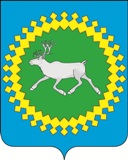 ИНФОРМАЦИОННЫЙВЕСТНИКСовета и администрациимуниципального образованиямуниципального района «Ижемский»№ 1219.09.2016Ижма 2016 г.ШУÖМП О С Т А Н О В Л Е Н И Еот 28 марта  2016  года                                                                                 № 186Республика Коми, Ижемский район с. ИжмаВ целях своевременной и качественной подготовки жилищно-коммунального хозяйства к работе в осенне-зимний отопительный период 2016-2017 годов, руководствуясь ст. 6 Федерального закона от 27.07.2010 № 190-ФЗ «О теплоснабжении», Приказом Министерства энергетики Российской Федерации от 12 марта 2013 года № 103 «Об утверждении Правил оценки готовности к отопительному периоду»,администрация муниципального района «Ижемский»П О С Т А Н О В Л Я Е Т: Утвердить программу проведения проверки готовности к отопительному периоду 2016-2017 годов согласно приложению  № 1.Утвердить состав комиссии при администрации МО МР «Ижемский» по приемке готовности объектов коммунального комплекса, объектов социальной сферы и жилищного фонда по сельским поселения МР «Ижемский» к работе в осенне-зимнем периоде 2016-2017 года согласно приложению  № 2.Контроль за исполнением настоящего постановления оставляю за собой.Настоящее постановление вступает в силу со дня его принятия.Руководитель  администрации муниципального района «Ижемский»                                         Л.И. ТерентьеваПриложение №1                                                                       к  постановлению администрации                                                                                                                                        муниципального района  «Ижемский»                                                                                                         № 186 от 28 марта 2016 годаПрограмма проведения проверки готовности к отопительному периоду 2016-2017 годов1.  Целью программы проведения проверки готовности жилищно-коммунального хозяйства к отопительному периоду 2016 - 2017 годов (далее - программа) является оценка готовности к отопительному периоду путем проведения проверок готовности к отопительному периоду теплоснабжающих организаций, потребителей тепловой энергии, теплопотребляющие установки которых подключены (технологически присоединены) к системе теплоснабжения,  бюджетных  учреждений образования, культуры, здравоохранения  с автономным отоплением.2. Проверка проводится на предмет соблюдения требований по готовности к отопительному периоду, установленных Правилами оценки готовности к отопительному периоду, утвержденными приказом Министерства энергетики Российской Федерации от 12 марта 2013 г. №103.В случае отсутствия обязательных требований технических регламентов или иных нормативных правовых актов в сфере теплоснабжения в отношении требований, установленных настоящими Правилами оценки готовности к отопительному периоду, утвержденными приказом Министерства энергетики Российской Федерации от 12 марта 2013 г. №103, комиссия осуществляет проверку соблюдения локальных актов организаций, подлежащих проверке, регулирующих порядок подготовки к отопительному периоду.В целях проведения проверки комиссия рассматривает документы, подтверждающие выполнение требований по готовности, а при необходимости – проводят осмотр объектов проверки.3. Выезды на объекты ответственных лиц осуществляются в соответствии с графиком проверки готовности объектов коммунального комплекса, объектов социальной сферы и жилищного фонда по сельским поселениям муниципального района «Ижемский» к работе в осенне-зимнем периоде 2016 - 2017 года согласно приложению к программе.4. Объектами, подлежащими проверке, являются тепловые сети и котельные, объекты социальной сферы и многоквартирные дома, подключенные к централизованной системе теплоснабжения, бюджетные  учреждения с автономным отоплением.5. В целях оценки готовности теплоснабжающих организаций к отопительному периоду администрацией муниципального района должны быть проверены:1) готовность к выполнению графика тепловых нагрузок, поддержанию температурного графика, утвержденного схемой теплоснабжения;2) наличие нормативных запасов топлива на источниках тепловой энергии;3) функционирование эксплуатационной, диспетчерской и аварийной служб, а именно:укомплектованность указанных служб персоналом; обеспеченность персонала средствами индивидуальной и коллективной защиты, спецодеждой, инструментами и необходимой для производства работ оснасткой, нормативно-технической и оперативной документацией, инструкциями, схемами, первичными средствами пожаротушения;4) проведение наладки принадлежащих им тепловых сетей;5) организация контроля режимов потребления тепловой энергии;6) обеспечение качества теплоносителей;7) обеспечение безаварийной работы объектов теплоснабжения и надежного теплоснабжения потребителей тепловой энергии, а именно:готовность систем приема и разгрузки топлива, топливоприготовления и топливоподачи;отсутствие фактов эксплуатации теплоэнергетического оборудования сверх ресурса без проведения соответствующих организационно-технических мероприятий по продлению срока его эксплуатации;наличие утвержденных графиков ограничения теплоснабжения при дефиците тепловой мощности тепловых источников и пропускной способности тепловых сетей;наличие расчетов допустимого времени устранения аварийных нарушений теплоснабжения жилых домов;наличие порядка ликвидации аварийных ситуаций в системах теплоснабжения с учетом взаимодействия тепло-, электро-, топливо- и водоснабжающих организаций, потребителей тепловой энергии, ремонтно-строительных и транспортных организаций, а также органов местного самоуправления;проведение гидравлических и тепловых испытаний тепловых сетей;выполнение утвержденного плана подготовки к работе в отопительный период, в который включено проведение необходимого технического освидетельствования и диагностики оборудования, участвующего в обеспечении теплоснабжения;выполнение планового графика ремонта тепловых сетей и источников тепловой энергии;наличие договоров поставки топлива, не допускающих перебоев поставки и снижения установленных нормативов запасов топлива;Документы, проверяемые в ходе проверки теплоснабжающих организаций:оперативный журнал;оперативная схема тепловых сетей;оперативная схема тепловых энергоустановок;перечень оборудования, находящегося в оперативном управлении и ведении диспетчера;журнал обходов тепловых сетей;журнал заявок на вывод оборудования из работы;журнал дефектов и неполадок с оборудованием;режимная карта;журнал учета проведения противоаварийных и противопожарных тренировок;журнал учета состояния контрольно-измерительных приборов и автоматики;утвержденный план по подготовке коммунальных объектов к работе в отопительный период 2016 - 2017 годов;акты готовности оборудования котельных и тепловых сетей к отопительному периоду;акты выполненных работ по предписаниям, выданных Печорским управлением Федеральной службы по экологическому, технологическому и атомному надзору, влияющих на надежность работы в отопительный период;акт сверки с энергоснабжающей организацией об отсутствии задолженности за потребленные ресурсы. 6. В целях оценки готовности потребителей тепловой энергии к отопительному периоду администрацией муниципального района должны быть проверены:1) проведение промывки оборудования и коммуникаций теплопотребляющих установок;2) выполнение плана ремонтных работ и качество их выполнения;3) состояние тепловых сетей, принадлежащих потребителю тепловой энергии;4) состояние утепления зданий (чердаки, лестничные клетки, подвалы, двери);5) наличие и работоспособность приборов учета, работоспособность автоматических регуляторов при их наличии;6) работоспособность защиты систем теплопотребления;7) наличие собственных и (или) привлеченных ремонтных бригад и обеспеченность их материально-техническими ресурсами для осуществления надлежащей эксплуатации теплопотребляющих установок.8) проведение испытаний оборудования теплопотребляющих установок на плотность и прочность;Документы, проверяемые в ходе проверки объектов социальной сферы, жилищного фонда:акт гидропневматической промывки системы теплопотребления;акт гидравлического   испытания  системы теплопотребления на прочность и плотность;паспорта готовности дома к эксплуатации в зимних условиях; журнал по снятию показаний приборов учета при их наличии;акт сверки с энергоснабжающей организацией об отсутствии задолженности за потребленную тепловую энергию.1.7. В целях проведения проверки потребителей тепловой энергии к работе комиссии по согласованию могут привлекаться представители организации, к тепловым сетям которой непосредственно подключены (технологически присоединены) теплопотребляющие установки потребителей тепловой энергии.1.8. Результаты проверки оформляются актом проверки готовности к отопительному периоду по рекомендуемому образцу согласно Правилам.Приложение к программепроведения проверки готовностик отопительному периоду2016 - 2017 годовмуниципального района«Ижемский»График проверки объектов коммунального комплекса, объектов социальной сферы и жилищного фонда по сельским поселения МР «Ижемский» к работе в осенне-зимнем периоде 2016-2017 годаПриложение №2                                                                       к  постановлению администрации                                                                                                                                        муниципального района  «Ижемский»                                                                                                                     № 186 от 28 марта 2016 годаСостав комиссии при администрации МО МР «Ижемский» по приемке готовности объектов коммунального комплекса, объектов социальной сферы и жилищного фонда по сельским поселения МР «Ижемский» к работе в осенне-зимнем периоде 2016-2017 года   ШУÖМ    П О С Т А Н О В Л Е Н И Еот 01 августа 2016 года                                                                                               № 520  Республика Коми, Ижемский район, с. ИжмаО внесении изменений в постановление администрации муниципального района «Ижемский» от 17 января 2014 года № 18 «Об утверждении квалификационных требований для замещения должностей муниципальной службы в администрации муниципального района «Ижемский» В соответствии со статьей 9 Федерального закона от 02 марта 2007 года № 25-ФЗ «О муниципальной службе в Российской Федерации», статьей  4 Закона Республики Коми от 21 декабря 2007 года № 133-РЗ «О некоторых вопросах муниципальной службы в Республике Коми»администрация муниципального района «Ижемский»П О С Т А Н О В Л Я Е Т:1. Внести в постановление администрации муниципального района «Ижемский» от 17 января 2014 года № 18 «Об  утверждении квалификационных требований для замещения должностей муниципальной службы в администрации муниципального района «Ижемский» (далее - Постановление) следующее изменение: приложение к Постановлению изложить в новой редакции согласно приложению.2. Контроль за исполнением настоящего постановления возложить на заместителя руководителя администрации муниципального района «Ижемский» Р.Е. Селиверстова.3. Настоящее постановление вступает в силу со дня официального опубликования (обнародования).Руководитель администрациимуниципального  района «Ижемский»                                                    Л.И. ТерентьеваПриложениек постановлению администрациимуниципального района «Ижемский»от  01 августа 2016 года № 520  «Приложениек постановлению администрациимуниципального района «Ижемский»от 17 января 2014 года № 18Квалификационных требования к уровню профессионального образования, стажу муниципальной службы и стажу работы по специальности, профессиональным знаниям и навыкам, необходимым для исполнения должностных обязанностей муниципальными служащими администрации муниципального района «Ижемский» ».ШУÖМП О С Т А Н О В Л Е Н И Еот 02 августа 2016 года                                                                                  № 526  Республика Коми, Ижемский район, с. ИжмаОб утверждении положения о заключении трудовых договоровс руководителями муниципальных унитарных предприятиймуниципального района «Ижемский»  и Положения об оплате труда руководителей муниципальных унитарных предприятий муниципального района «Ижемский» 	В целях упорядочения оплаты труда руководителей муниципальных унитарных предприятий муниципального района «Ижемский» , повышения их ответственности за финансовое состояние предприятий, сохранность и эффективное использование муниципального имущества и результаты хозяйственной деятельности администрация муниципального района «Ижемский» П О С Т А Н О В Л Я Е Т:1. Утвердить Положение о заключении трудовых договоров с руководителями муниципальных унитарных предприятий муниципального района «Ижемский»  согласно приложению 1.2. Утвердить примерный трудовой договор с руководителями муниципальных унитарных предприятий муниципального района «Ижемский»  согласно приложению 2.3. Утвердить Положение об оплате труда руководителей муниципальных унитарных предприятий муниципального района «Ижемский»  согласно приложению 3.4. Настоящее постановление вступает в силу со дня официального опубликования и распространяется  на правоотношения, возникающие с 01 января 2017 года.Руководитель администрациимуниципального района «Ижемский»                                         Л.И. ТерентьеваПриложение 1к постановлениюадминистрации муниципального района «Ижемский» от 02 августа 2016 года № 526Положениео заключении трудовых договоров с руководителямимуниципальных унитарных предприятиймуниципального района «Ижемский» 1. Настоящее Положение регулирует порядок заключения трудового договора (далее именуется - договор) с руководителем муниципального унитарного предприятия муниципального района «Ижемский»  (далее - предприятие). 2. Заключение договора с руководителем предприятия является обязательным.3. Руководитель предприятия назначается на должность и освобождается от должности руководителем администрации муниципального района «Ижемский» .4. Назначение на должность руководителя предприятия осуществляется в результате избрания по конкурсу на замещение вакантной должности руководителя предприятия либо путем назначения руководителем администрации муниципального района «Ижемский»  руководителя предприятия из числа кандидатов без проведения конкурса.5. С руководителем муниципального унитарного предприятия заключается срочный трудовой договор. Срок трудового договора определяется работодателем индивидуально в отношении каждого руководителя и не должен превышать пяти лет.6. Назначение кандидатуры на должность руководителя предприятия производится на основании распоряжения администрации муниципального района «Ижемский».7. Заключение, изменение и расторжение трудовых договоров с руководителями предприятий осуществляется администрацией муниципального района «Ижемский»  в порядке, определяемом постановлением администрации муниципального района, и в соответствии с законодательством Российской Федерации.8. Обязательными условиями заключения договора являются:- срок действия договора не менее одного года;- права и обязанности руководителя предприятия в связи с управлением предприятием, в том числе права по найму и увольнению работников предприятия, полномочия по распоряжению имуществом предприятия;- порядок отчетности руководителя предприятия перед администрацией муниципального района «Ижемский»  и Отделом по управлению земельными ресурсами и муниципальным имуществом   администрации муниципального района «Ижемский» .- порядок и условия досрочного расторжения договора;- ответственность руководителя предприятия за невыполнение обязанностей, предусмотренных договором.9. В договор могут быть включены иные условия, не противоречащие законодательству, а также дополнительные гарантии руководителю предприятия в случае досрочного расторжения договора.10. В случае прекращения трудового договора с руководителем предприятия обязанности руководителя предприятия возлагаются распоряжением администрации муниципального района «Ижемский»  в соответствии с трудовым законодательством на работника предприятия (заместителя руководителя предприятия, главного бухгалтера, главного инженера и других должностей руководящего состава предприятия) до момента назначения руководителя предприятия.Приложение 2к Постановлениюадминистрации МР «Ижемский» от 02 августа 2016 года № 526Примерный трудовой договорс руководителем муниципального унитарногопредприятия муниципального района «Ижемский» (полное наименование предприятия)    с. ______________                                           "___" ________ 20___ г.    Администрация муниципального района «Ижемский»  в лице _________________________________________________________________,                    (фамилия, имя, отчество, должность)действующего  на основании Устава муниципального образования муниципального района  «Ижемский», именуемая в дальнейшем "Работодатель", с одной стороны, и гражданин(ка) ________________________________________________________________,                           (фамилия, имя, отчество)назначаемый(ая)  на  должность директора (генерального директора), (далее - Руководитель)  муниципального  унитарного предприятия муниципального района «Ижемский»  _________________________________________________________________,                       (полное наименование предприятия)с  другой  стороны,  на основании распоряжения администрации муниципального района  «Ижемский»   от  "___"  _______________  20____  г.  N _____ заключили настоящий трудовой договор (далее - договор) о нижеследующем.1. Предмет договора    1.   Настоящий   договор   регулирует  отношения  между  Администрацией муниципального   района   «Ижемский» ,  выступающей  в  лице  Работодателя,  и Руководителем  предприятия,  связанные с исполнением последним обязанностей руководителя муниципального унитарного предприятия ___________________________________________                    (полное наименование предприятия, адрес)(далее - предприятие).2. Права и обязанности Руководителя предприятия2.1.   Руководитель  предприятия  является  единоличным  исполнительным органом предприятия.2.2.   Руководитель  предприятия  самостоятельно  решает  все  вопросы, связанные  с деятельностью предприятия, за исключением вопросов, отнесенных действующим законодательством к ведению иных органов. 2.3. Руководитель предприятия подлежит аттестации. 2.4. Руководитель предприятия имеет право: 2.4.1.  Управлять  и распоряжаться имуществом предприятия в порядке и в пределах,  установленных законодательством, Уставом предприятия и настоящим договором. 2.4.2.  Действовать без доверенности от имени предприятия, представлять его интересы на территории Российской Федерации и за ее пределами. 2.4.3.  Открывать  в  банках  расчетные  и  другие  счета  предприятия, выдавать доверенности. 2.4.4.  Совершать  от  имени  предприятия сделки, заключать договоры, в том  числе  коллективный  договор,  в  пределах  полномочий,  установленных законодательством и Уставом предприятия. 2.4.5.  Утверждать  организационную  структуру,  штатное  расписание  и другие  внутренние  документы  предприятия, осуществлять прием и увольнение работников  предприятия,  заключать  с ними, изменять и прекращать трудовые договоры. 2.4.6.  Определять  в соответствии с законодательством систему, форму и размер оплаты труда работников предприятия. 2.4.7.  Издавать  приказы  и  давать  указания,  обязательные  для всех работников   предприятия,   применять   к   работникам   предприятия   меры дисциплинарного    взыскания    и   меры   поощрения   в   соответствии   с законодательством. 2.4.8.  Пользоваться социальными гарантиями, предусмотренными настоящим договором и законодательством. 2.4.9.  Получать  вознаграждение, предусмотренное настоящим договором в порядке,    установленном   законодательством,  с  учетом  п. 5  настоящего договора. 2.4.10.  Делегировать  свои права заместителям, распределять между ними обязанности. 2.4.11.  Определять  в  соответствии с законодательством состав и объем сведений,  составляющих  коммерческую тайну предприятия, а также порядок ее защиты. 2.4.12.   Разрабатывать   и  представлять  Работодателю  мотивированные предложения об изменении размера уставного фонда предприятия. 2.4.13.  Решать  иные  вопросы,  отнесенные  законодательством, Уставом предприятия и настоящим договором к компетенции Руководителя предприятия. 2.5. Руководитель предприятия обязуется: 2.5.1.   В   своей  работе  руководствоваться  Конституцией  Российской Федерации  и Конституцией Республики Коми, федеральными законами и законами Республики   Коми,  нормативными  правовыми  актами  Российской  Федерации, нормативными  правовыми  актами  Республики  Коми, муниципальными правовыми актами  муниципального  района  "Ижемский,  Уставом  предприятия  и настоящим договором. 2.5.2.   Обеспечивать  эффективную  и  устойчивую  работу  предприятия, выполнение   утвержденного   Работодателем   плана  финансово-хозяйственной деятельности    предприятия,    показателей   экономической   эффективности деятельности предприятия. 2.5.3.    Организовывать   производственно-хозяйственную   деятельность предприятия. 2.5.4. Соблюдать положения Устава предприятия. 2.5.5.  Выполнять  решения  органов  государственной  власти Республики Коми,  решения  органов  исполнительной  власти  Республики  Коми и решения органов местного самоуправления муниципального района «Ижемский» . 2.5.6.    Представлять    в   Отдел управления муниципальным имуществом и земельными ресурсами администрации муниципального   района   «Ижемский»   сведения  об  объектах муниципальной   собственности   муниципального  образования  муниципального района  «Ижемский» ,  а  также об изменении данных по объектам учета в течение месяца,   следующего   за  отчетным  кварталом,  в  порядке,  установленном законодательством. 2.5.7.  В  установленном  порядке  перечислять  в бюджет муниципального образования  муниципального  района  «Ижемский»   часть  прибыли, остающейся в распоряжении предприятия после уплаты налогов и иных обязательных платежей. 2.5.8.  Обеспечивать  целевое  использование  средств,  предоставленных предприятию  из  бюджета  муниципального  образования муниципального района «Ижемский» . 2.5.9.    Представлять    в   Отдел управления муниципальным имуществом и земельными ресурсами администрации муниципального   района   «Ижемский»  бухгалтерскую отчетность и отчеты  по  утвержденной  форме  в сроки, установленные законодательством и муниципальными правовыми актами муниципального района «Ижемский» . Представлять  в администрацию муниципального района «Ижемский»  документы, справки,  сведения  и  информацию  для рассмотрения вопроса об установлении размера должностного оклада и стимулирующих выплат Руководителю предприятия по   форме   и  в  сроки,  установленные  муниципальными  правовыми  актами муниципального района «Ижемский» . 2.5.10.    Обеспечивать   рост   производительности   труда,   снижение трудоемкости   и   себестоимости   выпускаемой   продукции,  расширение  ее номенклатуры. 2.5.11.  Обеспечивать  получение  прибыли  в  размерах, необходимых для развития производства и социальной сферы. 2.5.12.    Обеспечивать   техническое   перевооружение,   реконструкцию предприятия и ввод мощностей. 2.5.13.   Обеспечивать   сохранность,   эффективность  использования  и использование   по   назначению   муниципального  имущества  муниципального образования муниципального района «Ижемский» . 2.5.14.  Обеспечивать  проведение  в  установленном порядке аудиторских проверок предприятия. 2.5.15.  Организовывать  надлежащий контроль за исполнением работниками предприятия распорядка дня, трудовой и производственной дисциплиной. 2.5.16.   Обеспечивать   экологическую,  санитарную  и  противопожарную безопасность на предприятии. 2.5.17.   Разрабатывать   и   обеспечивать   выполнение   экологической программы предприятия. 2.5.18.  Обеспечивать  проведение мероприятий в области мобилизационной готовности предприятия. 2.5.19.   Обеспечивать  защиту  и  сохранность  сведений,  составляющих государственную,   служебную   и   коммерческую   тайну,   в  установленном законодательством порядке. 2.5.20.  Обеспечивать надлежащее хранение документов по личному составу предприятия,   а   в   случае  ликвидации  предприятия  -  их  передачу  на централизованное хранение в архив муниципального района «Ижемский» . 2.5.21.  Своевременно информировать администрацию муниципального района «Ижемский»   обо  всех  возникающих  ситуациях,  способных нарушить нормальную деятельность предприятия, осуществлять меры по: 2.5.21.1.  Погашению  задолженности  и своевременной выплате заработной платы всем работникам предприятия. 2.5.21.2.  Снижению  объемов  и  недопущению  расчетов  с кредиторами и работниками предприятия в неденежной форме. 2.5.21.3.  Проведению  при  необходимости  и  в  установленном  порядке реструктуризации  задолженности  предприятия  и обеспечению в полном объеме расчетов  по платежам в бюджеты всех уровней и государственные внебюджетные фонды. 2.5.21.4.  Снятию ареста с имущества предприятия в случае его наложения уполномоченными  органами  с немедленным извещением об аресте администрацию муниципального района «Ижемский» . 2.5.22.  Не  допускать  принятие  решений,  которые  могут  привести  к неплатежеспособности    (банкротству)    предприятия.   При   возникновении обстоятельств,  которые  могут  привести  к  банкротству, представлять план мероприятий,    позволяющих    стабилизировать    экономическое   положение предприятия. 2.5.23.  Обеспечивать  безопасные  условия труда работы на предприятии, надлежащее  техническое  оборудование всех рабочих мест и создавать условия работы,  соответствующие  единым  межотраслевым  и  отраслевым  правилам  и технологическим требованиям, установленным законодательством. 2.5.24.  Представлять  в  администрацию  муниципального района «Ижемский»  необходимые  финансовые  документы  для подготовки заключения о возможности (невозможности) осуществления предприятием заимствований. 2.5.25. Согласовывать с Работодателем: 2.5.25.1. Выплату       вознаграждения       по       результатам финансово-хозяйственной деятельности предприятия. 2.5.25.2. Время  ежегодного оплачиваемого отпуска, время привлечения к работе  в  выходной  и  нерабочий  праздничный  день,  время предоставления дополнительного  времени или дней отдыха, убытие в служебные командировки с указанием цели и сроков командировки. 2.5.25.3. Кандидатуру    исполняющего    обязанности    Руководителя предприятия на период своего отсутствия. 2.5.25.4.  Решения  о  совершении  крупных сделок, сделок, в совершении которых имеется заинтересованность руководителя предприятия. 2.5.25.5. Решения  о  создании  филиалов,  открытии  представительств, положения о филиалах (представительствах). 2.5.25.6.  Решения  об  участии  предприятия  в иных юридических лицах, распоряжении вкладом (долей) в уставном (складочном) капитале хозяйственных обществ или товариществ, а также принадлежащими предприятию акциями. 2.5.25.7.  Предоставление предприятием займов, поручительств, получения банковских  гарантий,  сделок  с  иными обременениями, уступкой требований, переводом долга. 2.5.25.8. Прием на работу главного бухгалтера предприятия, заключение, изменение и прекращение трудового договора с ним. 2.5.25.9. Проект  коллективного договора предприятия до направления на регистрацию в Министерство экономического развития Республики Коми. 2.5.26. Согласовывать   с   Отдел управления муниципальным имуществом и земельными ресурсами администрации муниципального   района   «Ижемский»  передачу в аренду имущества муниципального образования. 2.5.27. Согласовывать   с   Советом  муниципального  района  «Ижемский»  совершение  сделок,  связанных  с  отчуждением  муниципального  имущества и влекущих возможность их утраты. 2.5.28. Доводить до Работодателя информацию: о  юридических  лицах, в которых он, его ближайшие родственники и члены семьи  (супруг,  родители,  дети, братья, сестры) и (или) их аффилированные лица,  признаваемые  таковыми в соответствии с законодательством Российской Федерации,  владеют  двадцатью  и  более  процентами  акций (долей, паев) в совокупности; о  юридических  лицах,  в которых он, его ближайшие родственники, члены семьи  (супруг,  родители,  дети, братья, сестры) и (или) их аффилированные лица,  признаваемые  таковыми в соответствии с законодательством Российской Федерации, занимают должности в органах управления; об  известных  ему совершаемых или предполагаемых сделках, в совершении которых он может быть признан заинтересованным. 2.5.29. После заключения договора принять, а при прекращении договора - сдать  по  акту  приема-передачи  муниципальное  имущество   муниципального образования     муниципального     района     «Ижемский» ,     документы    по финансово-хозяйственной  деятельности  предприятия,  иные  документы  вновь назначенному Руководителю предприятия с обязательным представлением акта на утверждение в администрацию муниципального района «Ижемский» .                      3. Права и обязанности Работодателя 3.1. Работодатель имеет право: 3.1.1. Осуществлять  контроль за выполнением Руководителем предприятия плановых   показателей  финансово-хозяйственной  деятельности  предприятия, исполнением  сметы  расходов  предприятия, выполнением условий действующего законодательства, Устава предприятия.3.1.2. Утверждать аудитора и определять размер его услуг. 3.1.3. Проводить  аттестацию Руководителя предприятия в соответствии с требованиями законодательства. 3.1.4. Отзывать  в  случае производственной необходимости Руководителя предприятия из отпуска при наличии согласия последнего. 3.1.5. Осуществлять   иные   права   в   соответствии  с  действующим законодательством. 3.2. Работодатель обязан: 3.2.1. Соблюдать права и законные интересы Руководителя предприятия. 3.2.2.  Не   вмешиваться   в   текущую  производственную  деятельность предприятия, за исключением случаев, предусмотренных законодательством. 3.2.3.  В  течение одного месяца давать ответ на обращения Руководителя предприятия  по вопросам, требующим согласования (разрешения) администрации муниципального района «Ижемский» . 3.2.4. Принимать  в  установленном  порядке  решения  о  привлечении к ответственности  Руководителя предприятия за неисполнение либо ненадлежащее исполнение им своих обязанностей. 3.2.5. Осуществлять  иные  обязанности  в  соответствии  с действующим законодательством.4. Ограничения, связанные с исполнениемобязанностей Руководителя предприятия 4.1.  Руководитель  предприятия  не  имеет  права  совершать  от  имени предприятия  сделки  в своих интересах, интересах ближайших родственников и членов  семьи, а также юридических лиц, где последние являются учредителями (участниками)  либо  входят  в  орган  управления  (администрацию)  данного юридического лица. 4.2. Руководитель  предприятия не вправе быть учредителем (участником) юридического  лица,  занимать  должности  и  заниматься другой оплачиваемой деятельностью  в  государственных органах, органах местного самоуправления, коммерческих   и   некоммерческих  организациях,  кроме  преподавательской, научной  и  иной  творческой  деятельности,  заниматься предпринимательской деятельностью,   быть   единоличным   исполнительным   органом  или  членом коллегиального   исполнительного   органа   коммерческой   организации,  за исключением случаев, если участие в органах коммерческой организации входит в  должностные  обязанности  руководителя,  а  также  принимать  участие  в забастовках. 4.3. Руководитель предприятия не имеет права входить в состав органов, осуществляющих функции надзора и контроля на данном предприятии.5. Оплата труда, льготы, компенсациии социальные гарантии Руководителя предприятия5.1. Оплата  труда  Руководителя  предприятия  производится  за  счет средств предприятия. 5.2. Заработная  плата  Руководителя  состоит из должностного оклада и выплат  компенсационного  и  стимулирующего  характера,  устанавливаемых  в соответствии с настоящим трудовым договором. 5.3. Должностной  оклад  Руководителю  предприятия  устанавливается  в размере  ______  рублей  в  месяц, в соответствии с Положением о заключении трудовых  договоров  с  руководителями  муниципальных унитарных предприятий муниципального района «Ижемский». 5.4. Руководителю  предприятия  устанавливается ежемесячная надбавка к должностному окладу. 5.5. Ежемесячная  надбавка  к  должностному  окладу  выплачивается при достижении    результатов    деятельности    предприятия, соответствующих утвержденному администрацией муниципального района «Ижемский»  в установленном порядке    плану    финансово-хозяйственной    деятельности,    показателей экономической  эффективности  деятельности  предприятия  по  согласованию с Работодателем,  в  размере  не  более  50%,  соответствии  с  Положением  о заключении  трудовых  договоров  с  руководителями  муниципальных унитарных предприятий муниципального района «Ижемский». Размер надбавки к должностному окладу устанавливается ежеквартально. Конкретный  размер  надбавки  на  текущий  квартал  устанавливается  по результатам работы за истекший квартал. 5.6. Вознаграждение    по    результатам    финансово-хозяйственной деятельности    предприятия    выплачивается    Руководителю    предприятия ежеквартально  и  по итогам года за счет прибыли, остающейся в распоряжении предприятия, при выполнении следующих показателей: выполнение  утвержденного  плана  финансово-хозяйственной  деятельности предприятия,    показателей    экономической   эффективности   деятельности предприятия по итогам соответствующего квартала и года; своевременные  и  полные  расчеты  по  платежам в бюджеты всех уровней, государственные внебюджетные фонды; перечисление  в бюджет муниципального образования муниципального района «Ижемский»    части  прибыли  от  использования  имущества,  закрепленного  за предприятием на праве хозяйственного ведения; отсутствие задолженности по заработной плате работникам предприятия. Ежеквартальное   вознаграждение  не  должно  превышать  шести  месячных должностных окладов. Вознаграждение  по  итогам  года выплачивается Руководителю предприятия при  условии  его  работы  в  течение полного календарного года и не должно превышать трех месячных должностных окладов. Суммарный  размер  вознаграждения  не  должен превышать девяти месячных должностных окладов. На  размер вознаграждения не начисляются другие виды доплат и надбавок, кроме  районных  коэффициентов  и  процентных  надбавок к заработной плате, установленных для районов Крайнего Севера и приравненных к ним местностей. 5.7.   Вознаграждение   Руководителю   предприятия   выплачивается   по согласованию  с  Работодателем  после  представления  в адрес администрации муниципального   района   «Ижемский»    ходатайства  об  установлении  размера вознаграждения,   отчета   о   выполнении   плана   финансово-хозяйственной деятельности   и   показателей   экономической  эффективности  деятельности предприятия за соответствующий квартал и год. 5.8.     Вознаграждение    по    результатам    финансово-хозяйственной деятельности предприятия не выплачивается в следующих случаях: если  производственная  деятельность  предприятия  или его структурного подразделения приостановлена уполномоченным на то государственным органом в связи   с  нарушением  законодательства  об  охране  труда,  экологических, санитарно-эпидемиологических  норм - на период приостановления деятельности предприятия (структурного подразделения); если   Руководитель   предприятия  не  обеспечил  своевременно  выплату работникам предприятия установленных законодательством и (или) коллективным договором  заработной  платы, премий, пособий, доплат, компенсаций и т.д. - на период наличия задолженности по этим выплатам. Изменение  размера  должностного оклада согласовывается Работодателем и оформляется  дополнительным  соглашением,  являющимся  неотъемлемой  частью трудового  договора. Изменение размера стимулирующих выплат согласовывается Работодателем  и  оформляется  распоряжением  администрации  муниципального района «Ижемский». 5.9.  Оплата  труда  Руководителя  предприятия  производится  с  учетом районного   коэффициента   и  процентной  надбавки  к  заработной  плате  в соответствии со статьями 315 - 317 Трудового кодекса Российской Федерации. Периодичность выплаты вознаграждения определяется предприятием самостоятельно. 5.10.  Руководителю  предприятия устанавливается ежегодный оплачиваемый отпуск  продолжительностью  _______ календарных дней. Дополнительный отпуск предоставляется   в   соответствии   с   законодательством  и  коллективным договором, действующим на предприятии. Руководителю предоставляется дополнительный оплачиваемый отпуск за работу в условиях Крайнего Севера продолжительностью ____ календарных дня.5.11.  Материальная  помощь к отпуску устанавливается и предоставляется в соответствии с коллективным договором, действующим на предприятии. 5.12.   Руководитель  предприятия  подлежит  всем  видам  обязательного государственного  страхования,  а  также  имеет  право на другие социальные гарантии  и  льготы  в  соответствии  с  законодательством  и  коллективным договором, действующим на предприятии.6. Ответственность Руководителя6.1.     Руководитель    предприятия    несет    полную    материальную ответственность  за  прямой  действительный  ущерб, причиненный предприятию неисполнением или ненадлежащим исполнением своих обязанностей, определенных настоящим  трудовым договором, Уставом предприятия и коллективным договором предприятия,   недобросовестным   использованием  имущества  или  кредитов, выданных предприятию. В    случаях,   предусмотренных   федеральным   законом,   Руководитель предприятия   возмещает   убытки,   причиненные  его  виновными  действиями (бездействием).  При  этом  расчет  убытков осуществляется в соответствии с нормами, предусмотренными гражданским законодательством. 6.2.  Руководитель  предприятия  несет  персональную ответственность за состояние     производственной,     финансово-хозяйственной    деятельности предприятия, в том числе: 6.2.1.  за  сохранность,  эффективное и целевое использование имущества предприятия. 6.2.2.     за     выполнение    утвержденного    Работодателем    плана финансово-хозяйственной деятельности предприятия, показателей экономической эффективности деятельности предприятия. 6.2.3.  За  проведение  при  необходимости  и  в  установленном порядке реструктуризации  задолженности  предприятия  по  платежам  в  бюджеты всех уровней и государственные внебюджетные фонды. 6.2.4.  За  непринятие  мер  по  ликвидации задолженности по заработной плате. 6.3.   За   неисполнение   или  ненадлежащее  исполнение  Руководителем предприятия  своих  обязанностей к нему могут быть применены дисциплинарные взыскания: замечание; выговор; увольнение по соответствующим основаниям. 6.4.  Решение  о привлечении Руководителя предприятия к ответственности за   невыполнение   или   ненадлежащее  выполнение  им  своих  обязанностей принимается администрацией муниципального района «Ижемский» .7. Срок действия, изменение и расторжение договора7.1.  Настоящий  договор  вступает  в  силу с "___" _______ 20__ года и прекращается "___" _______ 20__ года. 7.2.  Каждая  из сторон настоящего договора вправе ставить перед другой стороной  вопрос  о  его  изменении  (уточнении)  или  дополнении,  которые оформляются  дополнительным  соглашением,  являющимся  неотъемлемой  частью настоящего договора. 7.3.   Договор   с  Руководителем  предприятия  может  быть  расторгнут досрочно   по   предусмотренным   трудовым   законодательством   основаниям Работодателем, а также в случаях: 7.3.1.   несоответствия   занимаемой   должности,   установленного   по результатам его аттестации. 7.3.2. по решению суда. 7.3.3.   систематического  невыполнения  плана  финансово-хозяйственной деятельности    предприятия,    показателей   экономической   эффективности деятельности предприятия. 7.3.4.  необеспечения  проведения  в  установленном порядке аудиторских проверок предприятия. 7.3.5.  совершения  сделок  с  имуществом,  находящимся в хозяйственном ведении предприятия, с нарушением требований законодательства. 7.3.6.  наличия  задолженности по выплате заработной платы более чем за два месяца, при наличии вины Руководителя. 7.3.7.  нарушения  требований  по  охране  труда,  повлекшего  принятие уполномоченным    государственным   органом   решения   о   приостановлении деятельности предприятия или его структурного подразделения. 7.3.8.  использования имущества предприятия в целях, не предусмотренных его Уставом, а также нецелевого использования бюджетных средств, выделенных предприятию. 7.3.9.  разглашения  сведений,  составляющих служебную или коммерческую тайну,  ставшую  известной  Руководителю  в  связи  с  исполнением им своих обязанностей. 7.3.10.  неисполнения  или ненадлежащего исполнения гражданско-правовых и  налоговых  обязательств,  если  это  повлекло  взыскание  с  предприятия неустойки  (штрафа, пени), превышающей сумму в размере 10000 рублей на дату взыскания, либо иное причинение убытков предприятию на указанную сумму. 7.3.11.  однократного  нарушения  условий  оплаты  труда Руководителя в виде начисления и (или) получения им денежных средств или иной материальной выгоды  за  счет  средств  предприятия  по  основаниям,  не предусмотренным настоящим договором, независимо от суммы начисления (получения). 7.3.12.   нарушения   запрета  на  занятие  иной  деятельностью,  кроме случаев, предусмотренных Уставом. 7.3.13.  отстранения  от  должности Руководителя предприятия-должника в соответствии с Федеральным законом "О несостоятельности (банкротстве)". 7.3.14. при ликвидации предприятия по решению собственника или суда. 7.3.15. прекращения деятельности предприятия. 7.4.  Споры,  возникающие  в  связи  с исполнением настоящего договора, разрешаются по соглашению сторон, а при невозможности достижения согласия - в судебном порядке. 7.5.  Трудовой  договор  может  быть  прекращен  досрочно по инициативе Работодателя по основаниям, установленным трудовым законодательством, в том числе  в  соответствии  с пунктом 2 статьи 278 Трудового кодекса Российской Федерации,    по    ходатайству    курирующего   заместителя   руководителя администрации  муниципального  района и (или) отраслевого (функционального) отдела (управления, комитета) администрации муниципального района. Согласно  ст. 279 Трудового кодекса Российской Федерации при отсутствии виновных  действий (бездействия) руководителя ему выплачивается компенсация в  размере  трехкратного  среднего  месячного  заработка  за  счет  средств предприятия. 7.6.  Руководитель  предприятия  может  досрочно  расторгнуть настоящий договор,  предупредив  Работодателя  в  письменной форме не позднее, чем за один месяц. 8. Дополнительные условия_____________________________________________________________(В  данный  раздел  включаются иные обязательства Работодателя по повышению квалификации  Руководителя предприятия, решению социально-бытовых вопросов, связанных   с   надлежащим   выполнением  Руководителем  предприятия  своих обязательств).9. Заключительные условия9.1.   Договор   составлен   в  двух  экземплярах,  имеющих  одинаковую юридическую силу, по одному экземпляру для Работодателя и Руководителя.Подписи сторон:Приложение 3к постановлениюадминистрации муниципального района «Ижемский» от 02 августа 2016 года № 526ПОЛОЖЕНИЕоб оплате труда руководителеймуниципальных унитарных предприятий муниципального района «Ижемский» 1. Общие положения1.1. Настоящим Положением определяется порядок установления условий и размера оплаты труда руководителей муниципальных унитарных предприятий муниципального района «Ижемский»  (далее - предприятия). 1.2. Положение разработано в целях: - совершенствования организации оплаты труда и упорядочения социальных и других выплат руководителям предприятий; - установления зависимости оплаты труда руководителей от объемов выполняемых работ, реализации продукции и эффективности финансово-хозяйственной деятельности предприятий. 1.3. Настоящее положение разработано в соответствии с Гражданским Кодексом Российской Федерации, Трудовым Кодексом Российской Федерации, Федеральным Законом Российской Федерации “Об общих принципах организации органов местного самоуправления в Российской Федерации”, Уставом МО МР «Ижемский» . 1.4. Настоящее положение не распространяется на порядок определения денежного содержания руководителей муниципальных учреждений и организаций, регулируемых законодательством Российской Федерации, Республики Коми и нормативными правовыми актами органов местного самоуправления МО МР «Ижемский» .2. Оплата труда руководителя предприятия2.1. Оплата труда руководителя предприятия включает должностной оклад, компенсационные, стимулирующие и социальные выплаты. При этом должностной оклад руководителя при заключении с ним трудового договора не должен быть менее 22000 рублей. 2.2. Общий размер оплаты труда в расчете на месяц руководителю предприятия не должен превышать 5-кратную величину средней месячной заработной платы по данному предприятию за предшествующий период (год, полугодие), кроме выплат социального характера. Порядок расчета средней месячной заработной платы по предприятию определяется на основании формы федерального государственного статистического наблюдения П-4 "Сведения о численности, заработной плате и движении работников». 2.3. В отдельных случаях руководителям предприятий, наиболее значимых для экономики и социальной сферы Ижемского района, Администрацией муниципального района «Ижемский»  (далее – Администрация района) могут устанавливаться иные условия и размер оплаты труда. 2.4. Руководитель не имеет права получать выплаты из средств предприятия, не установленные настоящим Положением, иными нормативными правовыми актами и трудовым договором. 2.5. Изменение размера и условий оплаты труда руководителя предприятия осуществляется на основании изменений, внесенных в трудовой договор. 2.6. Оплата труда руководителя предприятия производится с периодичностью и в сроки, установленные на предприятии. В случае нарушения сроков выплаты заработной платы работникам предприятия заработная плата руководителю выплачивается после погашения задолженности по оплате труда работникам предприятия. 2.7. Должностной оклад - размер месячной оплаты труда лица, занимающего должность руководителя предприятия, выполнившего за этот период свои трудовые обязанности в соответствии с трудовым договором, заключенным с ним в установленном порядке. Размер должностного оклада зависит: а) от основного вида деятельности предприятия, величины и мощности обслуживаемых фондов, б) от объема и сложности производства, номенклатуры и разнообразия выполняемых услуг и работ. 2.8. Компенсационные выплаты - надбавки к должностному окладу, связанные с особыми условиями труда и режимом работы, к ним относятся: а) надбавки к должностному окладу за особые условия труда, б) надбавка к должностному окладу за выслугу лет, 2.9. Стимулирующие выплаты - доплаты к должностному окладу за высокий уровень профессиональной квалификации, новаторство, инициативу, конкретные результаты в работе, к ним относятся: а) персональная надбавка за звание, категорию, правительственные награды, награды органов местного самоуправления, б) премия по результатам труда, в) премия по итогам года, г) разовые премии за новаторство, инициативу, конкретные результаты в работе. 3. Определение размера должностного окладаруководителю предприятия3.1. Должностной оклад руководителя предприятия устанавливается в зависимости от величины тарифной ставки 1 разряда рабочего основной профессии, определенной коллективным договором, или от средней заработной платы по предприятию за предшествующий период. 3.2. Должностной оклад руководителю предприятия устанавливается руководителем администрации муниципального района «Ижемский»  и оформляется распоряжением Администрации района. 3.3. Установление должностного оклада от величины тарифной ставки 1 разряда рабочего основной профессии, определенной коллективным договором: 3.3.1. Должностной оклад руководителя предприятия устанавливается исходя из следующих показателей: 3.3.2. В таблице указаны максимальные пределы кратности к величине тарифной ставки 1 разряда рабочего основной профессии, от которой устанавливается должностной оклад руководителя предприятия. Конкретный размер должностного оклада устанавливается с учетом сложности управления предприятия, его технической оснащенности и объемов продукции. 3.3.3. В случае, если в коллективном договоре предприятия не предусмотрена тарифная ставка 1 разряда рабочего основной профессии или не заключено отраслевое тарифное соглашение, для расчета оклада руководителя используется тарифная ставка 1 разряда рабочего основной профессии, предусмотренная в положении об оплате труда работников предприятия (штатном расписании). 3.3.4. В случае отсутствия на предприятии коллективного договора, невозможности применения отраслевого тарифного соглашения тарифная ставка 1 разряда рабочего основной профессии определяется Администрацией района. При невозможности определения тарифной ставки 1 разряда рабочего основной профессии должностной оклад руководителя предприятия устанавливается от величины средней заработной платы по предприятию. 3.4. Установление должностного оклада от величины средней заработной платы по предприятию: 3.4.1. Должностной оклад руководителя предприятия устанавливается в кратности от величины средней месячной заработной платы по предприятию за предшествующий период (год, полугодие)3.4.2. При численности работников предприятия менее 50 человек при расчете среднемесячной заработной платы по предприятию за предшествующий год исключается начисленная заработная плата руководителя и его заместителей. 3.4.3. При создании нового предприятия должностной оклад руководителя устанавливается в кратности, определенной для предприятий со списочной численностью работников до 50 человек, от величины средней заработной платы по отрасли (группе аналогичных предприятий) за предшествующий период (год, полугодие) с последующим пересмотром должностного оклада в соответствии с настоящим Положением. 3.4.4. Величина средней месячной заработной платы по предприятию исчисляется на основании данных бухгалтерского учета. 3.4.5. Предшествующим периодом считается календарный период (год, полугодие), предшествующий месяцу заключения трудового договора с руководителем предприятия. 3.5. Размер должностного оклада заместителям руководителя и главному бухгалтеру предприятия устанавливается руководителем предприятия не ниже 0,7 и не выше 0,95 от оклада руководителя предприятия.4. Порядок определения компенсационных выплат4.1. Размер компенсационных выплат руководителю предприятия устанавливается по результатам работы межведомственной комиссии по муниципальным организациям и утверждается распоряжением Администрации района. 4.2. Руководителю предприятия может быть установлена персональная надбавка за особые условия труда в размере до 50 % к должностному окладу. 4.3. Руководителю предприятия устанавливается персональная надбавка за стаж работы в соответствии с таблицей 3:В стаж работы руководителя предприятия засчитывается стаж государственной и муниципальной службы. 4.4. Руководителю предприятия может быть установлена (в соответствии с действующим законодательством) персональная надбавка за работу, связанную с государственной тайной: а) за работу со сведениями, имеющими степень секретности “особой важности” - 25 % к должностному окладу, б) за работу со сведениями, имеющими степень секретности “совершенно секретно” - 20 % к должностному окладу, в) за работу со сведениями, имеющими степень секретности “секретно” - 10 % к должностному окладу. Степень секретности устанавливается в соответствии с действующим законодательством. 4.5. Надбавки выплачиваются ежемесячно одновременно с должностным окладом.5. Порядок определения стимулирующих выплат.5.1. Руководителю предприятия устанавливается ежемесячная премия по результатам финансово-хозяйственной деятельности предприятия в размере до 100 % должностного оклада включаемая в себестоимость продукции (услуг). 5.1.1. Основные показатели премирования: выполнение объемов и обеспечение качества работ (выпускаемой продукции, оказанных услуг), снижение себестоимости работ (выпускаемой продукции, оказанных услуг), выполнение мероприятий по ресурсосбережению, отсутствие обоснованных жалоб и другие показатели, предусмотренные в приложении 1 к настоящему Положению. 5.1.2. Премия начисляется по результатам выполнения конкретных показателей деятельности муниципального предприятия, установленных настоящим Положением (приложение 1), на основании распоряжения Администрации района, подготовленного в соответствии с решением межведомственной комиссии по муниципальным организациям. На рассмотрение межведомственной комиссии представляется ходатайство Совета трудового коллектива со справкой для начисления премии руководителю предприятия (приложение 2). 5.1.3. Справка для начисления премии руководителю представляется предприятием за подписью директора и гл. бухгалтера. 5.1.4. Премия по результатам финансово-хозяйственной деятельности начисляется только на должностной оклад руководителя. 5.2. Разовые премии за новаторство, инициативу, конкретные результаты в работе выплачиваются на основании распоряжения Администрации района по согласованию со службами, курирующими данное направление. 5.3. Все виды премий начисляются и выплачиваются при условии безубыточности предприятия.Ш У Ö М       П О С Т А Н О В Л Е Н И Еот 04 августа 2016 года 	                                                                        № 531Республика Коми, Ижемский район, с. Ижма					                          Об оплате труда работников муниципального бюджетного учреждения «Жилищное управление»В целях упорядочения системы оплаты труда работников муниципального бюджетного учреждения «Жилищное управление»администрация муниципального района «Ижемский» П О С Т А Н О В Л Я Е Т:1. Утвердить:1) Должностные оклады, оклады работников муниципального бюджетного учреждения «Жилищное управление» согласно приложению 1;2) Оклады высококвалифицированных рабочих муниципального  бюджетного учреждения «Жилищное управление»  занятых на особо сложных и ответственных работах согласно приложению 2;3) Выплаты компенсационного и  стимулирующего характера работникам муниципального бюджетного учреждения «Жилищное управление» согласно приложению 3;4) Порядок назначения и выплаты ежемесячных надбавок за выслугу лет работникам муниципального бюджетного учреждения «Жилищное управление» согласно приложению 4;5) Порядок формирования планового фонда оплаты труда работников муниципального бюджетного учреждения «Жилищное управление» согласно приложению 5.2. Размеры должностных окладов по должностям специалистов, служащих и рабочих муниципального бюджетного учреждения «Жилищное управление» не перечисленных в приложении 1  к настоящему Постановлению устанавливаются в соответствии с постановлением администрации  муниципального района «Ижемский» от 26.10.2009 № 218 «О некоторых вопросах оплаты труда работников муниципальных учреждений муниципального района «Ижемский».3. Признать утратившим силу постановление администрации муниципального района «Ижемский»  от 27.02.2012 № 133 «Об оплате труда работников Ижемского муниципального учреждения «Жилищное управление».4. Контроль за реализацией настоящего постановления возложить на заместителя руководителя администрации муниципального района «Ижемский»  М.В. Когут.5. Настоящее постановление вступает в силу со дня официального обнародования (опубликования) и распространяется на правоотношения, возникшие с 01 июня 2016 года.Заместитель руководителя администрации муниципального района «Ижемский»                                       Р.Е. Селиверстов             Приложение 1к постановлению администрации муниципального района «Ижемский»от 04 августа 2016 года № 531Должностные оклады, окладыработников муниципального бюджетного учреждения«Жилищное управление»1. Должностные оклады руководителей, специалистов и служащих муниципального бюджетного учреждения «Жилищное управление» устанавливаются в следующих размерах:2. Оклады  рабочих муниципального бюджетного учреждения «Жилищное управление» устанавливаются в следующих размерах: 3. Должностные оклады работников муниципального бюджетного учреждения «Жилищное управление» подлежат индексации на основании постановления администрации муниципального района «Ижемский».Приложение 2к постановлению администрации муниципального района «Ижемский»от 04 августа 2016 года № 531Окладывысококвалифицированных рабочих муниципального бюджетного учреждения«Жилищное управление» занятых на особо сложных и ответственных работах1. Высококвалифицированным рабочим, постоянно занятым на особо сложных и ответственных работах, к качеству исполнения которых предъявляются специальные требования, может устанавливаться оклад в соответствии с настоящим приложением.2. Оклады высококвалифицированных рабочих, постоянно занятых на особо сложных и ответственных работах, к качеству исполнения которых предъявляются специальные требования:3. Вопрос об установлении конкретному рабочему оклада решается руководителем учреждения с учетом мнения представительного органа работников с учетом квалификации, объема и качества выполняемых им работ в пределах средств, направляемых на оплату труда.4. Порядок установления окладов рабочих общеотраслевых профессий к высококвалифицированным определяется на основании раздела 2 приложения № 2, утвержденного постановлением администрации муниципального района «Ижемский» от 26.10.2009 № 218 «О некоторых вопросах оплаты труда работников муниципальных учреждений муниципального района «Ижемский».Приложение 3к постановлению администрации муниципального района «Ижемский»от 04 августа 2016 года № 531Выплаты компенсационного и  стимулирующего характера работникам муниципального бюджетного учреждения «Жилищное управление»1. Работникам муниципального бюджетного учреждения «Жилищное управление» выплаты компенсационного характера устанавливаются в соответствии с Трудовым кодексом Российской Федерации.2. Руководителям,  специалистам и служащим муниципального бюджетного учреждения «Жилищное управление» устанавливаются следующие выплаты стимулирующего характера:1) ежемесячная надбавка за интенсивность и высокие результаты работы;2) ежемесячная надбавка за выслугу лет;3) премиальные выплаты по итогам работы.2.1. Ежемесячная надбавка к должностному окладу за интенсивность и высокие результаты работы устанавливаются за напряженность труда, профессионализм, оперативность и результативность работы.2.2. Ежемесячные надбавки за выслугу лет устанавливаются руководителям, специалистам и служащим муниципального бюджетного учреждения «Жилищное управление» в следующих размерах: В стаж работы, дающий право на получение ежемесячной надбавки за выслугу лет, включается стаж работы в качестве руководителей, специалистов и служащих, осуществляющих обеспечение деятельности на предприятиях и учреждениям всех форм собственности.3. Установить водителям следующие выплаты стимулирующего характера:1) ежемесячную надбавку за сложность, напряженность и специальный режим работы;2) ежемесячную надбавку за выслугу лет;3) надбавку за качество выполняемых работ;4) премию по результатам работы.3.1. Установить водителям ежемесячную надбавку к окладу за сложность, напряженность и специальный режим работы. Размер ежемесячной надбавки к окладу за сложность, напряженность и специальный режим работы устанавливается индивидуально, но не более 80 процентов.3.2. Установить водителям ежемесячные надбавки за выслугу лет к окладам в следующих размерах:В стаж работы, дающий право на получение ежемесячной надбавки за выслугу лет, включается стаж работы в качестве водителей, а также стаж работы по инженерно-техническому, автотранспортному обеспечению деятельности организаций независимо от организационно-правовой формы и ведомственной подчиненности.3.3. Надбавки водителям за качество выполняемых работ устанавливаются в следующих размерах:3.4. Надбавка водителям автомобилей за безаварийную работу устанавливается на основании приказа руководителя учреждения ежегодно с                       1 января за безаварийную работу за предшествующий год и прекращается со дня дорожно-транспортного происшествия, в котором водитель, получающий доплату, признан виновным.Надбавка за классность не устанавливается водителям, являющимся высококвалифицированными, оклад которых установлен как оклад высококвалифицированных рабочих, постоянно занятых на особо сложных и ответственных работах, к качеству исполнения которых предъявляются специальные требования.Надбавки водителям автомобилей за классность устанавливаются в процентах к окладу за фактическое отработанное время в качестве водителя.4. Установить рабочим (кроме водителей) следующие выплаты стимулирующего характера:1) ежемесячную надбавку за сложность, напряженность и специальный режим работы;2) премию по результатам работы.4.1. Установить сторожам доплату к окладу за специальный режим работы - за работу в ночное время. Доплата за работу в ночное время устанавливается                    (в период с 22 часов до 6 часов утра) в размере 40 процентов к окладу за каждый час работы в ночное время. 5. Выплаты стимулирующего характера, размеры и условия их осуществления определяются муниципальным бюджетным учреждением «Жилищное управление» самостоятельно в пределах утвержденного планового фонда оплаты труда и фиксируются в установленном порядке в локальном нормативном акте.Конкретные размеры выплат стимулирующего характера работникам муниципального бюджетного учреждения «Жилищное управление» устанавливаются приказом руководителя учреждения.6. Выплаты стимулирующего характера руководителю учреждения устанавливаются распоряжением администрации муниципального района «Ижемский»  с учетом результатов деятельности учреждения в пределах утвержденного планового фонда оплаты труда.7. Показатели результативности работы учреждения, в соответствии с которыми устанавливаются выплаты стимулирующего характера руководителю учреждения:улучшение показателей по сбору платы населения за предоставленные жилищно-коммунальные услуги;эффективность рассмотрения обращений потребителей по качеству предоставленных жилищно-коммунальных услуг и принятия соответствующих мер;качество предоставленных муниципальных услуг;работа по заключению договоров социального найма;обеспечение транспортного обслуживания.Приложение 4к постановлению администрации муниципального района «Ижемский»от 04 августа 2016 года № 531Порядокназначения и выплаты ежемесячных надбавок за выслугу летработникам муниципального бюджетного учреждения«Жилищное управление»1. Выплата ежемесячных надбавок за выслугу лет (далее - надбавка за выслугу лет) работникам муниципального бюджетного учреждения «Жилищное управление» (далее - Учреждение) производится в размерах, установленных в приложении 3, утвержденном настоящим постановлением, в зависимости от стажа работы.2. Стаж работы, дающий право на получение надбавки за выслугу лет, исчисляется календарно год за год.3. Настоящий Порядок не распространяется на временных работников, а также лиц, работающих по совместительству.4. Периоды работы, включаемые в стаж работников Учреждения в соответствии с настоящим Порядком, суммируются.5. В стаж работы, дающий право на получение надбавки за выслугу лет, не засчитываются периоды работы в Учреждениях, указанных в пункте 4 настоящего Порядка, в случае увольнения с этих должностей за совершение виновных действий, предусмотренных Трудовым кодексом Российской Федерации.6. Начисление и выплата надбавки за выслугу лет производится ежемесячно к должностным окладам по замещаемой должности.7. Надбавка за выслугу лет входит в состав заработка, на который начисляются районный коэффициент и процентная надбавка за работу в районах Крайнего Севера и приравненных к ним местностях.8. Надбавка за выслугу лет выплачивается со дня возникновения права на назначение этой надбавки, в том числе при возникновении такого права в период исполнения должностных обязанностей, во время обучения с отрывом от работы в образовательных учреждениях, повышения квалификации и профессиональной переподготовки и в других случаях, при которых за работником сохраняется средний заработок.9. Назначение надбавки за выслугу лет производится на основании приказа руководителя Учреждения при наступлении срока для начисления надбавки за выслугу лет.10. Основным документом для определения стажа работы, дающего право на получение надбавки за выслугу лет, является трудовая книжка. При отсутствии трудовой книжки, а также в тех случаях, когда в трудовой книжке нет необходимых записей и (или) содержатся неправильные или неточные сведения о периодах работы, в подтверждение трудового стажа принимаются справки и иные доказательства, подтверждающие соответствующие периоды работы.Приложение 5к постановлению администрации муниципального района «Ижемский»от 04 августа 2016 года № 531Порядокформирования планового фонда оплаты труда работниковмуниципального бюджетного учреждения«Жилищное управление»1. При формировании планового фонда оплаты труда руководителей, специалистов и служащих муниципального бюджетного учреждения «Жилищное управление» (далее - Учреждение) сверх средств, направляемых для выплаты должностных окладов предусматриваются следующие средства (в расчете на год):1) ежемесячной надбавки за выслугу лет - в размере 2 должностных окладов;2) ежемесячной надбавки за интенсивность и высокие результаты работы - в размере 12 должностных окладов;3) премиальные выплаты по итогам работы - в размере 6 должностных окладов.2. При формировании планового фонда оплаты труда водителей  Учреждения сверх средств, направляемых для выплаты окладов предусматриваются следующие средства (в расчете на год): 1) ежемесячной надбавки за выслугу лет - в размере не более 3 окладов; 2) ежемесячной надбавки к окладу за сложность, напряженность и специальный режим работы - в размере не более 9 окладов;3) надбавки за качество выполняемых работ -в размере не более 4 окладов;4) премии по результатам работы - в размере не более 6 окладов. 3. При формировании планового фонда оплаты труда рабочих  Учреждения сверх средств, направляемых для выплаты окладов предусматриваются следующие средства (в расчете на год):2) ежемесячной надбавки к  окладу за сложность, напряженность и специальный режим работы - в размере не более 10 окладов;3) премии по результатам работы - в размере не более 6 окладов. 4. Плановый фонд оплаты труда рассчитывается с учетом средств на выплату районного коэффициента и процентной надбавки к заработной плате за стаж работы в районах Крайнего Севера и приравненных к ним местностях.5. Размер фонда выплат стимулирующего характера может быть увеличен за счет образовавшейся экономии фонда оплаты труда, в том числе за счет экономии фонда должностных окладов.ШУÖМП О С Т А Н О В Л Е Н И Еот 5 августа 2016 года                                                                                                         № 534Республика Коми, Ижемский район с. Ижма В  соответствии с Уставом муниципального образования муниципального района «Ижемский», постановлением администрации муниципального района «Ижемский»  от 08 апреля 2014 года № 287 «Об утверждении перечня муниципальных программ муниципального района «Ижемский» администрация муниципального района «Ижемский»П О С Т А Н О В Л Я Е Т: 1. Внести в приложение к постановлению администрации муниципального района «Ижемский» от 30 декабря 2014 года № 1269 «Об утверждении муниципальной программы муниципального образования муниципального района «Ижемский» «Территориальное развитие» (далее – Программа) следующие изменения:1) Позицию «Объем финансирования программы» паспорта Программы изложить в следующей редакции:«»2) Раздел 8  Программы изложить в следующей редакции:«Общий объем финансирования Программы на период 2015-2018 гг. предусматривается в размере  66224,7  тыс.руб.:2015 год -  17539,3    тыс.руб.;2016 год -  29113,6   тыс.руб.;2017 год -  12394,9     тыс.руб.;2018 год -    7176,9     тыс.руб.В том числе средства бюджета муниципального образования муниципального района «Ижемский» 17964,3 тыс.руб., в т.ч. по годам:2015 год -   4335,8   тыс.руб.;2016 год -   9430,9   тыс.руб.;2017 год -   3547,6   тыс.руб.;2018 год -    650,0    тыс.руб.средства республиканского бюджета Республики Коми – 38949,0 тыс.руб., в том числе по годам:2015 год -  9008,1 тыс.руб.;2016 год -  15972,9 тыс.руб.;2017 год -  8144,2 тыс.руб.;2018 год -  5823,8 тыс.руб.средства федерального бюджета -  9226,4 тыс.руб., в том числе по годам:2015 год -  4160,4 тыс.руб.;2016 год – 3659,8 тыс.руб.;2017 год -    703,1 тыс.руб.;2018 год -    703,1 тыс.руб.средства бюджетов сельских поселений -85,0 тыс.руб., в том числе по годам:2015 год -  35,0 тыс.руб.;2016 год -   50,0 тыс.руб.;2017 год -   0,0 тыс.руб.;2018 год -   0,0 тыс.руб.Ресурсное обеспечение реализации муниципальной программы на 2015-2018 годы по источникам финансирования представлено в таблицах 4 и 5 приложения к Программе.»;	3) Позицию «Объемы финансирования Подпрограммы» паспорта подпрограммы 1 «Строительство, обеспечение качественным, доступным жильем населения Ижемского района»  изложить в следующей редакции:«»;  4) Раздел 5 подпрограммы 1 изложить в следующей редакции: «Общий объем финансирования Подпрограммы на период 2015-2018 годы предусматривается в размере   48331,8 тыс.руб.:2015 год -    11166,4  тыс.руб.;2016 год -    18377,3  тыс.руб.;2017 год -    11733,0  тыс.руб.;2018 год -      7055,1  тыс.руб.В том числе средства бюджета муниципального образования муниципального района «Ижемский» 7303,5 тыс.руб., в т.ч. по годам:2015 год -   1452,5  тыс.руб.;2016 год –   2295,8  тыс.руб.;2017 год -   2955,3  тыс.руб.;2018 год -     600,0  тыс.руб.  средства республиканского бюджета Республики Коми- 31801,8 тыс.руб., в том числе по годам:2015 год -  5553,5 тыс.руб.;2016 год -  12421,7 тыс.руб.;2017 год -  8074,6 тыс.руб.;2018 год -  5752,0 тыс.руб.    средства федерального бюджета – 9226,4 тыс.руб., в том числе по годам:2015 год – 4160,4 тыс.руб.;2016 год – 3659,8 тыс.руб.;2017 год -   703,1 тыс.руб.;2018 год -   703,1 тыс.руб.  Ресурсное обеспечение Подпрограммы в целом, а так же по годам реализации подпрограммы и источникам финансирования представлено в таблицах 4 и 5 приложения к Программе.»;5) Позицию «Целевые индикаторы и показатели подпрограммы 2» паспорта подпрограммы 2 «Обеспечение благоприятного и безопасного проживания граждан на территории Ижемского района и качественными жилищно-коммунальными услугами населения» дополнить следующими индикаторами:- количество выполненных рейсов;- количество заключенных договоров социального найма;6) Позицию «Объемы финансирования Подпрограммы» паспорта  подпрограммы 2 «Обеспечение благоприятного и безопасного проживания граждан на территории Ижемского района и качественными жилищно-коммунальными услугами населения» изложить в следующей редакции:«»;7) Задачу 2 раздела 2 подпрограммы 2 дополнить следующими индикаторами:- количество выполненных рейсов;- количество заключенных договоров социального найма;8) Пункт 2 раздела 3 подпрограммы 2 дополнить основным мероприятием «Обеспечение функционирования деятельности муниципального учреждения «Жилищное управление»;9) Раздел 5 подпрограммы 2  изложить в следующей редакции:«Общий объем финансирования Подпрограммы на период 2015-2018 годы предусматривается в размере      10401,0  тыс.руб.:2015 год -  1959,3  тыс.руб.;2016 год -  7658,0  тыс.руб.;2017 год -    661,9  тыс.руб.;2018 год -    121,8  тыс.руб.В том числе средства бюджета муниципального образования муниципального района «Ижемский» -      9325,4 тыс.руб., в том числе по годам:2015 год -  1548,0 тыс.руб.;2016 год -  7135,1 тыс.руб.;2017 год -    592,3 тыс.руб.;2018 год -      50,0 тыс.руб.средства республиканского бюджета Республики Коми – 990,6 тыс.руб., в том числе по годам:2015 год -  376,3 тыс.руб.;2016 год -  472,9 тыс.руб.;2017 год -  69,6 тыс.руб.;2018 год -  71,8 тыс.руб.средства бюджетов сельских поселений - 85,0 тыс.руб., в том числе по годам:2015 год -  35,0 тыс.руб.;2016 год -   50,0 тыс.руб.;2017 год -   0,0 тыс.руб.;2018 год -   0,0 тыс.руб.Ресурсное обеспечение Подпрограммы в целом, а так же по годам реализации подпрограммы и источникам финансирования представлено в таблицах 4 и 5 приложения к Программе.»;10) Позицию «Объемы финансирования Подпрограммы» паспорта  подпрограммы 3 «Развитие систем обращения с отходами» изложить в следующей редакции:«»;11) Раздел 5 подпрограммы 3  изложить в следующей редакции:«Общий объем финансирования Подпрограммы на период 2015-2018 гг. предусматривается в размере   7491,9  тыс.руб.:2015 год -  4413,6  тыс.руб.;2016 год -    3078,3  тыс.руб.;2017 год -       0,0  тыс.руб.;2018 год -       0,0  тыс.руб.В том числе средства бюджета муниципального образования муниципального района «Ижемский» -  1335,3 тыс.руб., в том числе по годам:2015 год -  1335,3 тыс.руб.;2016 год -       0,0 тыс.руб.;2017 год -       0,0 тыс.руб.;2018 год -       0,0 тыс.руб.средства республиканского бюджета Республики Коми– 6156,6 тыс.руб., в том числе по годам:2015 год -  3078,3 тыс.руб.;2016 год -  3078,3 тыс.руб.;2017 год -  0,0 тыс.руб.;2018 год -  0,0 тыс.руб.Ресурсное обеспечение Подпрограммы в целом, а так же по годам реализации подпрограммы и источникам финансирования представлено в таблицах 4 и 5 приложения к Программе.»12) Таблицу 1 приложения к Программе дополнить следующими строками:13) Таблицу 2 приложения к Программе дополнить следующей строкой:14) В таблице 2 приложения к Программе строки 20-25 считать соответственно 21-26;15) Таблицы 4 и 5 приложения к Программе изложить в новой редакции согласно приложению к настоящему постановлению.16) В приложение к Программе добавить Таблицу 6 и изложить согласно приложению к настоящему постановлению.2. Настоящее постановление вступает в силу со дня официального опубликования (обнародования).Руководитель администрации муниципального района «Ижемский»                                                                Л.И.ТерентьеваПриложение к постановлению администрации муниципального района «Ижемский»от 5августа 2016 года № 534                                                                                                                                                                                                                          « Таблица 4Ресурсное обеспечениереализации муниципальной программы муниципального образования муниципального района «Ижемский» «Территориальное развитие» за счет средств бюджета муниципального района «Ижемский»(с учетом средств республиканского бюджета Республики Коми и федерального бюджета)Таблица 5Ресурсное обеспечение и прогнозная (справочная) оценка расходов федерального бюджета, республиканского бюджета Республики Коми,  бюджета муниципального района «Ижемский», бюджетов сельских поселений, бюджетов государственных внебюджетных фондов Республики Коми и юридических лиц на реализацию целей муниципальной программы муниципального образования муниципального района «Ижемский» «Территориальное развитие»Таблица 6».ШУÖМП О С Т А Н О В Л Е Н И Е от  11 августа  2016 года                                                                              № 541Республика Коми, Ижемский район, с.ИжмаО внесении изменений в постановление администрации муниципального района «Ижемский»  от 28 марта 2016 года № 186 «Об утверждении  программы проведения проверки готовности жилищно-коммунального хозяйства к отопительному осенне - зимнему периоду 2016-2017 годов»В целях своевременной и качественной подготовки жилищно-коммунального хозяйства к работе в осенне-зимний отопительный период 2016-2017 годов, руководствуясь ст. 6 Федерального закона от 27 июля 2010 № 190-ФЗ «О теплоснабжении», Приказом Министерства энергетики Российской Федерации от 12 марта 2013 года № 103 «Об утверждении Правил оценки готовности к отопительному периоду»администрация муниципального района «Ижемский»П О С Т А Н О В Л Я Е Т:1. Приложение 2 к постановлению администрации муниципального района «Ижемский»  от 28 марта 2016 года № 186 «Об утверждении  программы проведения проверки готовности жилищно-коммунального хозяйства к отопительному осенне - зимнему периоду 2016-2017 годов» изложить в новой редакции согласно приложению к настоящему постановлению.2. Настоящее постановление вступает в силу со дня его официального опубликования (обнародования).Руководитель администрациимуниципального района «Ижемский»                                         Л.И. ТерентьеваПриложение к постановлениюадминистрации муниципальногорайона «Ижемский»от 11 августа 2016  года № 541    «Приложение 2к постановлению администрации муниципального района «Ижемский»  от 28 марта 2016 года № 186 Состав комиссии при администрации муниципального образования муниципального района  «Ижемский» по приемке готовности объектов коммунального комплекса, объектов социальной сферы и жилищного фонда по сельским поселениям муниципального района «Ижемский» к работе в осенне-зимнем периоде 2016-2017 года ».                                                                       Ш У Ö МП О С Т А Н О В Л Е Н И Е	            от  15 августа  2016 года 	                                                                                        №  546Республика Коми, Ижемский район, с. Ижма			 		Об утверждении размера  платы, взимаемой с родителей (законных представителей) за присмотр и уход за детьми в муниципальных образовательных организациях муниципального района «Ижемский», реализующих основную общеобразовательную программу дошкольного образования Руководствуясь ч. 2 ст.65 Федерального закона от 29 декабря 2012 года № 273-ФЗ «Об образовании в Российской Федерации», Уставом муниципального образования муниципального района «Ижемский», постановлением администрации муниципального района «Ижемский» от 05 декабря 2013 года № 1107    «Об утверждении  порядка исчисления платы, взимаемой с родителей (законных представителей) за присмотр и уход за детьми в муниципальных образовательных организациях муниципального района «Ижемский», реализующих основную общеобразовательную программу дошкольного образования», администрация муниципального района «Ижемский»П О С Т А Н О В Л Я Е Т:1. Утвердить размер платы, взимаемой с родителей (законных представителей) за присмотр и уход за детьми в муниципальных образовательных организациях муниципального района «Ижемский», реализующих основную общеобразовательную программу дошкольного образования, согласно приложению.2. Признать утратившим силу с 01.09.2016 постановления администрации муниципального района «Ижемский» от 13.01.2015 № 5 «Об утверждении размера  платы, взимаемой с родителей (законных представителей) за присмотр и уход за детьми в муниципальных образовательных организациях муниципального района «Ижемский», реализующих основную общеобразовательную программу дошкольного образования»,  от 08.04.2015 № 340 «О внесении изменений в постановление администрации муниципального района «Ижемский» от 13 января 2015 года № 5 «Об утверждении размера  платы, взимаемой с родителей (законных представителей) за присмотр и уход за детьми в муниципальных образовательных организациях муниципального района «Ижемский», реализующих основную общеобразовательную программу дошкольного образования».3. Контроль за исполнением настоящего постановления возложить на заместителя руководителя администрации муниципального района «Ижемский» Селиверстова Р.Е.4. Настоящее постановление вступает в силу со дня его официального опубликования (обнародования) и распространяется на правоотношения, возникаюшие с 1 сентября 2016 года.Руководитель администрациимуниципального района «Ижемский»                                                       Л.И. ТерентьеваПриложениек постановлению администрации муниципального района «Ижемский»от 15 августа  2016  года № 546 Размер платы, взимаемой с родителей (законных представителей) за присмотр и уход за детьми в  муниципальных образовательных организациях, реализующих основную общеобразовательную программу дошкольного образования Ш У Ö МП О С Т А Н О В Л Е Н И Еот 15 августа  2016  года                                                                                          №  547Республика Коми, Ижемский район, с. Ижма					                  О внесении изменений в постановление администрации муниципального района «Ижемский» от 30 декабря 2014 года № 1266 «Об утверждении муниципальной программы муниципального  образования муниципального района «Ижемский»«Развитие образования»Руководствуясь постановлением администрации муниципального района «Ижемский» от 31 января 2014 года  № 61 «О муниципальных программах муниципального образования муниципального района «Ижемский»,администрация муниципального района «Ижемский»П О С Т А Н О В Л Я Е Т:         1.   Внести в постановление администрации муниципального района «Ижемский» от 30 декабря 2014 года № 1266 «Об утверждении муниципальной программы муниципального  образования муниципального района «Ижемский» «Развитие образования» (далее – Программа) следующие изменения:  	        таблицы  5 и 6 приложения к  Программе изложить в редакции согласно приложению к настоящему постановлению.2. Контроль за исполнением настоящего постановления возложить на заместителя руководителя администрации муниципального района «Ижемский» Селиверстова Р.Е. 3. Настоящее постановление вступает в силу со дня его официального опубликования.Руководитель администрациимуниципального района«Ижемский»	              				                 	Л.И. ТерентьеваПриложениек постановлению администрации                              муниципального района «Ижемский»от 15 августа 2016 г. № 547     «Таблица 5Ресурсное обеспечениереализации муниципальной программы  муниципального образования муниципального района «Ижемский»«Развитие образования» за счет средств бюджета муниципального района «Ижемский» (с учетом средств республиканского бюджета Республики Коми и федерального бюджета) Таблица 6Ресурсное обеспечение и прогнозная (справочная) оценка расходов федерального бюджета, республиканского бюджета Республики Коми, бюджета муниципального района "Ижемский", бюджетов сельских поселений, бюджетов государственных внебюджетных фондов Республики Коми и юридических лиц на реализацию целей муниципальной программы муниципального района «Ижемский» «Развитие образования»ШУÖМП О С Т А Н О В Л Е Н И Е                              от 16 августа 2016 года                                                                                       № 549    Республика Коми, Ижемский район, с. ИжмаО внесении изменений в постановление администрации муниципального района «Ижемский» от 30 декабря  2014 года № 1264 «Об утверждении муниципальной   программы муниципального образования муниципального района «Ижемский» «Безопасность жизнедеятельности населения»Руководствуясь статьей 179 Бюджетного кодекса Российской Федерации, постановлением администрации муниципального района «Ижемский» от 31 января 2014 года № 61 «О муниципальных программах муниципального образования муниципального района «Ижемский»,администрация муниципального района «Ижемский»ПОСТАНОВЛЯЕТ:1. Внести в приложение к постановлению администрации муниципального района «Ижемский» от 30 декабря 2014 года № 1264  «Об утверждении муниципальной  программы муниципального образования муниципального района «Ижемский» «Безопасность жизнедеятельности населения» (далее- Программа) следующие изменения:  1) в паспорте  Программы  позицию  «Объём финансирования программы»  изложить  в следующей редакции: «»;2) раздел 8  «Ресурсное обеспечение муниципальной программы» изложить в следующей редакции:« Раздел 8. Ресурсное обеспечение муниципальной программыОбщий объем финансирования Программы на 2015-2018 годы составит   2800,0 тыс. руб. в том числе за счёт средства бюджета муниципального образования  муниципального района «Ижемский»:2015 год -  1900,0  тыс. рублей;                   2016 год -  0,0 тыс. рублей;   2017 год -  500,0  тыс. рублей;2018 год -  400,0  тыс. рублей.Ресурсное обеспечение Программы на 2015-2018 г.г. по источникам финансирования представлено в приложении.»;3)  в паспорте  подпрограммы 1 «Повышение пожарной безопасности на территории муниципального района «Ижемский» позицию  «Объёмы финансирования подпрограммы»  изложить в следующей редакции: «»;4)  раздел 6  «Ресурсное обеспечение подпрограммы» в паспорте муниципальной подпрограммы 1 «Повышение пожарной безопасности на территории муниципального района «Ижемский»» Приложения  к постановлению изложить в новой редакции: «Раздел 6. Ресурсное обеспечение подпрограммы:Общий объем финансирования подпрограммы на 2015-2018 годы – 2800,0 тыс.руб. в том числе за счёт средства бюджета муниципального района «Ижемский»:2015 год -   1900,0  тыс. рублей;                   2016 год -   0,0 тыс. рублей;   2017 год -   500,0  тыс. рублей;2018 год -   400,0  тыс. рублей».5)  таблицы 4 и 5 Программы изложить в редакции согласно приложению к настоящему постановлению.   2.  Контроль за исполнением настоящего постановления возложить на  заместителя руководителя администрации муниципального района «Ижемский» Когут М.В.  3. Настоящее  постановление вступает в силу со дня его официального опубликования (обнародования). Руководитель администрациимуниципального района «Ижемский»                                             Л.И. ТерентьеваПриложение к постановлениюадминистрации муниципального района «Ижемский»  от 16  августа  2016 г.  № 549«Таблица 4Ресурсное обеспечение
реализации муниципальной программы за счёт средств бюджета муниципального района «Ижемский»  ( с учетом средств республиканского бюджета Республики Коми и федерального бюджета)Таблица 5Ресурсное обеспечение и прогнозная (справочная) оценка расходов федерального бюджета, республиканского бюджета Республики Коми,  бюджета муниципального района «Ижемский», бюджетов сельских поселений, бюджетов государственных внебюджетных фондов Республики Коми и юридических лиц на реализацию целей муниципальной программы».ШУÖМП О С Т А Н О В Л Е Н И Еот  16  августа  2016 года                                                                                    № 550 Республика Коми, Ижемский район, с. ИжмаО внесении изменений в постановление администрации муниципального района «Ижемский» от 28 апреля 2016 года № 298 «Об организации работы по проведению капитального или текущего ремонта жилых помещений ветеранов Великой Отечественной войны 1941-1945 годов, членов семей ветеранов Великой Отечественной войны 1941-1945 годов, не имеющих оснований для обеспечения жильем в соответствии с Указом Президента Российской Федерации от 7 мая 2008 года №714 «Об обеспечении жильём ветеранов Великой Отечественной войны 1941-1945 годов», проживающих на территории муниципального района «Ижемский»	В соответствии с Федеральным законом от 12 января 1995 года № 5-ФЗ «О ветеранах», Указом Президента Российской Федерации от 7 мая 2008 года №714 «Об обеспечении жильём ветеранов Великой Отечественной войны 1941-1945 годов»администрация муниципального района «Ижемский»П О С Т А Н О В Л Я Е Т:1. Приложение № 1 к постановлению администрации муниципального района «Ижемский» от 28 апреля 2016 года № 298 «Об организации работы по проведению капитального или текущего ремонта жилых помещений ветеранов Великой Отечественной войны 1941-1945 годов, членов семей ветеранов Великой Отечественной войны 1941-1945 годов, не имеющих оснований для обеспечения жильем в соответствии с Указом Президента Российской Федерации от 7 мая 2008 года №714 «Об обеспечении жильём ветеранов Великой Отечественной войны 1941-1945 годов», проживающих на территории муниципального района «Ижемский», изложить в новой редакции согласно приложению. 2. Контроль за исполнением настоящего Постановления возложить на Р.Е. Селиверстова, заместителя руководителя администрации муниципального района «Ижемский».3. Настоящее Постановление вступает в силу со дня его официального опубликования.Руководитель администрациимуниципального района «Ижемский»                                                     Л.И. ТерентьеваПриложениеК постановлению администрации муниципального района «Ижемский»от            2016 года №  «Утвержден ПостановлениемСостав межведомственной комиссии при администрации муниципального образования муниципальный район «Ижемский» по проведению оценки и обследования, расположенных на территории муниципального образования жилых помещений ветеранов Великой Отечественной войны 1941-1945 годов, членов семей ветеранов  Великой Отечественной войны 1941-1945 годов, не имеющих оснований для обеспечения жильем в соответствии с Указом Президента Российской Федерации от 7 мая 2008 года №714 «Об обеспечении жильём ветеранов Великой Отечественной войны 1941-1945 годов», проживающих на территории Республики Коми, на предмет необходимости проведения капитального или текущего ремонтаПредседатель комиссии:Терентьева Л.И. – руководитель администрации муниципального района «Ижемский»Заместитель председателя:Селиверстов Р.Е. – заместиель руководителя администрации муниципального района «Ижемский» Секретарь комиссии:Сметанин Б.Г. – начальник отдела территориального развития и коммунального хозяйства администрации муниципального района «Ижемский»Члены комиссии:Артеева Л.Д. – председатель Совета ветеранов Ижемского района (по согласованию); Артеева Н.А. – начальник «Государственной жилищной инспекции» по Ижемскому району (по согласованию); Залеткина Т.А. – директор ГБУ РК «Центр по предоставлению государственных услуг в сфере социальной защиты населения Ижемского района» (по согласованию)Койнов С.П. – начальник отдела правовой и кадровой работы администрации муниципального района «Ижемский»Терентьева М.В. – главный специалист отдела территориального развития и коммунального хозяйства администрации муниципального района «Ижемский»Чупрова Л.Н. – начальник отела по управлению земельными ресурсами и муниципальным имущством администрации муниципального района «Ижемский»Чупрова О.В. – начальник отдела архитектуры и градостроительства администрации муниципального района «Ижемский»Главы сельских поселений муниципального образования муниципальный район «Ижемский».»  ШУÖМ  П О С Т А Н О В Л Е Н И Е     от 17 августа 2016 года                                                                                № 554     Республика Коми, Ижемский район, с.ИжмаО внесении изменений в постановление администрации муниципального района «Ижемский» от 24 декабря 2015 г. № 1075 «Об изменении типа муниципального бюджетного учреждения «Хозяйственное управление» и утверждение Устава в новой редакции»Руководствуясь Уставом муниципального образования муниципального района «Ижемский» и решением общего собрания трудового коллектива Муниципального казенного учреждения «Хозяйственное управление» от 25 мая 2016 годаадминистрация муниципального района «Ижемский»П О С Т А Н О В Л Я Е Т :1. Внести в постановление администрации муниципального района «Ижемский» от 24 декабря 2015 г. № 1075 «Об изменении типа муниципального бюджетного учреждения «Хозяйственное управление» (далее – Постановление) следующие изменения:1) раздел 2 приложения к Постановлению изложить в следующей редакции: «            2.  Предмет, цели и виды деятельности Учреждения2.1 Целями деятельности Учреждения являются:а) обеспечение организационной деятельности муниципальных учреждений культуры администрации муниципального района «Ижемский»;б) транспортное обеспечение муниципальных учреждений культуры, должностных лиц управления культуры   администрации муниципального района «Ижемский».2.2  Предметами деятельности Учреждения являются:а) обеспечение санитарной уборки помещений учреждений культуры;б) обеспечение охраны зданий, помещений и имущества, учреждений культуры;в)  организация  и  подготовка хозяйственных мероприятий по заданию Учредителя;г) транспортное обеспечение муниципальных учреждений культуры, должностных лиц управления культуры   администрации муниципального района «Ижемский»;д) надлежащее хранение и эксплуатация автомобильного транспорта, обеспечение его исправности, своевременное и качественное его техническое обслуживание и ремонт.2.3  Для достижения целей, указанных в пункте 2.1 настоящего Устава, Учреждение осуществляет следующие функции:а)  обеспечивает хозяйственную деятельность муниципальных учреждений культуры администрации муниципального района «Ижемский»;б) принимает меры для укрепления материально-технической базы Учреждения;в) планирует транспортное обеспечение муниципальных учреждений культуры, должностных лиц управления культуры   администрации муниципального района «Ижемский»;г) планирует проведение технического ремонта и технического обслуживания транспортных средств;д) обеспечивает надлежащее техническое состояние, укомплектованность транспортных средств, наличие и правильность оформления соответствующих документов на каждое транспортное средство;е) осуществляет учет использования горюче-смазочных материалов, обеспечивает их рациональное использование.2.4 Учреждение вправе осуществлять приносящую доход деятельность лишь постольку, поскольку это служит достижению целей, ради которых оно создано, и соответствует этим целям.2.5. При осуществлении приносящей доход деятельности Учреждение руководствуется законодательством Российской Федерации, Республики Коми, муниципальными правовыми актами администрации муниципального района «Ижемский».2.7. Тарифы на услуги Учреждения утверждаются правовым актом руководителя администрации муниципального района «Ижемский».2.8. Учреждение вправе осуществлять деятельность, подлежащую лицензированию, только на основании полученной в установленном порядке лицензии.                                                                                                                                  ».2) раздел 4 приложения к Постановлению изложить в следующей редакции: «            4.  Управление Учреждением4.1. Управление       Учреждением         осуществляется        в   соответствии       с  действующим         законодательством          Российской       Федерации       и    настоящим  Уставом.  4.2.  К  компетенции  Учредителя  в  области  управления  Учреждением относятся следующие вопросы:  - утверждение Устава Учреждения, изменений и дополнений в него;  -  принятие  решения  о  реорганизации  или  ликвидации  Учреждения  в  
порядке,     установленном         действующим         законодательством            Российской  Федерации;  - утверждение годового отчета и годового бухгалтерского баланса;  - определение основных направлений деятельности Учреждения;  - приостановление  приносящей  доход  деятельности  Учреждения,  если  оно идет в ущерб основной деятельности Учреждения;  - осуществление        контроля      за   использованием         по    назначению       и   сохранностью закрепленного за Учреждением имущества;-  изъятие     имущества,       закрепленного        за   Учреждением         на    праве  оперативного        управления        в   случаях,      предусмотренных          действующим  законодательством Российской Федерации;  -  создание филиалов и открытие представительств Учреждения;  -  осуществление   иных   полномочий,   предусмотренных   действующим  законодательством Российской Федерацией, настоящим Уставом.Учредитель по мере необходимости осуществляет проверки деятельности  
Учреждения,  о  результатах  которых  информирует  Учреждение  и  принимает  соответствующие меры.  Функции и полномочия управления культуры администрации муниципального района «Ижемский»: - назначение и увольнение руководителя Учреждения по согласованию с руководителем администрации муниципального района «Ижемский», а также заключение и расторжение трудового договора с ним, если для организаций соответствующей сферы деятельности действующим законодательством не предусмотрен иной порядок назначения руководителя и прекращения его полномочий и (или) заключения и прекращения трудового договора с ним;- формирование и утверждение бюджетной сметы Учреждения; - утверждение плана финансово-хозяйственной деятельности Учреждения; - осуществление финансового обеспечения выполнения Учреждением показателей бюджетной сметы; - принятие решений о досрочном прекращении или изменении объемов сметы; - рассмотрение предложений руководителя Учреждения об участии в случаях и порядке, предусмотренном действующим законодательством, Учреждения в других юридических лицах, в том числе о внесении денежных средств и иного имущества в уставный (складочный) капитал других юридических лиц или передаче такового имущества иным образом другим юридическим лицам, в качестве учредителя или участника; - решение иных вопросов, предусмотренных действующим законодательством, настоящим уставом.4.3. Учреждение возглавляет директор, назначаемый на должность и освобождаемый от должности начальником управления культуры администрации муниципального района «Ижемский» по согласованию с руководителем администрации муниципального района «Ижемский».4.4.   Директор  Учреждения  организует  работу  на  основе  действующего  законодательства Российской Федерации, указами и распоряжениями Президента Российской Федерации, постановлениями и распоряжениями Правительства Российской Федерации, законами Республики Коми, указами и распоряжениями Главы Республики Коми, постановлениями и распоряжениями Правительства Республики Коми, нормативными правовыми актами уполномоченных исполнительных органов государственной власти Республики Коми и Учредителя.4.5.   К   компетенции        директора      относится      решение      всех   вопросов  деятельности Учреждения (кроме тех, решение которых настоящим Уставом и  законодательством отнесено к компетенции других органов), в том  числе:  - действует без доверенности от имени Учреждения;  - представляет интересы Учреждения в государственных и иных органах,  предприятиях, учреждениях, организациях;  -  совершает сделки и иные юридические действия от имени Учреждения  в   соответствии   с   законодательством   Российской   Федерации   и   настоящим  Уставом;  - выдает доверенности;  - открывает лицевые счета в соответствии с законодательством РФ;  - распоряжается имуществом Учреждения в пределах своей компетенции;  - заключает договоры, муниципальные контракты;  -   назначает   на   должность   и   освобождает   от   должности   работников  Учреждения,        заключает      с   ними     трудовые      договоры      в   соответствии       с  действующим законодательством;  -  утверждает  в  установленном  порядке  структуру  Учреждения,  штатное  расписание, должностные инструкции по согласованию с Учредителем;  -  издает  приказы  и  дает  указания,  обязательные  для  всех  работников  Учреждения;  -  утверждает правила внутреннего трудового распорядка;  -  вносит  предложения  об  изменении  и  дополнении  в  учредительные  документы Учреждения;  -  принимает   меры   поощрения   и   налагает   взыскания   на   работников  Учреждения        в   соответствии      с   трудовым       законодательством         Российской  Федерации и настоящим Уставом.  4.6.  Директор обеспечивает  надлежащее  оформление  всех  совершаемых  Учреждением  сделок,  ведение  всей  необходимой  в  деятельности  Учреждения  документации,   целевое   расходование  бюджетных   средств,   сохранность   и  надлежащее использование имущества, закрепленного за Учреждением.  ».3. Директору Муниципального казенного учреждения «Хозяйственное управление» Д.И. Каневу осуществить организационные мероприятия, связанные с государственной регистрацией Устава Учреждения с текущими изменениями в установленном законом порядке.4. Настоящее постановление вступает в силу после государственной регистрации в налоговых органах и официального опубликования (обнародования).Руководитель администрации муниципального района «Ижемский»                                        Л.И. ТерентьеваШ У Ö МП О С Т А Н О В Л Е Н И Еот 19 августа 2016 года                                                                                            № 567 Республика Коми, Ижемский район, с. ИжмаО внесении изменений и дополнений в постановление администрации муниципального района «Ижемский» от 30 декабря 2015 года № 1104 «О мерах по реализации решения Совета муниципального района «Ижемский» «О бюджете муниципального образования муниципального района  «Ижемский» на 2016 год и плановый период 2017 и 2018 годов»В соответствии с решением Совета муниципального района «Ижемский» от 14 декабря 2015 года № 5-5/1 «О бюджете муниципального образования муниципального района «Ижемский» на 2016 год и плановый период 2017 и 2018 годов»администрация муниципального района «Ижемский»П О С Т А Н О В Л Я Е Т:        1. Внести в постановление администрации муниципального района «Ижемский» от 30 декабря 2015 года № 1104 «О мерах по реализации решения Совета муниципального района «Ижемский» «О бюджете муниципального образования муниципального района  «Ижемский» на 2016 год и плановый период 2017 и 2018 годов» ( далее – Постановление) следующие  изменения:        В пункте 7 слова «республиканского бюджета Республики Коми» заменить словами « бюджета муниципального образования муниципального района «Ижемский».         2. Настоящее Постановление вступает в силу со дня официального опубликования (обнародования) и распространяется на правоотношения, возникающие с 1 января 2016 года.Заместитель руководителя администрациимуниципального района «Ижемский»                                                  Р.Е. Селиверстов          Ш У Ö МП О С Т А Н О В Л Е Н И Еот 19 августа  2016 года 	                                                                        № 568        Республика Коми, Ижемский район, с. ИжмаОб утверждении Порядка принятия решений о признании безнадежной к взысканию задолженности по платежам в бюджет муниципального образования  муниципального района «Ижемский», администратором которого является администрация муниципального района «Ижемский»В соответствии со статьей 47.2. Бюджетного кодекса Российской Федерации и постановлением Правительства Российской Федерации от 06.05.2016 № 393 «Об общих требованиях к порядку принятия решений о признании безнадежной к взысканию задолженности по платежам в бюджеты бюджетной системы Российской Федерации»администрация муниципального района «Ижемский»П О С Т А Н О В Л Я Е Т:Утвердить Порядок принятия решений о признании безнадежной к взысканию задолженности по платежам в бюджет муниципального образования  муниципального района «Ижемский», администратором которого является администрация муниципального района «Ижемский», согласно приложению.Контроль за исполнением настоящего Постановления  возложить на заместителя руководителя администрации муниципального района «Ижемский» Когут М.В.Настоящее Постановление  вступает в силу со дня опубликования (обнародования).Заместитель руководителя администрации муниципального района «Ижемский»                                       Р.Е. СеливерстовУТВЕРЖДЕНПостановлением администрации муниципального района «Ижемский»от «19» августа 2016 г. № 568(приложение)ПОРЯДОКпринятия решений о признании безнадежной к взысканию задолженности по платежам в бюджет муниципального образования  муниципального района «Ижемский», администратором которого является администрация муниципального района «Ижемский»Настоящий Порядок принятия решений о признании безнадежной к взысканию задолженности по платежам в бюджет муниципального образования  муниципального района «Ижемский»,  администратором которого является администрация муниципального района «Ижемский» (далее – Порядок), устанавливает правила и условия принятия решений о признании безнадежной к взысканию задолженности по платежам в бюджет муниципального образования  муниципального района «Ижемский» (далее – Решение о списании).Решения о списании принимаются администрацией муниципального района «Ижемский» (далее – администратор доходов) в случаях, установленных статьей 47.2. Бюджетного кодекса Российской Федерации (далее – БК РФ).Документами, подтверждающими наличие оснований для принятия Решения о списании, являются:выписка из отчетности администратора доходов бюджета об учитываемых суммах задолженности по уплате платежей в бюджет муниципального образования  муниципального района «Ижемский»;справка администратора доходов бюджета о принятых мерах по обеспечению взыскания задолженности по платежам в бюджет муниципального образования  муниципального района «Ижемский»;документы, подтверждающие случаи признания безнадежной к взысканию задолженности по платежам в бюджет муниципального образования  муниципального района «Ижемский»:а) в случаях, указанных в подпункте 1 пункта 1 статьи 47.2. БК РФ:документ, свидетельствующий о смерти физического лица – плательщика платежей в бюджет муниципального образования  муниципального района «Ижемский» или подтверждающий факт объявления его умершим: заверенная в установленном порядке копия свидетельства о смерти физического лица или копия вступившего в силу судебного решения об объявлении физического лица умершим либо выписки из книги государственной регистрации актов гражданского состояния, выданной органом записи актов гражданского состояния, подтверждающей регистрацию факта смерти физического лица);б) в случаях, указанных в подпункте 2 пункта 1 статьи 47.2. БК РФ:документ, содержащий сведения из Единого государственного реестра индивидуальных предпринимателей о прекращении деятельности вследствие признания банкротом индивидуального предпринимателя – плательщика платежей в бюджет муниципального образования  муниципального района «Ижемский»: выписка из Единого государственного реестра индивидуальных предпринимателей, содержащая сведения о прекращении деятельности вследствие признания банкротом индивидуального предпринимателя – плательщика платежей в бюджет муниципального образования  муниципального района «Ижемский», вступивший в законную силу судебный акт арбитражного суда или заверенная в установленном порядке копия такого судебного акта;в) в случаях, указанных в подпункте 3 пункта 1 статьи 47.2. БК РФ:документ, содержащий сведения из Единого государственного реестра юридических лиц о прекращении деятельности в связи с ликвидацией организации – плательщика платежей в бюджет муниципального образования  муниципального района «Ижемский»: выписка из Единого государственного реестра юридических лиц о прекращении деятельности в связи с ликвидацией организации – плательщика платежей в бюджет муниципального образования  муниципального района «Ижемский», вступивший в законную силу судебный акт арбитражного суда (в случае ликвидации организации по основаниям, предусмотренным Федеральным законом от 26.10.2002 № 127-ФЗ «О несостоятельности (банкротстве)») или заверенная в установленном порядке копия такого судебного акта;г) в случаях, указанных в подпункте 4 пункта 1 статьи 47.2. БК РФ:вступивший в законную силу судебный акт, в соответствии с которым администратор доходов бюджета утрачивает возможность взыскания задолженности по платежам в бюджет муниципального образования  муниципального района «Ижемский в связи с истечением установленного срока ее взыскания (срока исковой давности), в том числе определение суда об отказе в восстановлении пропущенного срока подачи в суд заявления о взыскании задолженности по платежам в бюджет муниципального образования  муниципального района «Ижемский», или заверенная в установленном порядке копия такого судебного акта;д) в случаях, указанных в подпункте 5 пункта 1 статьи 47.2. БК РФ:постановление судебного пристава-исполнителя об окончании исполнительного производства при возврате взыскателю исполнительного документа по основаниям, предусмотренным пунктами 3 и 4 части 1 статьи 46 Федерального закона «Об исполнительном производстве», иные документы, составленные в рамках исполнительного производства и свидетельствующих об отсутствии у должника имущества, на которое может быть обращено взыскание, а принятые судебным приставом-исполнителем допустимые законом меры по отысканию его имущества или доходов оказались безрезультатными, вступивший в законную силу судебный акт о возвращении заявления о признании должника банкротом или о прекращении производства по делу о банкротстве в связи с отсутствием средств, достаточных для возмещения судебных расходов на проведение процедур, применяемых в деле о банкротстве, или заверенная в установленном порядке копия такого судебного акта;е) в случаях, указанных в пункте 2 статьи 47.2. БК РФ:постановления о назначении административного наказания, по которому истекли установленные Кодексом Российской Федерации об административных правонарушениях сроки давности его исполнения при отсутствии оснований для перерыва, приостановления или продления такого срока, или заверенная в установленном порядке копия такого постановления.Решение о списании оформляется в форме распоряжения администратора доходов.Решение о списании принимается администратором доходов на основании решения Комиссии по поступлению и выбытию активов, созданной администратором доходов на постоянной основе (далее – Комиссия), о признании безнадежной к взысканию задолженности по платежам в бюджет муниципального образования  муниципального района «Ижемский».Заседания Комиссии в целях подготовки решений о признании безнадежной к взысканию задолженности по платежам в бюджет назначаются председателем Комиссии (в случае отсутствия председателя – его заместителем) и проводятся в течении 5 (пяти) рабочих дней с момента подачи администратором доходов документов, подтверждающих наличие оснований для принятия решения о признании безнадежной к взысканию задолженности по платежам в бюджет муниципального образования  муниципального района «Ижемский». Комиссия правомочна принимать решения при условии присутствия на ее заседании не менее 2/3 ее участников, обладающих правом голоса. Правом голоса обладают председатель Комиссии, заместитель председателя Комиссии, члены Комиссии. Секретарь Комиссии правом голоса не обладает.Решения принимаются открытым голосованием простым большинством голосов. При равенстве голосов голос председателя Комиссии является решающим. Участники Комиссии не вправе воздерживаться от голосования. Председатель комиссии голосует последним.В случае наличия у кого-либо из участников Комиссии, обладающих правом голоса, прямой или косвенной личной заинтересованности в результатах голосования по вопросам, рассматриваемым Комиссией, такой участник Комиссии обязан заявить об этом председателю Комиссии (в случае отсутствия председателя – его заместителю) и заявить самоотвод от участия в заседании Комиссии. Самоотвод рассматривается остальным составом Комиссии, результат рассмотрения оформляется в протоколе заседания Комиссии с указанием причины удовлетворения или отказа в заявлении о самоотводе.По результатам рассмотрения представленных администратором доходов документов Комиссия принимает решение о признании безнадежной к взысканию задолженности по платежам в бюджет муниципального образования  муниципального района «Ижемский»  или решение о проведении дальнейшей работы по взысканию задолженности по платежам в бюджет муниципального образования  муниципального района «Ижемский», которое отражается в протоколе заседания Комиссии.Решение о признании безнадежной к взысканию задолженности по платежам в бюджет муниципального образования  муниципального района «Ижемский» принимается Комиссией на основании документов, указанных в пункте 3 настоящего Порядка.Решение Комиссии о проведении дальнейшей работы по взысканию задолженности принимается в случае, если на рассмотрение Комиссии не представлены либо представлены не в полном объеме документы, установленные пунктом 3 настоящего Порядка, либо из представленных документов не следует наличие оснований, установленных пунктами 1 и 2 статьи 47.2. БК РФ.Протокол заседания Комиссии оформляется секретарем Комиссии в письменной форме и подписывается всеми ее участниками  в течении 3 (трех) рабочих дней.Протокол заседания Комиссии должен содержать следующие сведения:1)	дата заседания Комиссии;2)	сведения о задолженности, являющейся предметом рассмотрения Комиссии, в том числе:а) полное наименование организации (фамилия, имя, отчество физического лица);б) идентификационный номер налогоплательщика, основной государственный регистрационный номер, код причины постановки на учет налогоплательщика организации (идентификационный номер налогоплательщика физического лица);в) сведения о платеже, по которому возникла задолженность;г) код классификации дохода бюджета муниципального образования  муниципального района «Ижемский, по которому учитывается задолженность по платежам в бюджет муниципального образования  муниципального района «Ижемский»;д) сумма задолженности по платежам в бюджет муниципального образования  муниципального района «Ижемский»;е) сумма задолженности по пеням, штрафам по соответствующим платежам в  бюджет муниципального образования  муниципального района «Ижемский»;3)	сведения о принятых решениях, указанных в пунктах 9 и 10 настоящего Порядка;4)	сведения о заявленных участниками Комиссии самоотводах и результатах их рассмотрения.Протокол заседания Комиссии подписывается председателем Комиссии и секретарем Комиссии.На основании протокола заседания Комиссии, содержащего решение Комиссии о признании безнадежной к взысканию задолженности по платежам в бюджет муниципального образования  муниципального района «Ижемский», в течение трех рабочих дней секретарем Комиссии оформляется проект Распоряжения о списании.13. Проект распоряжения о признании безнадежной к взысканию и списании задолженности подлежит обязательному согласованию с финансовым управлением администрации муниципального образования муниципального района «Ижемский» и направляется на подписание руководителю администратора доходов  в течение трех рабочих дней.Решение о списании должно содержать следующую информацию:а)	полное наименование организации (фамилия, имя, отчество физического лица);б)	идентификационный номер налогоплательщика, основной государственный регистрационный номер, код причины постановки на учет налогоплательщика организации (идентификационный номер налогоплательщика физического лица);в)	сведения о платеже, по которому возникла задолженность;г)	код классификации доходов бюджетов Российской Федерации, по которому учитывается задолженность по платежам в бюджет муниципального образования  муниципального района «Ижемский», его наименование;д)	сумма задолженности по платежам в бюджет муниципального образования  муниципального района «Ижемский»;е)	сумма задолженности по пеням и штрафам по соответствующим платежам в бюджет муниципального образования  муниципального района «Ижемский»;ж)	дата принятия Комиссией решения о признании безнадежной к взысканию задолженности по платежам в бюджет муниципального образования  муниципального района «Ижемский»;з)	подписи участников Комиссии.Руководитель администратора доходов подписывает  Решение о списании в течение трех дней со дня его поступления.Списание задолженности (в том числе неустойки, образовавшейся на дату списания задолженности) администратор доходов осуществляет в течение пяти рабочих дней со дня подписания Решения о списании.ШУÖМП О С Т А Н О В Л Е Н И Еот 19 августа  2016 года                                                                                            № 569Республика Коми, Ижемский район с. ИжмаВ  соответствии с Уставом муниципального образования муниципального района «Ижемский», постановлением администрации муниципального района «Ижемский»  от 08 апреля 2014 года № 287 «Об утверждении перечня муниципальных программ муниципального района «Ижемский» администрация муниципального района «Ижемский»П О С Т А Н О В Л Я Е Т: 1. Внести в постановление администрации муниципального района «Ижемский» от 30 декабря 2014 года № 1263 «Об утверждении муниципальной программы муниципального образования муниципального района «Ижемский» «Развитие транспортной системы» (далее – Постановление) следующие изменения:1) позицию «Объемы финансирования программы» паспорта муниципальной программы муниципального образования муниципального района  «Ижемский» «Развитие транспортной системы» изложить в следующей редакции: «».2) В приложении «Паспорт муниципальной программы муниципального образования муниципального района «Ижемский» «Территориальное развитие» к Постановлению в разделе 4 в перечень основных мероприятий Подпрограммы 3 добавить следующее основное мероприятие:- обеспечение обустройства и установки автобусных павильонов на автомобильных дорогах общего пользования местного значения.3) раздел 8  Программы «Паспорт муниципальной программы муниципального образования муниципального района «Ижемский» «Территориальное развитие» изложить в следующей редакции:«Общий объем финансирования Программы на период 2015-2018 годы предусматривается в размере  63356,6 тыс.руб.:2015 год -  21877,7 тыс.руб.;2016 год -  27554,9 тыс.руб.;2017 год -   7188,4 тыс.руб.;2018 год -   6735,6 тыс.руб.В том числе средства бюджета муниципального образования муниципального района «Ижемский» – 33802,8 тыс.руб., в том числе по годам:2015 год -    7503,8    тыс.руб.;2016 год -  12375,0    тыс.руб.;2017 год -    7188,4    тыс.руб.;2018 год -    6735,6    тыс.руб.средства республиканского бюджета Республики Коми - 29553,8 тыс.руб., в том числе по годам:2015 год -  14373,9 тыс.руб.;2016 год -  15179,9 тыс.руб.;2017 год -         0,0 тыс.руб.;2018 год -         0,0 тыс.руб.Ресурсное обеспечение Программы на 2015 - 2018 гг. по источникам финансирования представлено в таблицах 4 и 5 приложения  к Программе.».4) позицию «Объемы финансирования подпрограммы» паспорта подпрограммы 1 «Развитие транспортной инфраструктуры и дорожного хозяйства» изложить в следующей редакции: «»;5) Пункт 3 задачи 1 раздела 3 подпрограммы считать пунктом 4 задачи 1 раздела 3 подпрограммы 1;6) Пункт 3 задачи 1 раздела 3 подпрограммы 1 изложить в следующей редакции:«Содержание элементов наплавного моста»;7) раздел 6 подпрограммы 1 Программы изложить в следующей редакции:«Общий объем финансирования Подпрограммы на период 2015-2018 гг.  предусматривается в размере 47145,9   тыс.руб.;в том числе средства бюджета муниципального образования муниципального района «Ижемский»  24289,7 тыс.руб., в т.ч. по годам:2015 год -   3276,9 тыс.руб.;2016 год -   10166,6 тыс.руб.;2017 год -   5334,4 тыс.руб.;2018 год -   5511,8 тыс.руб.средства республиканского бюджета Республики Коми -  22856,2 тыс.руб., в том числе по годам:2015 год -  10169,9 тыс.руб.;2016 год -  12686,3 тыс.руб.;2017 год -         0,0 тыс.руб.;2018 год -         0,0 тыс.руб..Ресурсное обеспечение подпрограммы в целом, а также по годам реализации подпрограммы и источникам финансирования приводится в приложении к Программе (таблицы 4 и 5).»;	8) позицию «Объемы финансирования подпрограммы» паспорта подпрограммы 2 «Организация транспортного обслуживания населения на   территории  муниципального района «Ижемский» изложить в следующей редакции:«		»;	9) раздел 6 подпрограммы 2 изложить в следующей редакции:«Общий объем финансирования подпрограммы на период 2015 - 2018 гг. составит 14267,5 тыс. рублей, в том числе:средства бюджета муниципального образования муниципального района «Ижемский» 7569,9 тыс.руб., в т.ч.по годам:2015 год – 3834,0 тыс. руб.;2016 год – 1243,1 тыс. руб.;2017 год – 1554,0 тыс. руб.;2018 год – 938,8 тыс.руб.средства республиканского бюджета Республики Коми 6697,6 тыс.руб.в т.ч. по годам:2015 год – 4204,0 тыс. руб.;2016 год -  2493,6 тыс. руб.;2017 год -  0,0 тыс. руб. ;2018 год -  0,0 тыс.руб. Ресурсное обеспечение подпрограммы в целом, а также по годам реализации подпрограммы и источникам финансирования приводится в приложении к Программе (таблицы 4  и 5).»; 10) позицию «Объемы финансирования подпрограммы» паспорта подпрограммы 3 «Повышение безопасности дорожного движения на территории муниципального района «Ижемский» изложить в следующей редакции:«		»;	11)  Решение задачи 3 раздела 3 подпрограммы 3 дополнить пунктом 2:	«2) Обеспечение обустройства и установки автобусных павильонов на автомобильных дорогах общего пользования местного значения»;	12) В разделе 3 подпрограммы 3 в решении задачи 3 исключить абзацы 2, 3 из пункта 1;	13) раздел 6 подпрограммы 3 изложить в следующей редакции: «Общий объем финансирования подпрограммы на период 2015-2018 гг. составит  1943,2 тыс.руб., в том числе:средства бюджета муниципального образования муниципального района «Ижемский» 1893,2 тыс. руб., в т.ч. по годам:2015 год -   392,9 тыс. руб.;                   2016 год -   965,3 тыс. руб.;   2017 год -   300,0  тыс. руб.;2018 год -   285,0 тыс.руб.Ресурсное обеспечение подпрограммы в целом, а также по годам реализации подпрограммы и источникам финансирования приводится в приложении к Программе (таблицы 4  и 5).»;14)  таблицу 2 приложения к Программе дополнить строкой: «     »;	15) таблицы 4 и 5 приложения к Программе изложить в новой редакции согласно приложению к настоящему постановлению.2. Контроль за исполнением настоящего постановления возложить на Юрьеву Л.В., заместителя руководителя администрации муниципального района «Ижемский» 3. Настоящее постановление вступает в силу со дня официального опубликования (обнародования).Заместитель руководителя администрации муниципального района «Ижемский»                                                  Р.Е. СеливерстовПриложение к постановлению администрации муниципального района «Ижемский»    от 19 августа   2016 года № 569    «Таблица № 4Ресурсное обеспечениереализации муниципальной программы муниципального образования муниципального района «Ижемский» «Развитие транспортной системы» за счет средств бюджета муниципального района «Ижемский» (с учетом средств республиканского бюджета Республики Коми и федерального бюджета)Таблица 5Ресурсное обеспечение и прогнозная (справочная) оценка расходов местного бюджета, республиканского бюджета Республики Коми (с учетом средств федерального бюджета), бюджетов государственных внебюджетных фондов Республики Коми и юридических лиц на реализацию целей муниципальной программы муниципального образования муниципального района «Ижемский» «Развитие транспортной системы»                                                                                                                                                                                                                                                                              ».Ш У Ö МП О С Т А Н О В Л Е Н И Еот 25 августа 2016 года	                                                                      №  581Республика Коми, Ижемский район, с. ИжмаО внесении изменений в постановление администрации муниципального района «Ижемский» от 17.12.2013 № 1147 «О создании комиссии по предоставлению в собственность земельных участков льготной категории граждан для индивидуального жилищного строительства или ведения личного подсобного хозяйства с возможностью возведения жилого дома»	Руководствуясь статьей 39.2 Земельного кодекса Российской Федерации, Законом Республики Коми от 28.06.2005 № 59-РЗ «О регулировании некоторых вопросов в области земельных отношений», Уставом муниципального образования муниципального района «Ижемский»администрация муниципального района «Ижемский» П О С Т А Н О В Л Я Е Т:1. Внести в постановление администрации муниципального района  «Ижемский» от 17.12.2013 № 1147 «О создании комиссии по предоставлению в собственность земельных участков льготной категории граждан для индивидуального жилищного строительства или ведения личного подсобного хозяйства с возможностью возведения жилого дома» следующее изменения:пункт 1 изложить в следующей редакции:«Создать постоянно действующую комиссию по предоставлению земельных участков для индивидуального жилищного строительства или ведения личного подсобного хозяйства с возможностью возведения жилого дома в собственность льготной категории граждан на территории муниципального образования муниципального района «Ижемский» в следующем составе:	 в пункте 4.1 главы 4 приложения к постановлению исключить фразу «а в его отсутствие – заместитель председателя комиссии».          2. Настоящее постановление вступает в силу со дня официального опубликования (обнародывания).Руководитель администрациимуниципального района «Ижемский»                                      Л.И. ТерентьеваШУÖМП О С Т А Н О В Л Е Н И Еот  26 августа 2016 года                                                                                №  583Республика Коми, Ижемский район с. ИжмаВо исполнение п. 5 приложения № 2 к распоряжению Правительства Республики Коми от 13.04.2016 № 156-радминистрация муниципального района «Ижемский»П О С Т А Н О В Л Я Е Т: Утвердить муниципальную программу«Без долгов по оплате за жилищно-коммунальные услуги на 2016 - 2018 годы», согласно приложению 1 к настоящему постановлению. Утвердить план реализации мероприятий муниципальной программы «Без долгов по оплате за жилищно-коммунальные услуги на 2016 - 2018 годы» согласно приложению 1 к настоящему постановлению. Контроль за исполнением настоящего постановления оставляю за собой.Настоящее постановление вступает в силу со дня опубликования.Руководитель администрации муниципального района «Ижемский»                                        Л.И. ТерентьеваПриложение к постановлению администрации муниципального района «Ижемский»  от 26 августа 2016 года № 583  Паспорт муниципальной программы «Без долгов по оплате за жилищно-коммунальные услуги на 2016-2018 годы» 1. Содержание проблемы и обоснование необходимостиее решения программным методомМуниципальная программа «Без долгов по оплате за жилищно-коммунальные услуги на 2016 - 2018 годы»  (далее - Программа) разработана во исполнение п. 5 приложения № 2 к распоряжению Правительства Республики Коми от 13.04.2016 № 156-р.Самой значимой задачей и усиливающейся с каждым годом проблемой для всех руководителей организаций жилищно-коммунального хозяйства является эффективное правовое управление дебиторской задолженностью.Сегодня задолженность населения по оплате за коммунальные услуги является наиболее распространенным видом долга во взаимоотношениях между ресурсоснабжающими организациями и потребителями услуг жилищно-коммунального хозяйства. Именно по этой причине большинство споров, находящихся на разрешении в судах общей юрисдикции, возникают между организациями жилищно-коммунального хозяйства, физическими и юридическими лицами. Общая сумма задолженности за жилищно-коммунальные услуги по Ижемскому району, согласно сведениям Ижемского филиала АО «Коми тепловая компания», на 1 января 2016 года составляет 15 953,57 тыс. рублей, из них просроченная задолженность– 8 462,50тыс. рублей.Взыскание задолженности за потребленные жилищно-коммунальные услуги является актуальной и сложной проблемой. Данная ситуация обусловлена постоянным ростом объема задолженности, негативным влиянием проблемы долгов на общие экономические показатели организаций, оказывающих услуги в сфере жилищно-коммунального хозяйства.Сложность проблемы связана со следующими специфическими чертами долгов в сфере жилищно-коммунального хозяйства:- большое социальное значение долгов, а поэтому особые требования государственных и муниципальных органов;- часто небольшая сумма средней задолженности;- наличие большого количества жильцов, которые при мониторинге их задолженности объективно не могут ее погасить.2. Основные цели и задачи ПрограммыОсновной целью Программы является снижение просроченной задолженности потребителей за жилищно-коммунальные услуги.Для достижения указанной цели Программы необходимо решение следующих задач:- обеспечение уровня годового сбора оплаты за жилищно-коммунальные услуги не ниже 90% от предъявленной оплаты;- снижение просроченной задолженности за жилищно-коммунальные услуги.Решение задач программы предусматривается обеспечить путем реализации следующих основных мероприятий:- организационные мероприятия;- информационные и социальные мероприятия.3. Сроки реализации ПрограммыСрок реализации Программы2016 - 2018 годы.4. Система программных мероприятийДля достижения указанных целей планируется реализация комплекса мер по следующим направлениям:4.1. Организационные мероприятия:4.2. Информационные и социальные мероприятия:5. Ресурсное обеспечение ПрограммыФинансирование Программы не предусмотрено.6. Ожидаемый социально-экономический эффектот реализации ПрограммыРезультаты реализации мероприятий Программы:7. Система управления и контроляКонтроль за реализацией мероприятий Программы осуществляет отдел территориального развития и коммунального хозяйства администрации муниципального района «Ижемский».ШУÖМП О С Т А Н О В Л Е Н И Е от 16 августа 2016 года                                                                                        № 551 Республика Коми, Ижемский район, с.ИжмаО внесении изменений в постановление администрации муниципального района «Ижемский»  от 29 января 2015 года № 63 «Об утверждении муниципальной программы «Энергосбережение и повышение энергетической эффективности на территории муниципального района «Ижемский» на 2015-2020 гг.»В  соответствии с  Федеральным законом от 23 ноября 2009 года № 261-ФЗ «Об энергосбережении и о повышении энергетической эффективности и о внесении изменений в отдельные законодательные акты Российской Федерации»администрация муниципального района «Ижемский»П О С Т А Н О В Л Я Е Т:1. Внести в приложение к постановлению администрации муниципального района «Ижемский» от 29 января 2015 года № 63  «Об утверждении муниципальной программы энергосбережения и энергоэффективности в Ижемском районе на 2015 – 2020 гг.» (далее – Постановление) следующие изменения:1) в паспорте программы раздел «Объемы и источники финансирования Программы» изложить в следующей редакции: «Общий объем финансирования Программы составляет 5 849,3 тыс. руб. - средства бюджета муниципального района»;2)  раздел 5 «Ресурсное обеспечение программы» изложить в следующей редакции:«Объем финансовых ресурсов, необходимый для реализации программы, составляет: 5 849,30 тыс. руб.»;3) Приложение 1 и 2 к муниципальной Программе «Энергосбережение и повышение энергетической эффективности на территории муниципального района «Ижемский» на 2015– 2020 гг.» изложить в новой редакции согласно приложению к настоящему постановлению.2. Настоящее постановление вступает в силу со дня его опубликования (обнародования).Руководитель администрациимуниципального района «Ижемский»                                                   Л.И. ТерентьеваПриложение к постановлениюадминистрации муниципальногорайона «Ижемский»от  16 августа  2016  года №  551  «Приложение 2к муниципальной Программе «Энергосбережение и повышениеэнергетической эффективности на территории муниципального района «Ижемский» на 2015-2020 гг.»ПЕРЕЧЕНЬПРОГРАММНЫХ МЕРОПРИЯТИЙИ ПРОГНОЗНАЯ (СПРАВОЧНАЯ) ОЦЕНКА РАСХОДОВ НА РЕАЛИЗАЦИЮОСНОВНЫХ МЕРОПРИЯТИЙ ПРОГРАММЫ ПЕРЕЧЕНЬ ЦЕЛЕВЫХ ПОКАЗАТЕЛЕЙ ДЛЯ ОЦЕНКИ РЕЗУЛЬТАТОВ РЕАЛИЗАЦИИ».Ш У Ö МП О С Т А Н О В Л Е Н И Еот 08 сентября 2016 года                                                                                                № 600 Республика Коми, Ижемский район, с. ИжмаОб утверждении порядка представления отчетности об использовании муниципальным бюджетным (автономным) учреждением, в отношении которого администрация муниципального района «Ижемский» осуществляет функции и полномочия учредителя, средств субсидий на иные целиВ соответствии с постановлением администрации муниципального района «Ижемский» от 11.12.2015 № 1044 «О порядке формирования муниципального задания на оказание  муниципальных услуг (выполнение работ) в отношении муниципальных  учреждений   муниципального   района  «Ижемский»  и финансового обеспечения выполнения муниципального задания и признании утратившими силу некоторых постановлений администрации муниципального района «Ижемский» и  в целях обеспечения контроля за целевым использованием средств, выделяемых муниципальному бюджетному (автономному) учреждению, в отношении которого администрация муниципального района «Ижемский» осуществляет функции и полномочия учредителя,  в соответствии с абзацем вторым пункта 1 статьи 78.1 Бюджетного кодекса Российской Федерации, администрация муниципального района «Ижемский»П О С Т А Н О В Л Я Е Т:1. Утвердить порядок представления отчетности об использовании муниципальным бюджетным (автономным) учреждением (далее – Учреждение), в отношении которого администрация муниципального района «Ижемский» осуществляет функции и полномочия учредителя (далее – Администрация), средств субсидий на иные цели (далее - Порядок) согласно приложению к настоящему постановлению.2. Руководителям Учреждений принять к руководству утвержденный настоящим постановлением Порядок, обеспечить его исполнение и своевременное предоставление достоверных отчетов об использовании Учреждениями средств субсидий на иные цели.3. Контроль за исполнением настоящего Постановления возложить на заместителя руководителя администрации муниципального района «Ижемский» Когут М.В.4. Настоящее постановление вступает в силу со дня со дня официального опубликования (обнародования) и распространяется на правоотношения, возникшие с 1 января 2016 года.Руководитель администрациимуниципального района «Ижемский»                                                   Л.И. Терентьева          Приложениек Постановлениюадминистрации муниципальногорайона «Ижемский»от 08 сентября  2016 г. № 600ПОРЯДОКПРЕДСТАВЛЕНИЯ ОТЧЕТНОСТИ ОБ ИСПОЛЬЗОВАНИИ МУНИЦИПАЛЬНЫМ БЮДЖЕТНЫМ (АВТОНОМНЫМ) УЧРЕЖДЕНИЕМ,В ОТНОШЕНИИ КОТОРОГО АДМИНИСТРАЦИЯ МУНИЦИПАЛЬНОГО РАЙОНА «ИЖЕМСКИЙ» ОСУЩЕСТВЛЯЕТ ФУНКЦИИ И ПОЛНОМОЧИЯ УЧРЕДИТЕЛЯ, СРЕДСТВ СУБСИДИЙ НА ИНЫЕ ЦЕЛИ1. Настоящий Порядок устанавливает порядок, требования к сроку, форме предоставления отчетности об использовании средств субсидии на иные цели.2. Учреждение представляет ежеквартальный отчет об использовании субсидии на иные цели, полученные соответствующими муниципальными учреждениями в текущем финансовом году, 1 раз в квартал по состоянию на 1 число месяца, следующего за отчетным кварталом, в срок до 10 числа месяца, следующего за отчетным кварталом, по форме согласно приложению 1  к настоящему Порядку.3. Предварительные отчеты за текущий финансовый год - в срок до 15 ноября текущего финансового года.4. Отделы Администрации, ответственные за реализацию мероприятий в рамках муниципальных программ Администрации, обеспечивают сбор, обработку и контроль за своевременным предоставлением отчета об использовании субсидии на иные цели муниципальными учреждениями (приложение 1 к настоящему Порядку).5. Отделы Администрации представляют в отдел экономического анализа, прогнозирования и осуществления закупок администрации муниципального района «Ижемский» в срок не позднее второго рабочего дня года, следующего за отчетным годом, информацию о потребности в направлении неиспользованных на начало текущего финансового года остатков целевых субсидий на те же цели (далее - Информация) по форме согласно приложению 2 к настоящему Порядку с приложением подтверждающих документов.    Отдел экономического анализа, прогнозирования и осуществления закупок Администрации обеспечивает сбор, обработку и контроль за своевременным предоставлением информации отделов Администрации и представляет в Финансовое управление администрации муниципального района «Ижемский» в срок до 15 января текущего финансового года согласованную сводную Информацию по Администрации.Приложение № 1к Порядку,утвержденномупостановлениемадминистрации муниципальногорайона «Ижемский»от 08 сентября 2016 г. № 600ОТЧЕТоб использовании субсидии на финансовое обеспечение выполнения субсидии на иные цели______________________________________________________________(наименование учреждения)на "01" _______________ 201_ г.(ежеквартально, не позднее 10 числа месяца следующегоза отчетным кварталом; на 01.04, 01.07, 01.10, 01.01)    Руководитель      ____________ ________________________                         подпись     расшифровка подписи    Главный бухгалтер ____________ ________________________                         подпись     расшифровка подписи    Исполнитель       _______________ ____________ ________________________                          должность      подпись      расшифровка подписи    тел.Приложение № 2к Порядку,утвержденномупостановлениемадминистрации муниципальногорайона «Ижемский»от 08 сентября  2016 г. № 600Информацияо потребности в направлении не использованных на начало текущегофинансового года остатков целевых субсидий на те же цели_______________________________________________(наименование учреждения)                                                   Единица измерения: рубли    Руководитель      ____________ ________________________                                            подпись     расшифровка подписи    Главный бухгалтер ____________ ________________________                                                подпись     расшифровка подписи«__» _______________ 20__ г.Ш У Ö МП О С Т А Н О В Л Е Н И Е от  19 сентября 2016 года            				    	                    №  625Республика Коми, Ижемский район, с. ИжмаО внесении изменений в постановление администрации муниципального района «Ижемский» от 29 декабря 2014 года № 1237 «Об утверждении муниципальной  программы муниципального образования муниципального района «Ижемский» «Развитие физической культуры и спорта»Руководствуясь распоряжением Правительства Республики Коми от 27.05.2013 № 194-р об утверждении проекта «Внедрение унифицированной процедуры стратегического управления развитием муниципальных образований» в Республике Коми,  постановлением администрации муниципального района «Ижемский» от 31.01.2014 № 61 «О муниципальных программах муниципального образования муниципального района «Ижемский», постановлением администрации муниципального района «Ижемский» от 08.04.2014 № 287 «Об утверждении перечня муниципальных программ муниципального района «Ижемский»,администрация муниципального района «Ижемский»П О С Т А Н О В Л Я Е Т :1. Внести в приложение к постановлению администрации муниципального района «Ижемский» от 29 декабря 2014 года № 1237 «Об утверждении муниципальной  программы муниципального образования муниципального района «Ижемский» «Развитие физической культуры и спорта»   (далее - Программа) следующие изменения: 1)  позицию «Ответственный исполнитель муниципальной Программы» паспорта Программы изложить в следующей редакции:« - Отдел физической культуры и спорта администрации муниципального района «Ижемский»»;2)  позицию «Объемы финансирования программы» паспорта Программы  изложить в следующей редакции:«»;3) в разделе 4 «Перечень основных мероприятий муниципальной Программы» Программы, абзац  «При выполнении намеченных в Программе мероприятий планируется достижение следующих результатов:» дополнить подабзацем следующего содержания:«-увеличить долю граждан населения Ижемского района, выполнивших нормативы Всероссийского физкультурно-спортивного комплекса «Готов к труду и обороне» (ГТО), в общей численности населения, принявшего участие в сдаче нормативов Всероссийского физкультурно-спортивного комплекса «Готов к труду и обороне» (ГТО).»;4)  второй  абзац  раздела 5 «Основные меры правового регулирования в сфере физической культуры и спорта, направленные на достижение цели и (или) конечных результатов Программы, с обоснованием основных положений и сроков принятия необходимых нормативных правовых актов муниципального района «Ижемский» изложить в следующей редакции:«Ежегодно в целях выполнения задач Программы, направленных на достижение цели и конечных результатов Программы планируется принятие постановлений администрации муниципального района «Ижемский», приказов отдела физической культуры и спорта администрации муниципального района «Ижемский».»;5) раздел 8 Программы изложить в следующей редакции:«Раздел 8. Ресурсное обеспечение ПрограммыОбъем финансирования Программы на период 2015-2018 годы – 71530,1 тыс.руб.:2015 г. – 23359,6 тыс. руб.;2016 г. – 23149,3 тыс. руб.;2017 г. – 16361,5 тыс. руб.;2018 г. – 8659,7 тыс.руб.в том числе за счет средств бюджета муниципального образования муниципального района «Ижемский» - 70590,1 тыс.руб., в том числе по годам:2015 г. – 22719,6 тыс. руб.;2016 г. – 22849,3 тыс. руб.;2017 г. – 16361,5 тыс. руб.;2018 г. – 8659,7 тыс.руб.За счет средств республиканского бюджета Республики Коми – 940,0 тыс.руб., в том числе по годам:2015 г. – 640,0 тыс. руб.;2016 г. – 300,0 тыс. руб.;2017 г. – 0,0 тыс. руб.;2018 г. – 0,0 тыс.руб.Ресурсное обеспечение Программы на 2015-2018 гг. по источникам финансирования представлено в таблицах 5 и 6 приложения к Программе.Прогноз сводных показателей муниципальных заданий на оказание муниципальных услуг (работ) муниципальной Программы представлен в таблице 4 приложения к Программе.»;6) таблицы 3,4,5 и 6 приложения к Программе изложить в новой редакции согласно приложению к настоящему постановлению.Контроль за исполнением настоящего постановления возложить на заместителя руководителя администрации муниципального района «Ижемский» Селиверстова Р.Е.Настоящее постановление вступает в силу со дня его официального опубликования (обнародования).Руководитель администрации муниципальногорайона «Ижемский»                                       			Л.И.ТерентьеваПриложение   к постановлению администрации муниципального района «Ижемский»                                                                                                                                                                                                              от  29 декабря 2016 г.  № 1237«Таблица 3                                                                                                                                                   Сведения об основных мерах правового регулирования в сфере реализации муниципальной программы «Развитие физической культуры и спорта»Председатель коллегии Р.Е. СеливерстовОтветственный секретарь В.Н. Скуратов8 (82140) 98-0-32Тираж 40 шт.Печатается в Администрации муниципального района «Ижемский»:169460, Республика Коми, Ижемский район, с. Ижма, ул. Советская, д. 45.Тел. 8 (82140) 94-2-40«Изьва»муниципальнöй районсаадминистрация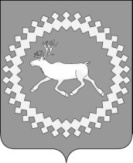 Администрация муниципального района«Ижемский»Об утверждении  программы проведения проверки готовности жилищно-коммунального хозяйства к отопительному осенне - зимнему периоду 2016-2017 годовN п/пНаименование сельского поселенияОбъекты проверки готовности к ОЗПСроки проведения проверкиОтветственные лица1СП «Ижма»Объекты теплоснабжающей организации, жилищный фонд, бюджетные учреждения27 августа 2016 годаЧлены комиссии, представители администраций сельских поселений и бюджетных учреждений2СП «Щельяюр»Объекты теплоснабжающей организации, жилищный фонд, бюджетные учреждения26 августа 2016 годаЧлены комиссии, представители администраций сельских поселений и бюджетных учреждений3СП «Краснобор»Жилищный фонд, бюджетные учреждения25 августа 2016 годаЧлены комиссии, представители администраций сельских поселений и бюджетных учреждений4СП «Кельчиюр»Жилищный фонд, муниципальные бюджетные учреждения24 августа   2016 годаЧлены комиссии, представители администраций сельских поселений и бюджетных учреждений5СП «Сизябск»Объекты теплоснабжающей организации, жилищный фонд, бюджетные учреждения21 августа 2016 годаЧлены комиссии, представители администраций сельских поселений и бюджетных учреждений6СП «Мохча»Жилищный фонд, муниципальные бюджетные учреждения20 августа 2016 годаЧлены комиссии, представители администраций сельских поселений и бюджетных учреждений7СП «Том»Объекты теплоснабжающей организации, жилищный фонд, муниципальные бюджетные учреждения19 августа 2016 годаЧлены комиссии, представители администраций сельских поселений и бюджетных учреждений8СП «Няшабож»Объекты теплоснабжающей организации, бюджетные учреждения17 августа 2016 годаЧлены комиссии, представители администраций сельских поселений и бюджетных учреждений9СП «Кипиево»Бюджетные учреждения17 августа 2016 годаЧлены комиссии, представители администраций сельских поселений и бюджетных учреждений10СП «Брыкаланск»Объекты теплоснабжающей организации, муниципальные бюджетные учреждения17 августа 2016 годаЧлены комиссии, представители администраций сельских поселений и бюджетных учрежденийПредседатель комиссии:- Терентьева Л.И, руководитель администрации муниципального района «Ижемский».Заместитель председателя комиссии:- Канева Л.Г., начальник отдела территориального развития и коммунального хозяйства муниципального района «Ижемский».Члены комиссии:- Артеева Н. А., начальник ГЖИ по Ижемскому району (по согласованию);Члены комиссии:- Заика О. В., главный специалист отдела территориального развития и коммунального хозяйства муниципального района «Ижемский»;Члены комиссии:- Козлов А.Н., начальник отдела гражданской обороны и чрезвычайным ситуациям администрации муниципального района «Ижемский»;Члены комиссии:-  Представитель бюджетных учреждений образования, культуры, здравоохранения (по согласованию);Члены комиссии:-  Представитель сельских поселений               (по согласованию);Члены комиссии:- Представитель Ижемского филиала ОАО «Коми тепловая компания» (по согласованию);Члены комиссии:- Представитель МБУ «Жилищное управление» (по согласованию).Члены комиссии:«Изьва» муниципальнöй районса администрация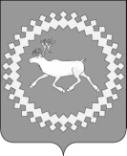 Администрация муниципального района «Ижемский»Высшая группа должностей Высшая группа должностей Уровень профессионального образованиявысшее профессиональное образованиеСтаж муниципальной службы или стаж работы по специальностистаж муниципальной службы не менее двух лет или стажа работы по специальности, направлению подготовки не менее трех летПрофессиональные знанияКонституции Российской Федерации, федеральных законов и иных нормативных правовых актов Российской Федерации, Конституции Республики Коми, законов Республики Коми и иных нормативных правовых актов Республики Коми, устава муниципального образования и иных муниципальных правовых актов применительно к осуществлению соответствующих должностных обязанностейНавыки оперативного принятия и реализации управленческих решений, организации и обеспечения выполнения задач, квалифицированного планирования работы, ведения деловых переговоров, публичного выступления, анализа и прогнозирования, грамотного учета мнения коллег, делегирования полномочий подчиненным, организации работы по эффективному взаимодействию с органами государственной власти Республики Коми, государственными органами Республики Коми (далее - государственные органы), органами местного самоуправления, эффективного планирования рабочего времени, владения компьютерной и другой оргтехникой, владения необходимым программным обеспечением, эффективного сотрудничества с коллегами, систематизации информации, работы со служебными документами, адаптации к новой ситуации и принятия новых подходов в решении поставленных задач, квалифицированной работы с людьми по недопущению личностных конфликтовГлавная группа должностейГлавная группа должностейУровень профессионального знания высшее профессиональное образованиеСтаж муниципальной службы или стаж работы по специальностистаж муниципальной службы не менее двух лет или стажа работы по специальности, направлению подготовки не менее двух летПрофессиональные знания Конституции Российской Федерации, федеральных законов и иных нормативных правовых актов Российской Федерации, Конституции Республики Коми, законов Республики Коми и иных нормативных правовых актов Республики Коми, устава муниципального образования и иных муниципальных правовых актов применительно к осуществлению соответствующих должностных обязанностейНавыкиоперативного принятия и реализации управленческих решений, организации и обеспечения выполнения задач, квалифицированного планирования работы, ведения деловых переговоров, публичного выступления, анализа и прогнозирования, грамотного учета мнения коллег, организации работы по эффективному взаимодействию с государственными органами, органами местного самоуправления, эффективного планирования рабочего времени, владения компьютерной и другой оргтехникой, владения необходимым программным обеспечением, эффективного сотрудничества с коллегами, систематизации информации, работы со служебными документами, адаптации к новой ситуации и принятия новых подходов в решении поставленных задач, квалифицированной работы с людьми по недопущению личностных конфликтовВедущая группа должностей Ведущая группа должностей Уровень профессионального знанияВысшее профессиональное образование Стаж муниципальной службы или стаж работы по специальностистаж муниципальной службы не менее двух лет или стажа работы по специальности, направлению подготовки не менее одного года;для лиц, имеющих дипломы специалиста или магистра с отличием, в течение трех лет со дня выдачи диплома устанавливаются  следующие типовые квалификационные требования к стажу муниципальной службы или стажу работы по специальности, направлению подготовки при трудоустройстве - не менее одного года стажа муниципальной службы или стажа работы по специальности, направлению подготовки.Профессиональные знанияКонституции Российской Федерации, федеральных законов и иных нормативных правовых актов Российской Федерации, Конституции Республики Коми, законов Республики Коми и иных нормативных правовых актов Республики Коми, устава муниципального образования и иных муниципальных правовых актов применительно к осуществлению соответствующих должностных обязанностейНавыки организации и обеспечения выполнения задач, квалифицированного планирования работы, ведения деловых переговоров, публичного выступления, анализа и прогнозирования, грамотного учета мнения коллег, делегирования полномочий подчиненным, организации работы по эффективному взаимодействию с государственными органами, органами местного самоуправления, эффективного планирования рабочего времени, владения компьютерной и другой оргтехникой, владения необходимым программным обеспечением, эффективного сотрудничества с коллегами, систематизации информации, работы со служебными документами, адаптации к новой ситуации и принятия новых подходов в решении поставленных задач, квалифицированной работы с людьми по недопущению личностных конфликтовСтаршая группа должностей Старшая группа должностей Уровень профессионального знаниявысшее профессиональное образование либо наличие среднего профессионального образованияСтаж муниципальной службы или стаж работы по специальностибез предъявления требований к стажу работыПрофессиональные знания Конституции Российской Федерации, федеральных законов и иных нормативных правовых актов Российской Федерации, Конституции Республики Коми, законов Республики Коми и иных нормативных правовых актов Республики Коми, устава муниципального образования и иных муниципальных правовых актов применительно к осуществлению соответствующих должностных обязанностейНавыки организации и обеспечения выполнения задач, квалифицированного планирования работы, анализа и прогнозирования, грамотного учета мнения коллег, организации работы по эффективному взаимодействию с представителями государственных органов, органов местного самоуправления, эффективного планирования рабочего времени, владения компьютерной и другой оргтехникой, владения необходимым программным обеспечением, эффективного сотрудничества с коллегами, систематизации информации, работы со служебными документами, адаптации к новой ситуации и принятия новых подходов в решении поставленных задач, квалифицированной работы с людьми по недопущению личностных конфликтовМладшая группа должностей Младшая группа должностей Уровень профессионального знания среднее профессиональное образованиеСтаж муниципальной службы или стаж работы по специальностибез предъявления требований к стажу работы.Профессиональные знанияКонституции Российской Федерации, федеральных законов и иных нормативных правовых актов Российской Федерации, Конституции Республики Коми, законов Республики Коми и иных нормативных правовых актов Республики Коми, устава муниципального образования и иных муниципальных правовых актов применительно к осуществлению соответствующих должностных обязанностейНавыки квалифицированного планирования работы, грамотного учета мнения коллег, эффективного планирования рабочего времени, владения компьютерной и другой оргтехникой, владения необходимым программным обеспечением, эффективного сотрудничества с коллегами, систематизации информации, работы со служебными документами, адаптации к новой ситуации и принятия новых подходов в решении поставленных задач, квалифицированной работы с людьми по недопущению личностных конфликтов«Изьва» муниципальнöй районса администрация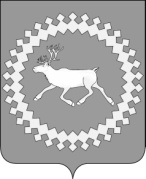 Администрация муниципального района «Ижемский» Списочная численностьработников предприятия,чел.Кратность должностногооклада к величине тарифнойставки 1 разряда рабочегоосновной профессииДо 50 до 4 51-100 4,0-4,5 101-200 4,5-5,0 201-350 5,0-5,5 351-500 5,5-6,0 501-750 6,0-6,5 751-1000 6,5-7,0 Свыше 1000 7,0-8,0 Списочная численностьработников предприятия,чел.Коэффициент кратности должностных окладов руководителей предприятий к величине средней месячной заработной платы по предприятиюДо 50 до 1,7 51-100 1,7-1,9 101-200 1,9-2,1 201-350 2,1-2,3 351-500 2,3-2,5 501-750 2,5-2,8 751-1000 2,8-3,1 Свыше 1000 3,1-3,5 Стаж работы руководителя предприятия Процент надбавки к должностному окладу от 1 года до 2-х лет 10% от 2-х лет до 5 лет 15% от 5 лет до 10 лет 20% выше 10 лет 25% «Изьва»муниципальнöй районсаадминистрация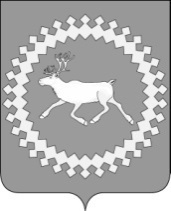 Администрациямуниципального района«Ижемский» №п/пНаименование должностиДолжностной оклад, в рублях1.Начальник учреждения67352.Заместитель начальника учреждения60623.Ведущий бухгалтер51354.Ведущий специалист51355.Механик4800№п/пНаименование Оклад, в рублях1.Водитель автомобиля4 квалификационный разряд36105 квалификационный разряд36856 квалификационный разряд38052.Сторож3475N п/пНаименование профессииОклад (рублей)1.Водитель автобуса, занятый перевозкой пассажиров4800Стаж работыРазмер надбавки, в процентах к должностному окладуот 1 лет до 5 лет10от 5 лет до 10 лет15от 10 лет до 15 лет20свыше 15 лет25Стаж работыРазмер надбавки, в процентах к окладуот 1 лет до 5 лет10от 5 лет до 10 лет20от 10 лет до 15 лет30свыше 15 лет40N п/пПеречень оснований для установления надбавок к окладамРазмер надбавок, в процентах к  окладу1.Водителям автомобилей:- за классность:1.1 класс251.2 класс101.- за безаварийную работудо 301.«Изьва»муниципальнöй районсаадминистрацияАдминистрация муниципального района«Ижемский»О внесении изменений в постановление администрации муниципального района «Ижемский» от 30 декабря 2014 года № 1269 «Об утверждении муниципальной программы муниципального образования муниципального района «Ижемский»  «Территориальное развитие»Объем финансирования программы Общий объем финансирования Программы на период 2015-2018 гг. предусматривается в размере  66224,7  тыс.руб.:2015 год -  17539,3    тыс.руб.;2016 год -  29113,6   тыс.руб.;2017 год -  12394,9     тыс.руб.;2018 год -    7176,9     тыс.руб.В том числе средства бюджета муниципального образования муниципального района «Ижемский» 17964,3 тыс.руб., в т.ч. по годам:2015 год -   4335,8   тыс.руб.;2016 год -   9430,9   тыс.руб.;2017 год -   3547,6   тыс.руб.;2018 год -    650,0    тыс.руб.средства республиканского бюджета Республики Коми – 38949,0 тыс.руб, в том числе по годам:2015 год -  9008,1 тыс.руб.;2016 год -  15972,9 тыс.руб.;2017 год -  8144,2 тыс.руб.;2018 год -  5823,8 тыс.руб.средства федерального бюджета -  9226,4 тыс.руб., в том числе по годам:2015 год -  4160,4 тыс.руб.;2016 год – 3659,8 тыс.руб.;2017 год -    703,1 тыс.руб.;2018 год -    703,1 тыс.руб.средства бюджетов сельских поселений -85,0 тыс.руб., в том числе по годам:2015 год -  35,0 тыс.руб.;2016 год -   50,0 тыс.руб.;2017 год -   0,0 тыс.руб.;2018 год -   0,0 тыс.руб.Объемы финансированияПодпрограммы Общий объем финансирования Подпрограммы на период 2015-2018 годы предусматривается в размере   48331,8 тыс.руб.:2015 год -    11166,4  тыс.руб.;2016 год -    18377,3  тыс.руб.;2017 год -    11733,0  тыс.руб.;2018 год -      7055,1  тыс.руб.В том числе средства бюджета муниципального образования муниципального района «Ижемский» 7303,6 тыс.руб., в т.ч. по годам:2015 год -   1452,5  тыс.руб.;2016 год –   2295,8  тыс.руб.;2017 год -   2955,3  тыс.руб.;2018 год -     600,0  тыс.руб.  средства республиканского бюджета Республики Коми- 31801,8 тыс.руб., в том числе по годам:2015 год -  5553,5 тыс.руб.;2016 год -  12421,7 тыс.руб.;2017 год -  8074,6 тыс.руб.;2018 год -  5752,0 тыс.руб.    средства федерального бюджета – 9226,4 тыс.руб., в том числе по годам:2015 год – 4160,4 тыс.руб.;2016 год – 3659,8 тыс.руб.;2017 год -   703,1 тыс.руб.;2018 год -   703,1 тыс.руб.  Объемы финансированияПодпрограммы Общий объем финансирования Подпрограммы на период 2015-2018 годы предусматривается в размере      10401,0  тыс.руб.:2015 год -  1959,3  тыс.руб.;2016 год -  7658,0  тыс.руб.;2017 год -    661,9  тыс.руб.;2018 год -    121,8  тыс.руб.В том числе средства бюджета муниципального образования муниципального района «Ижемский» -      9325,4 тыс.руб., в том числе по годам:2015 год -  1548,0 тыс.руб.;2016 год -  7135,1 тыс.руб.;2017 год -    592,3 тыс.руб.;2018 год -      50,0 тыс.руб.средства республиканского бюджета Республики Коми – 990,6 тыс.руб., в том числе по годам:2015 год -  376,3 тыс.руб.;2016 год -  472,9 тыс.руб.;2017 год -  69,6 тыс.руб.;2018 год -  71,8 тыс.руб.средства бюджетов сельских поселений - 85,0 тыс.руб., в том числе по годам:2015 год -  35,0 тыс.руб.;2016 год -   50,0 тыс.руб.;2017 год -   0,0 тыс.руб.;2018 год -   0,0 тыс.руб.Объемы финансированияПодпрограммы Общий объем финансирования Подпрограммы на период 2015-2018 гг. предусматривается в размере   7491,9  тыс.руб.:2015 год -  4413,6  тыс.руб.;2016 год -    3078,3  тыс.руб.;2017 год -       0,0  тыс.руб.;2018 год -       0,0  тыс.руб.В том числе средства бюджета муниципального образования муниципального района «Ижемский» -  1335,3 тыс.руб., в том числе по годам:2015 год -  1335,3 тыс.руб.;2016 год -       0,0 тыс.руб.;2017 год -       0,0 тыс.руб.;2018 год -       0,0 тыс.руб.средства республиканского бюджета Республики Коми– 6156,6 тыс.руб., в том числе по годам:2015 год -  3078,3 тыс.руб.;2016 год -  3078,3 тыс.руб.;2017 год -  0,0 тыс.руб.;2018 год -  0,0 тыс.руб.2.2.3Количество выполненных рейсовЕд., в год00045018001800180018002.2.4Количество заключенных договоров социального найма Ед., в год1228288606055504520Основное мероприятие 02.02.03 Обеспечение функционирования деятельности муниципального учреждения «Жилищное управление»Отдел экономического анализа, прогнозирования и осуществления закупок 01.01.201631.12.2020Обеспечение благоприятного и безопасного проживания населения МО МР «Ижемский»Ухудшение условий проживания населения МО МР «Ижемский»Количество выполненных рейсов, количество заключенных договоров социального наймаСтатусНаименование муниципальной программы, подпрограммы муниципальной программы, основного мероприятияОтветственный исполнитель, соисполнителиРасходы (тыс. руб.), годыРасходы (тыс. руб.), годыРасходы (тыс. руб.), годыРасходы (тыс. руб.), годы2015 год2016 год2017 год2018 год123456Муниципальная программаТерриториальное развитиеВсего17504,329063,612394,97176,9Муниципальная программаТерриториальное развитиеОтдел территориального развития и коммунального хозяйства10526,316988,49497,37176,9Муниципальная программаТерриториальное развитиеОтдел по управлению земельными ресурсами и  муниципальным имуществом355,0583,5355,30,0Муниципальная программаТерриториальное развитиеОтдел архитектуры и градостроительства6623,09867,62542,30,0Отдел экономического анализа, прогнозирования и осуществления закупок0,01624,10,00,0Подпрограмма 1.Строительство, обеспечение качественным, доступным жильем населения Ижемского районаВсего11166,418377,311733,07055,1Подпрограмма 1.Строительство, обеспечение качественным, доступным жильем населения Ижемского районаОтдел архитектуры и градостроительства916,41840,22000,00,0Подпрограмма 1.Строительство, обеспечение качественным, доступным жильем населения Ижемского районаОтдел территориального развития и коммунального хозяйства 10100,016081,59377,77055,1Подпрограмма 1.Строительство, обеспечение качественным, доступным жильем населения Ижемского районаОтдел по управлению земельными ресурсами и  муниципальным имуществом150,0455,6355,30,0Основное мероприятие 1.01.01.Разработка документов территориального проектирования, в т.ч.актуализация документов территориального планирования МО МР «Ижемский», разработка местных нормативов градостроительного проектированияОтдел архитектуры и градостроительства416,4260,00,00,0Основное мероприятие 1.02.02.Формирование земельных участков для последующего предоставления в целях индивидуального жилищного строительства и для последующей реализации их в целях индивидуального жилищного строительстваОтдел по управлению земельными ресурсами и муниципальным имуществом150,060,00,00,0Основное мероприятие 1.02.04. Реализация инвестиционных проектов по обеспечению новых земельных участков инженерной и дорожной инфраструктурой для целей жилищного строительства с разработкой проектов планировок территорийОтдел архитектуры и градостроительства500,01500,02000,00,0Основное мероприятие 1.02.04. Реализация инвестиционных проектов по обеспечению новых земельных участков инженерной и дорожной инфраструктурой для целей жилищного строительства с разработкой проектов планировок территорийОтдел архитектуры и градостроительства500,01500,02000,00,0Основное мероприятие 1.04.01.Реализация мероприятий по переселению граждан из аварийного жилищного фондаОтдел архитектуры и градостроительства0,080,20,00,0Основное мероприятие 1.04.02.Предоставление земельных участков для индивидуального жилищного строительства или ведения личного подсобного хозяйства с возможностью возведения жилого дома с целью предоставления на бесплатной основе семьям, имеющим трех и более детейОтдел по управлению земельными ресурсами и муниципальным имуществом0,0395,6355,30,0Основное мероприятие 1.04.05.Содействие в предоставлении государственной  поддержки  на приобретение (строительство)  жилья отдельных категорий граждан, установленных законодательством  Республики КомиОтдел территориального развития и коммунального хозяйства 866,4722,9703,1703,1Основное мероприятие 1.04.06.Содействие в предоставлении государственной поддержки на приобретение (строительство)  жилья молодым семьямОтдел территориального развития и коммунального хозяйства 915,70,0600,0600,0Основное мероприятие 1.04.07.Осуществление государственных полномочий по обеспечению жилыми помещениями муниципального специализированного жилищного фонда, детей-сирот и детей, оставшихся без попечения родителей, лиц из                                                                                                                                      числа детей-сирот и детей, оставшихся без попечения родителейОтдел территориального развития и коммунального хозяйства8317,915358,68074,65752,0Основное мероприятие 1.04.07.Осуществление государственных полномочий по обеспечению жилыми помещениями муниципального специализированного жилищного фонда, детей-сирот и детей, оставшихся без попечения родителей, лиц из                                                                                                                                      числа детей-сирот и детей, оставшихся без попечения родителейОтдел территориального развития и коммунального хозяйства8317,915358,68074,65752,0Подпрограмма 2.Обеспечение благоприятного и безопасного проживания граждан на территории Ижемского района  и качественными жилищно-коммунальными услугами населенияВсего1924,37608,0661,9121,8Подпрограмма 2.Обеспечение благоприятного и безопасного проживания граждан на территории Ижемского района  и качественными жилищно-коммунальными услугами населенияОтдел территориального развития и коммунального хозяйства426,3906,9119,6121,8Подпрограмма 2.Обеспечение благоприятного и безопасного проживания граждан на территории Ижемского района  и качественными жилищно-коммунальными услугами населенияОтдел архитектуры и градостроительства1293,04949,1542,30,0Подпрограмма 2.Обеспечение благоприятного и безопасного проживания граждан на территории Ижемского района  и качественными жилищно-коммунальными услугами населенияОтдел по управлению земельными ресурсами и  муниципальным имуществом205,0127,90,00,0 Обеспечение благоприятного и безопасного проживания граждан на территории Ижемского района  и качественными жилищно-коммунальными услугами населенияОтдел экономического анализа, прогнозирования и осуществления закупок0,01624,10,00,0Основное мероприятие 2.01.02.Реализация мероприятий по капитальному ремонту многоквартирных домовОтдел территориального развития и коммунального хозяйства 50,0137,650,050,0Основное мероприятие 2.02.01.Реализация малых проектов в сфере благоустройстваОтдел территориального развития и коммунального хозяйства 300,0400,00,00,0Основное мероприятие 2.02.02.Отлов безнадзорных животных на территории Ижемского районаОтдел территориального развития и коммунального хозяйства 76,372,969,671,8Основное мероприятие 2.02.02.Отлов безнадзорных животных на территории Ижемского районаОтдел территориального развития и коммунального хозяйства 76,372,969,671,8Основное мероприятие 2.02.03Обеспечение функционирования деятельности муниципального учреждения «Жилищное управление»Отдел экономического анализа, прогнозирования и осуществления закупок0,01624,10,00,0Основное мероприятие 2.03.01.Строительство и реконструкция объектов водоснабжения Отдел архитектуры и градостроительства1193,02749,1542,30,0Основное мероприятие 2.03.02.Строительство и реконструкция объектов водоотведения и очистки сточных вод Отдел архитектуры и градостроительства100,02200,00,00,0Основное мероприятие 2.03.02.Строительство и реконструкция объектов водоотведения и очистки сточных вод Отдел архитектуры и градостроительства100,02200,00,00,0Основное мероприятие 2.03.03.Выявление бесхозяйных объектов недвижимого имущества, используемых для передачи энергетических ресурсов, организации постановки в установленном порядке таких объектов на учет в качестве бесхозяйных объектов недвижимого имущества и затем признанию права муниципальной собственности на такие бесхозяйные объекты недвижимого имуществаОтдел по управлению земельными ресурсами и муниципальным имуществом205,0127,90,00,0Основное мероприятие 2.03.04.Энергосбережение и повышение энергетической эффективностиОтдел территориального развития и коммунального хозяйства 0,0116,40,00,0Основное мероприятие 2.03.05.Организация работ по надежному теплоснабжениюОтдел территориального развития и коммунального хозяйства 0,0180,00,00,0Подпрограмма 3. Развитие систем  обращения с отходамиВсего4413,63078,30,00,0Подпрограмма 3. Развитие систем  обращения с отходамиОтдел архитектуры и градостроительства4413,63078,3Подпрограмма 3. Развитие систем  обращения с отходамиОтдел территориального развития и коммунального хозяйства 0,00,00,00,0Подпрограмма 3. Развитие систем  обращения с отходамиОтдел территориального развития и коммунального хозяйства 0,00,00,00,0Основное мероприятие3.01.01Строительство межпоселенческого полигона твердых бытовых отходов в с. Ижма и объекта размещения (площадки хранения) ТБО в с. Сизябск Ижемского района, в том числе ПИРОтдел архитектуры и градостроительства4413,63078,30,00,0Строительство межпоселенческого полигона твердых бытовых отходов в с. Ижма и объекта размещения (площадки хранения) ТБО в с. Сизябск Ижемского района, в том числе ПИРОтдел архитектуры и градостроительства4413,63078,30,00,0Строительство межпоселенческого полигона твердых бытовых отходов в с. Ижма и объекта размещения (площадки хранения) ТБО в с. Сизябск Ижемского района, в том числе ПИРОтдел архитектуры и градостроительства4413,63078,30,00,0Основное мероприятие3.01.03Организация системы вывоза твердых бытовых отходовОтдел территориального развития и коммунального хозяйства 0,00,00,00,0Организация системы вывоза твердых бытовых отходовОтдел территориального развития и коммунального хозяйства 0,00,00,00,0Организация системы вывоза твердых бытовых отходовОтдел территориального развития и коммунального хозяйства 0,00,00,00,0СтатусНаименование муниципальной программы, подпрограммы муниципальной программы, ведомственной целевой программы, Источник финансированияОценка расходов (тыс. руб.), годыОценка расходов (тыс. руб.), годыОценка расходов (тыс. руб.), годыОценка расходов (тыс. руб.), годыСтатусосновного мероприятияИсточник финансирования2015 год2016 год2017 год2018 год123456Муниципальная программаТерриториальное развитие Всего, в том числе:17539,329113,612394,97176,9Муниципальная программаТерриториальное развитие федеральный бюджет 4160,43659,8703,1703,1Муниципальная программаТерриториальное развитие республиканский бюджет Республики Коми9008,115972,98144,25823,8Муниципальная программаТерриториальное развитие Бюджет муниципального района «Ижемский»4335,89430,93547,6650,0Муниципальная программаТерриториальное развитие бюджет сельских поселений**35,050,00,00,0Муниципальная программаТерриториальное развитие государственные внебюджетные фондыМуниципальная программаТерриториальное развитие юридические лица***Муниципальная программаТерриториальное развитие средства от приносящей доход деятельностиПодпрограмма 1.Строительство, обеспечение качественным, доступным жильем населения Ижемского района Всего, в том числе:11166,418377,311733,07055,1Подпрограмма 1.Строительство, обеспечение качественным, доступным жильем населения Ижемского района федеральный бюджет 4160,43659,8703,1703,1Подпрограмма 1.Строительство, обеспечение качественным, доступным жильем населения Ижемского района республиканский бюджет Республики Коми5553,512421,78074,65752,0Подпрограмма 1.Строительство, обеспечение качественным, доступным жильем населения Ижемского района Бюджет муниципального района «Ижемский»1452,52295,82955,3600,0Подпрограмма 1.Строительство, обеспечение качественным, доступным жильем населения Ижемского района бюджет сельских поселений**Подпрограмма 1.Строительство, обеспечение качественным, доступным жильем населения Ижемского района государственные внебюджетные фондыПодпрограмма 1.Строительство, обеспечение качественным, доступным жильем населения Ижемского района юридические лица***Подпрограмма 1.Строительство, обеспечение качественным, доступным жильем населения Ижемского района средства от приносящей доход деятельностиОсновное мероприятие 1.01.01.Разработка документов территориального проектирования, в т.ч.Всего, в том числе:416,4260,00,00,0Основное мероприятие 1.01.01.актуализация документов территориального планирования МОМР «Ижемский», разработка местных нормативов градостроительного проектированияфедеральный бюджет Основное мероприятие 1.01.01.республиканский бюджет Республики КомиОсновное мероприятие 1.01.01.Бюджет муниципального района «Ижемский»416,4260,00,00,0Основное мероприятие 1.01.01.бюджет сельских поселений**Основное мероприятие 1.01.01.государственные внебюджетные фондыОсновное мероприятие 1.01.01.юридические лица***Основное мероприятие 1.01.01.средства от приносящей доход деятельностиОсновное мероприятие 1.02.02.Формирование земельных участков для последующего предоставления в целях индивидуального жилищного архитектуры и градостроительства и для последующей реализации их в целях индивидуального жилищного архитектуры и градостроительства Всего, в том числе:150,060,00,00,0Основное мероприятие 1.02.02.Формирование земельных участков для последующего предоставления в целях индивидуального жилищного архитектуры и градостроительства и для последующей реализации их в целях индивидуального жилищного архитектуры и градостроительства федеральный бюджет Основное мероприятие 1.02.02.Формирование земельных участков для последующего предоставления в целях индивидуального жилищного архитектуры и градостроительства и для последующей реализации их в целях индивидуального жилищного архитектуры и градостроительства республиканский бюджет Республики КомиОсновное мероприятие 1.02.02.Формирование земельных участков для последующего предоставления в целях индивидуального жилищного архитектуры и градостроительства и для последующей реализации их в целях индивидуального жилищного архитектуры и градостроительства Бюджет муниципального района «Ижемский»150,060,00,00,0бюджет сельских поселений**государственные внебюджетные фондыюридические лица***средства от приносящей доход деятельностиОсновное мероприятие 1.02.04.Реализация инвестиционных проектов по обеспечению новых земельных участков инженерной и дорожной инфраструктурой для целей жилищного архитектуры и градостроительства с разработкой проектов планировок территорийВсего, в том числе:500,01500,02000,00,0Основное мероприятие 1.02.04.Реализация инвестиционных проектов по обеспечению новых земельных участков инженерной и дорожной инфраструктурой для целей жилищного архитектуры и градостроительства с разработкой проектов планировок территорийфедеральный бюджет Основное мероприятие 1.02.04.Реализация инвестиционных проектов по обеспечению новых земельных участков инженерной и дорожной инфраструктурой для целей жилищного архитектуры и градостроительства с разработкой проектов планировок территорийреспубликанский бюджет Республики КомиОсновное мероприятие 1.02.04.Реализация инвестиционных проектов по обеспечению новых земельных участков инженерной и дорожной инфраструктурой для целей жилищного архитектуры и градостроительства с разработкой проектов планировок территорийБюджет муниципального района «Ижемский»500,01500,02000,00,0Основное мероприятие 1.02.04.Реализация инвестиционных проектов по обеспечению новых земельных участков инженерной и дорожной инфраструктурой для целей жилищного архитектуры и градостроительства с разработкой проектов планировок территорийбюджет сельских поселений**Основное мероприятие 1.02.04.Реализация инвестиционных проектов по обеспечению новых земельных участков инженерной и дорожной инфраструктурой для целей жилищного архитектуры и градостроительства с разработкой проектов планировок территорийгосударственные внебюджетные фондыОсновное мероприятие 1.02.04.Реализация инвестиционных проектов по обеспечению новых земельных участков инженерной и дорожной инфраструктурой для целей жилищного архитектуры и градостроительства с разработкой проектов планировок территорийюридические лица***Основное мероприятие 1.02.04.Реализация инвестиционных проектов по обеспечению новых земельных участков инженерной и дорожной инфраструктурой для целей жилищного архитектуры и градостроительства с разработкой проектов планировок территорийсредства от приносящей доход деятельностиОсновное мероприятие 1.04.01.Реализация мероприятий по переселению граждан из аварийного жилищного фондаВсего, в том числе:0,080,20,00,0Основное мероприятие 1.04.01.Реализация мероприятий по переселению граждан из аварийного жилищного фондафедеральный бюджет Основное мероприятие 1.04.01.Реализация мероприятий по переселению граждан из аварийного жилищного фондареспубликанский бюджет Республики КомиОсновное мероприятие 1.04.01.Реализация мероприятий по переселению граждан из аварийного жилищного фондаБюджет муниципального района «Ижемский»0,080,20,00,0Основное мероприятие 1.04.01.Реализация мероприятий по переселению граждан из аварийного жилищного фондабюджет сельских поселений**Основное мероприятие 1.04.01.Реализация мероприятий по переселению граждан из аварийного жилищного фондагосударственные внебюджетные фондыОсновное мероприятие 1.04.01.Реализация мероприятий по переселению граждан из аварийного жилищного фондаюридические лица***Основное мероприятие 1.04.01.Реализация мероприятий по переселению граждан из аварийного жилищного фондасредства от приносящей доход деятельностиОсновное мероприятие 1.04.02.Предоставление земельных участков для индивидуального жилищного строительства или ведения личного подсобного хозяйства с возможностью возведения жилого дома с целью предоставления на бесплатной основе семьям, имеющим трех и более детейВсего, в том числе:0,0395,6355,30,0Основное мероприятие 1.04.02.Предоставление земельных участков для индивидуального жилищного строительства или ведения личного подсобного хозяйства с возможностью возведения жилого дома с целью предоставления на бесплатной основе семьям, имеющим трех и более детейфедеральный бюджет Основное мероприятие 1.04.02.Предоставление земельных участков для индивидуального жилищного строительства или ведения личного подсобного хозяйства с возможностью возведения жилого дома с целью предоставления на бесплатной основе семьям, имеющим трех и более детейреспубликанский бюджет Республики КомиОсновное мероприятие 1.04.02.Предоставление земельных участков для индивидуального жилищного строительства или ведения личного подсобного хозяйства с возможностью возведения жилого дома с целью предоставления на бесплатной основе семьям, имеющим трех и более детейБюджет муниципального района «Ижемский»0,0395,6355,30,0Основное мероприятие 1.04.02.Предоставление земельных участков для индивидуального жилищного строительства или ведения личного подсобного хозяйства с возможностью возведения жилого дома с целью предоставления на бесплатной основе семьям, имеющим трех и более детейбюджет сельских поселений**Основное мероприятие 1.04.02.Предоставление земельных участков для индивидуального жилищного строительства или ведения личного подсобного хозяйства с возможностью возведения жилого дома с целью предоставления на бесплатной основе семьям, имеющим трех и более детейгосударственные внебюджетные фондыОсновное мероприятие 1.04.02.Предоставление земельных участков для индивидуального жилищного строительства или ведения личного подсобного хозяйства с возможностью возведения жилого дома с целью предоставления на бесплатной основе семьям, имеющим трех и более детейюридические лица***Основное мероприятие 1.04.02.Предоставление земельных участков для индивидуального жилищного строительства или ведения личного подсобного хозяйства с возможностью возведения жилого дома с целью предоставления на бесплатной основе семьям, имеющим трех и более детейсредства от приносящей доход деятельностиОсновное мероприятие 1.04.05.Содействие в предоставлении государственной  поддержки  на приобретение (строительство)  жилья отдельных категорий граждан, установленных законодательством  Республики КомиВсего, в том числе:866,4722,9703,1703,1Основное мероприятие 1.04.05.Содействие в предоставлении государственной  поддержки  на приобретение (строительство)  жилья отдельных категорий граждан, установленных законодательством  Республики Комифедеральный бюджет 866,4722,9703,1703,1Основное мероприятие 1.04.05.Содействие в предоставлении государственной  поддержки  на приобретение (строительство)  жилья отдельных категорий граждан, установленных законодательством  Республики Комиреспубликанский бюджет Республики КомиОсновное мероприятие 1.04.05.Содействие в предоставлении государственной  поддержки  на приобретение (строительство)  жилья отдельных категорий граждан, установленных законодательством  Республики КомиБюджет муниципального района «Ижемский»Основное мероприятие 1.04.05.Содействие в предоставлении государственной  поддержки  на приобретение (строительство)  жилья отдельных категорий граждан, установленных законодательством  Республики Комибюджет сельских поселений**Основное мероприятие 1.04.05.Содействие в предоставлении государственной  поддержки  на приобретение (строительство)  жилья отдельных категорий граждан, установленных законодательством  Республики Комигосударственные внебюджетные фондыОсновное мероприятие 1.04.05.Содействие в предоставлении государственной  поддержки  на приобретение (строительство)  жилья отдельных категорий граждан, установленных законодательством  Республики Комиюридические лица***Основное мероприятие 1.04.05.Содействие в предоставлении государственной  поддержки  на приобретение (строительство)  жилья отдельных категорий граждан, установленных законодательством  Республики Комисредства от приносящей доход деятельностиОсновное мероприятие 1.04.06.Содействие в предоставлении государственной поддержки на приобретение (строительство)  жилья молодым семьямВсего, в том числе:915,70,0600,0600,0Основное мероприятие 1.04.06.Содействие в предоставлении государственной поддержки на приобретение (строительство)  жилья молодым семьямфедеральный бюджет 251,6Основное мероприятие 1.04.06.Содействие в предоставлении государственной поддержки на приобретение (строительство)  жилья молодым семьямреспубликанский бюджет Республики Коми278,0Основное мероприятие 1.04.06.Содействие в предоставлении государственной поддержки на приобретение (строительство)  жилья молодым семьямБюджет муниципального района «Ижемский»386,10,0600,0600,0Основное мероприятие 1.04.06.Содействие в предоставлении государственной поддержки на приобретение (строительство)  жилья молодым семьямбюджет сельских поселений**Основное мероприятие 1.04.06.Содействие в предоставлении государственной поддержки на приобретение (строительство)  жилья молодым семьямгосударственные внебюджетные фондыОсновное мероприятие 1.04.06.Содействие в предоставлении государственной поддержки на приобретение (строительство)  жилья молодым семьямюридические лица***Основное мероприятие 1.04.06.Содействие в предоставлении государственной поддержки на приобретение (строительство)  жилья молодым семьямсредства от приносящей доход деятельностиОсновное мероприятие 1.04.07.Осуществление государственных полномочий по обеспечению жилыми помещениями муниципального специализированного жилищного фонда, детей-сирот и детей, оставшихся без попечения родителей, лиц из числа детей-сирот и детей, оставшихся без попечения родителейВсего, в том числе:8317,915358,68074,65752,0Основное мероприятие 1.04.07.Осуществление государственных полномочий по обеспечению жилыми помещениями муниципального специализированного жилищного фонда, детей-сирот и детей, оставшихся без попечения родителей, лиц из числа детей-сирот и детей, оставшихся без попечения родителейфедеральный бюджет 3042,42936,90,00,0Основное мероприятие 1.04.07.Осуществление государственных полномочий по обеспечению жилыми помещениями муниципального специализированного жилищного фонда, детей-сирот и детей, оставшихся без попечения родителей, лиц из числа детей-сирот и детей, оставшихся без попечения родителейреспубликанский бюджет Республики Коми5275,512421,78074,65752,0Основное мероприятие 1.04.07.Осуществление государственных полномочий по обеспечению жилыми помещениями муниципального специализированного жилищного фонда, детей-сирот и детей, оставшихся без попечения родителей, лиц из числа детей-сирот и детей, оставшихся без попечения родителейБюджет муниципального района «Ижемский»бюджет сельских поселений**государственные внебюджетные фондыюридические лица***средства от приносящей доход деятельностиПодпрограмма 2.Обеспечение благоприятного и безопасного проживания граждан на территории Ижемского района  и качественными жилищно-коммунальными услугами населенияВсего, в том числе:1959,37658,0661,9121,8Подпрограмма 2.Обеспечение благоприятного и безопасного проживания граждан на территории Ижемского района  и качественными жилищно-коммунальными услугами населенияфедеральный бюджет 0,00,00,00,0Подпрограмма 2.Обеспечение благоприятного и безопасного проживания граждан на территории Ижемского района  и качественными жилищно-коммунальными услугами населенияреспубликанский бюджет Республики Коми376,3472,969,671,8Подпрограмма 2.Обеспечение благоприятного и безопасного проживания граждан на территории Ижемского района  и качественными жилищно-коммунальными услугами населенияБюджет муниципального района «Ижемский»1548,07135,1592,350,0Подпрограмма 2.Обеспечение благоприятного и безопасного проживания граждан на территории Ижемского района  и качественными жилищно-коммунальными услугами населениябюджет сельских поселений**35,050,00,00,0Подпрограмма 2.Обеспечение благоприятного и безопасного проживания граждан на территории Ижемского района  и качественными жилищно-коммунальными услугами населениягосударственные внебюджетные фондыПодпрограмма 2.Обеспечение благоприятного и безопасного проживания граждан на территории Ижемского района  и качественными жилищно-коммунальными услугами населенияюридические лица***Подпрограмма 2.Обеспечение благоприятного и безопасного проживания граждан на территории Ижемского района  и качественными жилищно-коммунальными услугами населениясредства от приносящей доход деятельностиОсновное мероприятие 2.01.02.Реализация мероприятий по капитальному ремонту многоквартирных домовВсего, в том числе:50,0137,650,050,0Основное мероприятие 2.01.02.Реализация мероприятий по капитальному ремонту многоквартирных домовфедеральный бюджет Основное мероприятие 2.01.02.Реализация мероприятий по капитальному ремонту многоквартирных домовреспубликанский бюджет Республики КомиОсновное мероприятие 2.01.02.Реализация мероприятий по капитальному ремонту многоквартирных домовБюджет муниципального района «Ижемский»50,0137,650,050,0Основное мероприятие 2.01.02.Реализация мероприятий по капитальному ремонту многоквартирных домовбюджет сельских поселений**Основное мероприятие 2.01.02.Реализация мероприятий по капитальному ремонту многоквартирных домовгосударственные внебюджетные фондыОсновное мероприятие 2.01.02.Реализация мероприятий по капитальному ремонту многоквартирных домовдоход деятельностиОсновное мероприятие 2.02.01.Реализация малых проектов в сфере благоустройстваВсего, в том числе:335,0450,00,00,0Основное мероприятие 2.02.01.Реализация малых проектов в сфере благоустройствафедеральный бюджет Основное мероприятие 2.02.01.Реализация малых проектов в сфере благоустройствареспубликанский бюджет Республики Коми300,0400,00,00,0Основное мероприятие 2.02.01.Реализация малых проектов в сфере благоустройстваБюджет муниципального района «Ижемский»бюджет сельских поселений**35,050,00,00,0бюджет сельских поселений**35,050,00,00,0государственные внебюджетные фондыюридические лица***средства от приносящей доход деятельностиОсновное мероприятие 2.02.02.Отлов безнадзорных животных на территории Ижемского районаВсего, в том числе:76,372,969,671,8Основное мероприятие 2.02.02.Отлов безнадзорных животных на территории Ижемского районаВсего, в том числе:76,372,969,671,8Основное мероприятие 2.02.02.Отлов безнадзорных животных на территории Ижемского районафедеральный бюджет Основное мероприятие 2.02.02.Отлов безнадзорных животных на территории Ижемского районареспубликанский бюджет Республики Коми76,372,969,671,8Основное мероприятие 2.02.02.Отлов безнадзорных животных на территории Ижемского районареспубликанский бюджет Республики Коми76,372,969,671,8Основное мероприятие 2.02.02.Отлов безнадзорных животных на территории Ижемского районаБюджет муниципального района «Ижемский»Основное мероприятие 2.02.02.Отлов безнадзорных животных на территории Ижемского районабюджет сельских поселений**Основное мероприятие 2.02.02.Отлов безнадзорных животных на территории Ижемского районагосударственные внебюджетные фондыОсновное мероприятие 2.02.02.Отлов безнадзорных животных на территории Ижемского районаюридические лица***Основное мероприятие 2.02.02.Отлов безнадзорных животных на территории Ижемского районасредства от приносящей доход деятельностиОсновное мероприятие 2.02.03Обеспечение функционирования деятельности муниципального учреждения «Жилищное управление»Всего, в том числе:0,01624,10,00,0Основное мероприятие 2.02.03Обеспечение функционирования деятельности муниципального учреждения «Жилищное управление»федеральный бюджет Основное мероприятие 2.02.03Обеспечение функционирования деятельности муниципального учреждения «Жилищное управление»республиканский бюджет Республики КомиОсновное мероприятие 2.02.03Обеспечение функционирования деятельности муниципального учреждения «Жилищное управление»Бюджет муниципального района «Ижемский»0,01624,10,00,0Основное мероприятие 2.02.03Обеспечение функционирования деятельности муниципального учреждения «Жилищное управление»бюджет сельских поселений**Основное мероприятие 2.02.03Обеспечение функционирования деятельности муниципального учреждения «Жилищное управление»государственные внебюджетные фондыОсновное мероприятие 2.02.03Обеспечение функционирования деятельности муниципального учреждения «Жилищное управление»юридические лица***Основное мероприятие 2.02.03Обеспечение функционирования деятельности муниципального учреждения «Жилищное управление»средства от приносящей доход деятельностиОсновное мероприятие 2.03.01.Строительство и реконструкция объектов водоснабжения Всего, в том числе:1193,02749,1542,30,0Основное мероприятие 2.03.01.федеральный бюджет Основное мероприятие 2.03.01.республиканский бюджет Республики КомиОсновное мероприятие 2.03.01.Бюджет муниципального района «Ижемский»1193,02749,1542,30,0бюджет сельских поселений**государственные внебюджетные фондыюридические лица***средства от приносящей доход деятельностиОсновное мероприятие 2.03.02.Строительство и реконструкция объектов водоотведения и очистки сточных вод Всего, в том числе:100,02200,00,00,0Основное мероприятие 2.03.02.Строительство и реконструкция объектов водоотведения и очистки сточных вод федеральный бюджет Основное мероприятие 2.03.02.Строительство и реконструкция объектов водоотведения и очистки сточных вод республиканский бюджет Республики КомиОсновное мероприятие 2.03.02.Строительство и реконструкция объектов водоотведения и очистки сточных вод Бюджет муниципального района «Ижемский»100,02200,00,00,0Основное мероприятие 2.03.02.Строительство и реконструкция объектов водоотведения и очистки сточных вод бюджет сельских поселений**Основное мероприятие 2.03.02.Строительство и реконструкция объектов водоотведения и очистки сточных вод государственные внебюджетные фондыОсновное мероприятие 2.03.02.Строительство и реконструкция объектов водоотведения и очистки сточных вод юридические лица***Основное мероприятие 2.03.02.Строительство и реконструкция объектов водоотведения и очистки сточных вод средства от приносящей доход деятельностиОсновное мероприятие 2.03.03.Выявление бесхозяйных объектов недвижимого имущества, используемых для передачи энергетических ресурсов, организации постановки в установленном порядке таких объектов на учет в качестве бесхозяйных объектов недвижимого имущества и затем признанию права муниципальной собственности на такие бесхозяйные объекты недвижимого имуществаВсего, в том числе:205,0127,90,00,0Основное мероприятие 2.03.03.Выявление бесхозяйных объектов недвижимого имущества, используемых для передачи энергетических ресурсов, организации постановки в установленном порядке таких объектов на учет в качестве бесхозяйных объектов недвижимого имущества и затем признанию права муниципальной собственности на такие бесхозяйные объекты недвижимого имуществафедеральный бюджет Основное мероприятие 2.03.03.Выявление бесхозяйных объектов недвижимого имущества, используемых для передачи энергетических ресурсов, организации постановки в установленном порядке таких объектов на учет в качестве бесхозяйных объектов недвижимого имущества и затем признанию права муниципальной собственности на такие бесхозяйные объекты недвижимого имуществареспубликанский бюджет Республики КомиОсновное мероприятие 2.03.03.Выявление бесхозяйных объектов недвижимого имущества, используемых для передачи энергетических ресурсов, организации постановки в установленном порядке таких объектов на учет в качестве бесхозяйных объектов недвижимого имущества и затем признанию права муниципальной собственности на такие бесхозяйные объекты недвижимого имуществаБюджет муниципального района «Ижемский»205,0127,90,00,0Основное мероприятие 2.03.03.Выявление бесхозяйных объектов недвижимого имущества, используемых для передачи энергетических ресурсов, организации постановки в установленном порядке таких объектов на учет в качестве бесхозяйных объектов недвижимого имущества и затем признанию права муниципальной собственности на такие бесхозяйные объекты недвижимого имуществабюджет сельских поселений**Основное мероприятие 2.03.03.Выявление бесхозяйных объектов недвижимого имущества, используемых для передачи энергетических ресурсов, организации постановки в установленном порядке таких объектов на учет в качестве бесхозяйных объектов недвижимого имущества и затем признанию права муниципальной собственности на такие бесхозяйные объекты недвижимого имуществагосударственные внебюджетные фондыОсновное мероприятие 2.03.03.Выявление бесхозяйных объектов недвижимого имущества, используемых для передачи энергетических ресурсов, организации постановки в установленном порядке таких объектов на учет в качестве бесхозяйных объектов недвижимого имущества и затем признанию права муниципальной собственности на такие бесхозяйные объекты недвижимого имуществаюридические лица***Основное мероприятие 2.03.03.Выявление бесхозяйных объектов недвижимого имущества, используемых для передачи энергетических ресурсов, организации постановки в установленном порядке таких объектов на учет в качестве бесхозяйных объектов недвижимого имущества и затем признанию права муниципальной собственности на такие бесхозяйные объекты недвижимого имуществасредства от приносящей доход деятельностиОсновное мероприятие 2.03.04.Энергосбережение и повышение энергетической эффективностиВсего, в том числе:0,0116,40,00,0Основное мероприятие 2.03.04.Энергосбережение и повышение энергетической эффективностифедеральный бюджет Основное мероприятие 2.03.04.Энергосбережение и повышение энергетической эффективностиреспубликанский бюджет Республики КомиОсновное мероприятие 2.03.04.Энергосбережение и повышение энергетической эффективностиБюджет муниципального района «Ижемский»0,0116,40,00,0Основное мероприятие 2.03.04.Энергосбережение и повышение энергетической эффективностибюджет сельских поселений**Основное мероприятие 2.03.04.Энергосбережение и повышение энергетической эффективностигосударственные внебюджетные фондыОсновное мероприятие 2.03.04.Энергосбережение и повышение энергетической эффективностиюридические лица***Основное мероприятие 2.03.04.Энергосбережение и повышение энергетической эффективностисредства от приносящей доход деятельностиОсновное мероприятие 2.03.05.Организация работ по надежному теплоснабжениюВсего, в том числе:0,0180,00,00,0федеральный бюджет республиканский бюджет Республики КомиБюджет муниципального района «Ижемский»0,0180,00,00,0бюджет сельских поселений**государственные внебюджетные фондыюридические лица***средства от приносящей доход деятельностиПодпрограмма 3  «Развитие систем  обращения с отходами»Всего, в том числе:4413,63078,30,00,0Подпрограмма 3  «Развитие систем  обращения с отходами»федеральный бюджет Подпрограмма 3  «Развитие систем  обращения с отходами»республиканский бюджет Республики Коми3078,33078,30,00,0Подпрограмма 3  «Развитие систем  обращения с отходами»Бюджет муниципального района «Ижемский»1335,30,00,00,0бюджет сельских поселений**государственные внебюджетные фондыюридические лица***средства от приносящей доход деятельностиОсновное мероприятиеСтроительство межпоселенческого полигона твердых бытовых отходов в с. Ижма и объекта размещения (площадки хранения) ТБО в с. Сизябск Ижемского района, в том числе ПИРВсего, в том числе:4413,63078,30,00,003.01.01Строительство межпоселенческого полигона твердых бытовых отходов в с. Ижма и объекта размещения (площадки хранения) ТБО в с. Сизябск Ижемского района, в том числе ПИРфедеральный бюджет Строительство межпоселенческого полигона твердых бытовых отходов в с. Ижма и объекта размещения (площадки хранения) ТБО в с. Сизябск Ижемского района, в том числе ПИРреспубликанский бюджет Республики Коми3078,33078,30,00,0Строительство межпоселенческого полигона твердых бытовых отходов в с. Ижма и объекта размещения (площадки хранения) ТБО в с. Сизябск Ижемского района, в том числе ПИРБюджет муниципального района «Ижемский»1335,30,00,00,0Строительство межпоселенческого полигона твердых бытовых отходов в с. Ижма и объекта размещения (площадки хранения) ТБО в с. Сизябск Ижемского района, в том числе ПИРбюджет сельских поселений**Строительство межпоселенческого полигона твердых бытовых отходов в с. Ижма и объекта размещения (площадки хранения) ТБО в с. Сизябск Ижемского района, в том числе ПИРгосударственные внебюджетные фондыСтроительство межпоселенческого полигона твердых бытовых отходов в с. Ижма и объекта размещения (площадки хранения) ТБО в с. Сизябск Ижемского района, в том числе ПИРюридические лица***Строительство межпоселенческого полигона твердых бытовых отходов в с. Ижма и объекта размещения (площадки хранения) ТБО в с. Сизябск Ижемского района, в том числе ПИРсредства от приносящей доход деятельностиОсновное мероприятиеОрганизация системы вывоза твердых бытовых отходовВсего, в том числе:0,00,00,00,003.01.03Организация системы вывоза твердых бытовых отходовфедеральный бюджет Организация системы вывоза твердых бытовых отходовреспубликанский бюджет Республики КомиОрганизация системы вывоза твердых бытовых отходовБюджет муниципального района «Ижемский»0,00,00,00,0Организация системы вывоза твердых бытовых отходовбюджет сельских поселений**Организация системы вывоза твердых бытовых отходовгосударственные внебюджетные фондыОрганизация системы вывоза твердых бытовых отходовюридические лица***Организация системы вывоза твердых бытовых отходовсредства от приносящей доход деятельностиПрогноз сводных показателей муниципальных заданий на оказание муниципальных услуг (работ)муниципальными учреждениями муниципального района «Ижемский» по муниципальной программеПрогноз сводных показателей муниципальных заданий на оказание муниципальных услуг (работ)муниципальными учреждениями муниципального района «Ижемский» по муниципальной программеПрогноз сводных показателей муниципальных заданий на оказание муниципальных услуг (работ)муниципальными учреждениями муниципального района «Ижемский» по муниципальной программеПрогноз сводных показателей муниципальных заданий на оказание муниципальных услуг (работ)муниципальными учреждениями муниципального района «Ижемский» по муниципальной программеПрогноз сводных показателей муниципальных заданий на оказание муниципальных услуг (работ)муниципальными учреждениями муниципального района «Ижемский» по муниципальной программеПрогноз сводных показателей муниципальных заданий на оказание муниципальных услуг (работ)муниципальными учреждениями муниципального района «Ижемский» по муниципальной программеПрогноз сводных показателей муниципальных заданий на оказание муниципальных услуг (работ)муниципальными учреждениями муниципального района «Ижемский» по муниципальной программеПрогноз сводных показателей муниципальных заданий на оказание муниципальных услуг (работ)муниципальными учреждениями муниципального района «Ижемский» по муниципальной программеПрогноз сводных показателей муниципальных заданий на оказание муниципальных услуг (работ)муниципальными учреждениями муниципального района «Ижемский» по муниципальной программеНаименование подпрограммы, услуги (работы), показателя объема услугиПоказатель объема услугиЕд. измеренияЗначение показателя объема услуги Значение показателя объема услуги Значение показателя объема услуги Расходы бюджета муниципального района «Ижемский» на оказание муниципальной услуги (работы), тыс. руб. Расходы бюджета муниципального района «Ижемский» на оказание муниципальной услуги (работы), тыс. руб. Расходы бюджета муниципального района «Ижемский» на оказание муниципальной услуги (работы), тыс. руб. Наименование подпрограммы, услуги (работы), показателя объема услугиПоказатель объема услугиЕд. измеренияочередной годпервый год планового периодавторой год планового периодаочередной годпервый год планового периодавторой год планового периода123456789Подпрограмма 2 «Обеспечение благоприятного и безопасного проживания граждан на территории Ижемского района и качественными жилищно-коммунальными услугами населения»Подпрограмма 2 «Обеспечение благоприятного и безопасного проживания граждан на территории Ижемского района и качественными жилищно-коммунальными услугами населения»Подпрограмма 2 «Обеспечение благоприятного и безопасного проживания граждан на территории Ижемского района и качественными жилищно-коммунальными услугами населения»Подпрограмма 2 «Обеспечение благоприятного и безопасного проживания граждан на территории Ижемского района и качественными жилищно-коммунальными услугами населения»Подпрограмма 2 «Обеспечение благоприятного и безопасного проживания граждан на территории Ижемского района и качественными жилищно-коммунальными услугами населения»Подпрограмма 2 «Обеспечение благоприятного и безопасного проживания граждан на территории Ижемского района и качественными жилищно-коммунальными услугами населения»Подпрограмма 2 «Обеспечение благоприятного и безопасного проживания граждан на территории Ижемского района и качественными жилищно-коммунальными услугами населения»Подпрограмма 2 «Обеспечение благоприятного и безопасного проживания граждан на территории Ижемского района и качественными жилищно-коммунальными услугами населения»Подпрограмма 2 «Обеспечение благоприятного и безопасного проживания граждан на территории Ижемского района и качественными жилищно-коммунальными услугами населения»Основное мероприятие 02.02.03 Обеспечение функционирования деятельности муниципального бюджетного учреждения «Жилищное управление»Основное мероприятие 02.02.03 Обеспечение функционирования деятельности муниципального бюджетного учреждения «Жилищное управление»Основное мероприятие 02.02.03 Обеспечение функционирования деятельности муниципального бюджетного учреждения «Жилищное управление»Основное мероприятие 02.02.03 Обеспечение функционирования деятельности муниципального бюджетного учреждения «Жилищное управление»Основное мероприятие 02.02.03 Обеспечение функционирования деятельности муниципального бюджетного учреждения «Жилищное управление»Основное мероприятие 02.02.03 Обеспечение функционирования деятельности муниципального бюджетного учреждения «Жилищное управление»Основное мероприятие 02.02.03 Обеспечение функционирования деятельности муниципального бюджетного учреждения «Жилищное управление»Основное мероприятие 02.02.03 Обеспечение функционирования деятельности муниципального бюджетного учреждения «Жилищное управление»Основное мероприятие 02.02.03 Обеспечение функционирования деятельности муниципального бюджетного учреждения «Жилищное управление»Организация перевозок пассажиров на маршрутах наземного городского и (или) пригородного и (или) междугородного и (или) межмуниципального пассажирского транспорта общего пользованияХХХХХ626,8 0,00,0 Реализация и организация изготовления проездных документов. Разработка и согласование в установленном порядке расписаний, а также графиков движения маршрутов наземного транспортаЕд.9000  3650036500 ХХХОрганизация выдачи, замены разрешительных документов по договорам на осуществление транспортного обслуживания населенияЕд.150700700ХХХРазработка и согласование в установленном порядке расписаний, а также графиков движения маршрутов наземного транспортаЕд.444ХХХУчет выполнения транспортной работы маршрутными перевозчиками в соответствии с условиями договоров и др.Ед.45018001800ХХХЗаключение (изменение) договоров социального найма жилых помещений государственного жилищного фондаХХХХХ997,30,0  0,0Площадь муниципального жилого фондам2 315923159231592ХХХ«Изьва» муниципальнöй районса администрация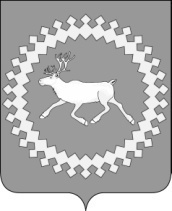 Администрация муниципального района «Ижемский»Председатель комиссии:- Юрьева Л.И., заместитель руководителя администрации муниципального района «Ижемский»Заместитель председателя комиссии:- Сметанин Б.Г., начальник отдела территориального развития и коммунального хозяйства администрации муниципального района «Ижемский»Члены комиссии:- Артеева Н.А., начальник ГЖИ по Ижемскому району (по согласованию);Члены комиссии:- Заика О.В., главный специалист отдела территориального развития и коммунального хозяйства администрации муниципального района «Ижемский»;Члены комиссии:- Козлов А.Н., начальник отдела по делам гражданской обороны и чрезвычайным ситуациям администрации муниципального района «Ижемский»;Члены комиссии:-  Представитель бюджетных учреждений образования, культуры, здравоохранения (по согласованию);Члены комиссии:-  Представитель сельских поселений (по согласованию);Члены комиссии:- Представитель Ижемского филиала АО «Коми тепловая компания» (по согласованию);Члены комиссии:- Представитель МБУ «Жилищное управление» (по согласованию);Члены комиссии:- Представитель Печорского управления Ростехнадзора (по согласованию).«Изьва»муниципальнöй районсаадминистрация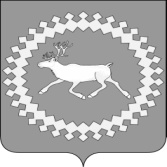 Администрациямуниципального района«Ижемский»Режим сокращенного рабочего дня (9 часов) Режим сокращенного рабочего дня (9 часов) Режим полного дня (10,5 часов) Режим полного дня (10,5 часов) По группам воспитанников раннего дошкольного возраста (рублей в день)По группам воспитанников дошкольного возраста (рублей в день)По группам воспитанников раннего дошкольного возраста (рублей в день)По группам воспитанников дошкольного возраста (рублей в день)119,0 132,0 125,0 132,0 «Изьва»муниципальнöй районсаадминистрацияАдминистрациямуниципального района«Ижемский»СтатусНаименование муниципальной программы, подпрограммы, основного мероприятияОтветственный исполнитель, соисполнителиРасходы (тыс. руб.), годы:Расходы (тыс. руб.), годы:Расходы (тыс. руб.), годы:Расходы (тыс. руб.), годы:СтатусНаименование муниципальной программы, подпрограммы, основного мероприятияОтветственный исполнитель, соисполнители2015201620172018Всего1234567Муниципальная программа Развитие образованияВсего650 516,3613 948,5529 310,8510 933,12 304 708,7Муниципальная программа Развитие образованияУправление образования 649 916,3613 849,2529 310,8510 933,12 304 009,4Муниципальная программа Развитие образованияОтдел архитектуры и градостроительства администрации муниципального района «Ижемский»600,099,30,0699,3Основное мероприятие 1.1.Реализация организациями, осуществляющими образовательную деятельность, дошкольных, основных и дополнительных общеобразовательных программУправление образования549 302,0522 342,3478 278,5466 596,62 016 519,4Основное мероприятие 1.2Компенсация за содержание ребенка (присмотр и уход за ребенком) в государственных, муниципальных образовательных организациях, а также иных образовательных организациях на территории Республики Коми, реализующих основную общеобразовательную программу дошкольного образованияУправление образования 8 225,09 041,89 508,1 9 915,236 690,1Основное мероприятие 1.3.Строительство и реконструкция объектов  дошкольного,  общего образования и дополнительного образованияВсего8 291,92 527,50,00,010 819,4Основное мероприятие 1.3.Строительство и реконструкция объектов  дошкольного,  общего образования и дополнительного образованияУправление  образования 7  691,92428,20,00,010 120,1Основное мероприятие 1.3.Строительство и реконструкция объектов  дошкольного,  общего образования и дополнительного образованияОтдел архитектуры и градостроительства администрации муниципального района «Ижемский»600,099,3      0,0699,3Основное мероприятие 1.4.Создание безбарьерной среды и условий для инклюзивного обучения детей-инвалидовУправление образования1 214,00,0300,00,01 514,0Основное мероприятие 1.5.Проведение противопожарных мероприятийУправление образования 1 621,0510,00,00,02 131,0Основное мероприятие 1.6.Проведение мероприятий по энергосбережению и повышения энергетической эффективностиУправление образования3 100,01 300,01 000,00,05 400,0Основное мероприятие 1.7.Создание условий для функционирования муниципальных организацийУправление образования34 265,834 754,36 024,2221,375 265,6Основное мероприятие 1.8.Организация питания учащихся 1-4 классов в муниципальных образовательных организациях, реализующих программу начального общего образованияУправление образования8 131,28 005,70,00,016 136,9Основное мероприятие 2.1.Развитие кадрового и инновационного потенциала педагогических работников муниципальных образовательных организацийУправление образования39,046,00,00,085,0Основное мероприятие 2.2.Развитие системы поддержки талантливых детей и одаренных учащихсяУправление образования935,6630,000,00,01 565,6Основное мероприятие 2.3.Реализация мер по профилактике детского дорожного травматизма, безнадзорности и правонарушений среди несовершеннолетних Управление образования0,010,000,00,010,0Основное мероприятие 2.5.Развитие муниципальной системы оценки качества образованияУправление образования40,760,00,00,0100,7Основное мероприятие 2.6.Совершенствование деятельности муниципальных образовательных организаций по сохранению, укреплению здоровья обучающихся и воспитанниковУправление образования33,00,00,00,033,0Основное мероприятие 3.1.Создание условий для вовлечения молодежи в социальную практику, гражданского образования и патриотического воспитания молодежи, содействие формированию правовых, культурных, и нравственных ценностей среди молодежиУправление образования31,025,00,00,056,0Основное мероприятие 3.2.Поддержка талантливой молодежиУправление образования44,840,040,040,0164,8Основное мероприятие 3.3.Мероприятия по профилактике безнадзорности и правонарушений среди несовершеннолетнихУправление образования12,70,00,00,012,7Основное мероприятие 3.4.Обеспечение допризывной подготовки учащихся муниципальных образовательных организаций к военной службеУправление образования131,0151,30,00,0282,3Основное мероприятие 4.1.Обеспечение оздоровления и отдыха детей Ижемского районаУправление образования 1469,81 350,8700,0700,04 220,6Основное мероприятие 4.2.Организация трудовых объединений в образовательных организациях совместно с предприятиями для несовершеннолетних подростков в возрасте от 14 до 18 летУправление образования294,0462,0300,0300,01 356,0Основное мероприятие 5.1.Руководство и управление в сфере установленных функций органов местного самоуправленияУправление образования33 333,832 691,833 160,033 160,0132 345,6СтатусНаименование муниципальной программы, подпрограммы, основного мероприятияИсточник финансированияСтатусНаименование муниципальной программы, подпрограммы, основного мероприятияИсточник финансирования2015201620172018123456Муниципальная программаРазвитие образованияВсего, в том числе:650 516,3613 948,5529 310,8510 933,1Муниципальная программаРазвитие образованияфедеральный бюджет756,01700,00,00,0Муниципальная программаРазвитие образованияреспубликанский бюджет Республики Коми485 549,6472 877,0445 836,6435 036,6Муниципальная программаРазвитие образованиябюджет муниципального района «Ижемский»164 210,7139 371,583 474,275 896,5Муниципальная программаРазвитие образованиясредства от приносящей доход деятельности0,00,00,00,0Основное мероприятие 1.1.Реализация организациями, осуществляющими образовательную деятельность, дошкольных, основных и дополнительных общеобразовательных программВсего, в том числе:549302,0524 642,3478278,5466596,6Основное мероприятие 1.1.Реализация организациями, осуществляющими образовательную деятельность, дошкольных, основных и дополнительных общеобразовательных программфедеральный бюджет0,00,00,00,0Основное мероприятие 1.1.Реализация организациями, осуществляющими образовательную деятельность, дошкольных, основных и дополнительных общеобразовательных программреспубликанский бюджет Республики Коми463199,9455 016,7436 328,5425 121,4Основное мероприятие 1.1.Реализация организациями, осуществляющими образовательную деятельность, дошкольных, основных и дополнительных общеобразовательных программбюджет муниципального района «Ижемский»86102,169 625,641950,041475,2Основное мероприятие 1.1.Реализация организациями, осуществляющими образовательную деятельность, дошкольных, основных и дополнительных общеобразовательных программсредства от приносящей доход деятельности0,00,00,00,0Основное мероприятие 1.2.Компенсация за содержание ребенка (присмотр и уход за ребенком) в государственных, муниципальных образовательных организациях, а также иных образовательных организациях на территории Республики Коми, реализующих основную общеобразовательную программу дошкольного образованияВсего, в том числе:8 225,09 041,89 508,1 9 915,2Основное мероприятие 1.2.Компенсация за содержание ребенка (присмотр и уход за ребенком) в государственных, муниципальных образовательных организациях, а также иных образовательных организациях на территории Республики Коми, реализующих основную общеобразовательную программу дошкольного образованияфедеральный бюджет0,00,00,00,0Основное мероприятие 1.2.Компенсация за содержание ребенка (присмотр и уход за ребенком) в государственных, муниципальных образовательных организациях, а также иных образовательных организациях на территории Республики Коми, реализующих основную общеобразовательную программу дошкольного образованияреспубликанский бюджет Республики Коми8 225,09 041,89 508,1 9 915,2Основное мероприятие 1.2.Компенсация за содержание ребенка (присмотр и уход за ребенком) в государственных, муниципальных образовательных организациях, а также иных образовательных организациях на территории Республики Коми, реализующих основную общеобразовательную программу дошкольного образованиябюджет муниципального района «Ижемский»0,00,00,00,0Основное мероприятие 1.2.Компенсация за содержание ребенка (присмотр и уход за ребенком) в государственных, муниципальных образовательных организациях, а также иных образовательных организациях на территории Республики Коми, реализующих основную общеобразовательную программу дошкольного образованиясредства от приносящей доход деятельности0,00,00,00,0Основное мероприятие 1.3.Строительство и реконструкция объектов  дошкольного и общего образованияВсего, в том числе:8 291,92 527,50,00,0Основное мероприятие 1.3.Строительство и реконструкция объектов  дошкольного и общего образованияфедеральный бюджет0,00,00,00,0Основное мероприятие 1.3.Строительство и реконструкция объектов  дошкольного и общего образованияреспубликанский бюджет Республики Коми1 074,60,00,00,0Основное мероприятие 1.3.Строительство и реконструкция объектов  дошкольного и общего образованиябюджет муниципального района «Ижемский»7 217,32 527,50,00,0Основное мероприятие 1.3.Строительство и реконструкция объектов  дошкольного и общего образованиясредства от приносящей доход деятельности0,00,00,00,0Основное мероприятие 1.4.Создание безбарьерной среды и условий для инклюзивного обучения детей-инвалидовВсего, в том числе:1 214,00,0300,00,0Основное мероприятие 1.4.Создание безбарьерной среды и условий для инклюзивного обучения детей-инвалидовфедеральный бюджет	756,00,00,00,0Основное мероприятие 1.4.Создание безбарьерной среды и условий для инклюзивного обучения детей-инвалидовреспубликанский бюджет Республики Коми400,00,00,00,0Основное мероприятие 1.4.Создание безбарьерной среды и условий для инклюзивного обучения детей-инвалидовбюджет муниципального района «Ижемский»58,00,0300,00,0Основное мероприятие 1.4.Создание безбарьерной среды и условий для инклюзивного обучения детей-инвалидовсредства от приносящей доход деятельности0,00,00,00,0Основное мероприятие 1.5.Проведение противопожарных мероприятийВсего, в том числе:1 621,0510,00,00,0Основное мероприятие 1.5.Проведение противопожарных мероприятийфедеральный бюджет0,00,00,00,0Основное мероприятие 1.5.Проведение противопожарных мероприятийреспубликанский бюджет Республики Коми0,00,00,00,0Основное мероприятие 1.5.Проведение противопожарных мероприятийбюджет муниципального района «Ижемский»1 621,0510,00,0Основное мероприятие 1.5.Проведение противопожарных мероприятийсредства от приносящей доход деятельности0,00,00,00,0Основное мероприятие 1.6.Проведение мероприятий по энергосбережению и повышению энергетической эффективностиВсего, в том числе:3 100,01 300,01 000,00,0Основное мероприятие 1.6.Проведение мероприятий по энергосбережению и повышению энергетической эффективностифедеральный бюджет0,00,00,00,0Основное мероприятие 1.6.Проведение мероприятий по энергосбережению и повышению энергетической эффективностиреспубликанский бюджет Республики Коми0,00,00,00,0Основное мероприятие 1.6.Проведение мероприятий по энергосбережению и повышению энергетической эффективностибюджет муниципального района «Ижемский»3 100,01 300,01 000,00,0Основное мероприятие 1.6.Проведение мероприятий по энергосбережению и повышению энергетической эффективностисредства от приносящей доход деятельности0,00,00,00,0Основное мероприятие 1.7.Создание условий для функционирования муниципальных организацийВсего, в том числе:34 265,832 454,36 024,2221,3Основное мероприятие 1.7.Создание условий для функционирования муниципальных организацийфедеральный бюджет0,01700,00,00,0Основное мероприятие 1.7.Создание условий для функционирования муниципальных организацийреспубликанский бюджет Республики Коми3 600,000Основное мероприятие 1.7.Создание условий для функционирования муниципальных организацийбюджет муниципального района «Ижемский»30 665,830 754,36 024,2221,3Основное мероприятие 1.7.Создание условий для функционирования муниципальных организацийсредства от приносящей доход деятельности0,00,00,00,0Основное мероприятие 1.8.Организация питания учащихся 1 - 4 классов в муниципальных образовательных организациях, реализующих программу начального общего образования Всего, в том числе:8 131,28 005,70,00,0Основное мероприятие 1.8.Организация питания учащихся 1 - 4 классов в муниципальных образовательных организациях, реализующих программу начального общего образования федеральный бюджет0,00,00,00,0Основное мероприятие 1.8.Организация питания учащихся 1 - 4 классов в муниципальных образовательных организациях, реализующих программу начального общего образования республиканский бюджет Республики Коми8 131,28 005,70,00,0Основное мероприятие 1.8.Организация питания учащихся 1 - 4 классов в муниципальных образовательных организациях, реализующих программу начального общего образования бюджет муниципального района «Ижемский»0,00,00,00,0Основное мероприятие 1.8.Организация питания учащихся 1 - 4 классов в муниципальных образовательных организациях, реализующих программу начального общего образования средства от приносящей доход деятельности0,00,00,00,0Основное мероприятие 2.1.Развитие кадрового и инновационного потенциала педагогических работников муниципальных образовательных организацийВсего, в том числе:39,046,00,00,0Основное мероприятие 2.1.Развитие кадрового и инновационного потенциала педагогических работников муниципальных образовательных организацийфедеральный бюджет0,00,00,00,0Основное мероприятие 2.1.Развитие кадрового и инновационного потенциала педагогических работников муниципальных образовательных организацийреспубликанский бюджет Республики Коми0,00,00,00,0Основное мероприятие 2.1.Развитие кадрового и инновационного потенциала педагогических работников муниципальных образовательных организацийбюджет муниципального района «Ижемский»39,046,00,00,0Основное мероприятие 2.1.Развитие кадрового и инновационного потенциала педагогических работников муниципальных образовательных организацийсредства от приносящей доход деятельности0,00,00,00,0Основное мероприятие 2.2.Развитие системы поддержки талантливых детей и одаренных учащихсяВсего, в том числе:935,6630,000,00,0Основное мероприятие 2.2.Развитие системы поддержки талантливых детей и одаренных учащихсяфедеральный бюджет0,00,00,00,0Основное мероприятие 2.2.Развитие системы поддержки талантливых детей и одаренных учащихсяреспубликанский бюджет Республики Коми0,00,00,00,0Основное мероприятие 2.2.Развитие системы поддержки талантливых детей и одаренных учащихсябюджет муниципального района «Ижемский»935,6630,000,00,0Основное мероприятие 2.2.Развитие системы поддержки талантливых детей и одаренных учащихсясредства от приносящей доход деятельности0,00,00,00,0Основное мероприятие 2.3.Реализация мер по профилактике детского дорожного травматизма, безнадзорности и правонарушений среди несовершеннолетнихВсего, в том числе:010,00,00,0Основное мероприятие 2.3.Реализация мер по профилактике детского дорожного травматизма, безнадзорности и правонарушений среди несовершеннолетнихфедеральный бюджет0,00,00,00,0Основное мероприятие 2.3.Реализация мер по профилактике детского дорожного травматизма, безнадзорности и правонарушений среди несовершеннолетнихреспубликанский бюджет Республики Коми0,00,00,00,0Основное мероприятие 2.3.Реализация мер по профилактике детского дорожного травматизма, безнадзорности и правонарушений среди несовершеннолетнихбюджет муниципального района «Ижемский»010,00,00,0Основное мероприятие 2.3.Реализация мер по профилактике детского дорожного травматизма, безнадзорности и правонарушений среди несовершеннолетнихсредства от приносящей доход деятельности0,00,00,00,0Основное мероприятие 2.5.Развитие муниципальной системы оценки качества образованияВсего, в том числе:40,760,00,00,0Основное мероприятие 2.5.Развитие муниципальной системы оценки качества образованияфедеральный бюджет0,00,00,00,0Основное мероприятие 2.5.Развитие муниципальной системы оценки качества образованияреспубликанский бюджет Республики Коми0,00,00,00,0Основное мероприятие 2.5.Развитие муниципальной системы оценки качества образованиябюджет муниципального района «Ижемский»40,760,00,00,0Основное мероприятие 2.5.Развитие муниципальной системы оценки качества образованиясредства от приносящей доход деятельности0,00,00,00,0Основное мероприятие 2.6.Совершенствование деятельности муниципальных образовательных организаций по сохранению, укреплению здоровья обучающихся и воспитанниковВсего, в том числе:33,000,00,00,0Основное мероприятие 2.6.Совершенствование деятельности муниципальных образовательных организаций по сохранению, укреплению здоровья обучающихся и воспитанниковфедеральный бюджет0,00,00,00,0Основное мероприятие 2.6.Совершенствование деятельности муниципальных образовательных организаций по сохранению, укреплению здоровья обучающихся и воспитанниковреспубликанский бюджет Республики Коми0,00,00,00,0Основное мероприятие 2.6.Совершенствование деятельности муниципальных образовательных организаций по сохранению, укреплению здоровья обучающихся и воспитанниковбюджет муниципального района «Ижемский»33,000,00,00,0Основное мероприятие 2.6.Совершенствование деятельности муниципальных образовательных организаций по сохранению, укреплению здоровья обучающихся и воспитанниковсредства от приносящей доход деятельности0,00,00,00,0Основное мероприятие 3.1.Создание условий для вовлечения молодежи в социальную практику, гражданского образования и патриотического воспитания молодежи, содействие формированию правовых, культурных и нравственных ценностей среди молодежиВсего, в том числе:31,025,00,00,0Основное мероприятие 3.1.Создание условий для вовлечения молодежи в социальную практику, гражданского образования и патриотического воспитания молодежи, содействие формированию правовых, культурных и нравственных ценностей среди молодежифедеральный бюджет0,00,00,00,0Основное мероприятие 3.1.Создание условий для вовлечения молодежи в социальную практику, гражданского образования и патриотического воспитания молодежи, содействие формированию правовых, культурных и нравственных ценностей среди молодежиреспубликанский бюджет Республики Коми0,00,00,00,0Основное мероприятие 3.1.Создание условий для вовлечения молодежи в социальную практику, гражданского образования и патриотического воспитания молодежи, содействие формированию правовых, культурных и нравственных ценностей среди молодежибюджет муниципального района «Ижемский»31,025,00,00,0Основное мероприятие 3.1.Создание условий для вовлечения молодежи в социальную практику, гражданского образования и патриотического воспитания молодежи, содействие формированию правовых, культурных и нравственных ценностей среди молодежисредства от приносящей доход деятельности0,00,00,00,0Основное мероприятие 3.2.Поддержка талантливой молодежиВсего, в том числе:44,840,040,040,0Основное мероприятие 3.2.Поддержка талантливой молодежифедеральный бюджет0,00,00,00,0Основное мероприятие 3.2.Поддержка талантливой молодежиреспубликанский бюджет Республики Коми0,00,00,00,0Основное мероприятие 3.2.Поддержка талантливой молодежибюджет муниципального района «Ижемский»44,840,040,040,0Основное мероприятие 3.2.Поддержка талантливой молодежисредства от приносящей доход деятельности0,00,00,00,0Основное мероприятие 3.3.Мероприятия по профилактике безнадзорности и правонарушений среди несовершеннолетнихВсего, в том числе:12,70,00,00,0Основное мероприятие 3.3.Мероприятия по профилактике безнадзорности и правонарушений среди несовершеннолетнихфедеральный бюджет0,00,00,00,0Основное мероприятие 3.3.Мероприятия по профилактике безнадзорности и правонарушений среди несовершеннолетнихреспубликанский бюджет Республики Коми0,00,00,00,0Основное мероприятие 3.3.Мероприятия по профилактике безнадзорности и правонарушений среди несовершеннолетнихбюджет муниципального района «Ижемский»12,70,00,00,0Основное мероприятие 3.3.Мероприятия по профилактике безнадзорности и правонарушений среди несовершеннолетнихсредства от приносящей доход деятельности0,00,00,00,0Основное мероприятие 3.4.Обеспечение допризывной подготовки учащихся муниципальных образовательных организаций  к военной службеВсего, в том числе:131,0151,30,00,0Основное мероприятие 3.4.Обеспечение допризывной подготовки учащихся муниципальных образовательных организаций  к военной службефедеральный бюджет0,00,00,00,0Основное мероприятие 3.4.Обеспечение допризывной подготовки учащихся муниципальных образовательных организаций  к военной службереспубликанский бюджет Республики Коми0,00,00,00,0Основное мероприятие 3.4.Обеспечение допризывной подготовки учащихся муниципальных образовательных организаций  к военной службебюджет муниципального района «Ижемский»131,0151,30,00,0Основное мероприятие 3.4.Обеспечение допризывной подготовки учащихся муниципальных образовательных организаций  к военной службесредства от приносящей доход деятельности0,00,00,00,0Основное мероприятие 4.1.Обеспечение оздоровления и отдыха детей Ижемского районаВсего, в том числе:1 469,81430,4700,0700,0Основное мероприятие 4.1.Обеспечение оздоровления и отдыха детей Ижемского районафедеральный бюджет0,00,00,00,0Основное мероприятие 4.1.Обеспечение оздоровления и отдыха детей Ижемского районареспубликанский бюджет Республики Коми918,9812,80Основное мероприятие 4.1.Обеспечение оздоровления и отдыха детей Ижемского районабюджет муниципального района «Ижемский»550,9617,6700,0700,0Основное мероприятие 4.1.Обеспечение оздоровления и отдыха детей Ижемского районасредства от приносящей доход деятельности0,00,00,00,0Основное мероприятие 4.2.Организация трудовых объединений в образовательных организациях и совместно с предприятиями для несовершеннолетних подростков в возрасте от 14 до 18 летВсего, в том числе:294,0382,4300,0300,0Основное мероприятие 4.2.Организация трудовых объединений в образовательных организациях и совместно с предприятиями для несовершеннолетних подростков в возрасте от 14 до 18 летфедеральный бюджет0,00,00,00,0Основное мероприятие 4.2.Организация трудовых объединений в образовательных организациях и совместно с предприятиями для несовершеннолетних подростков в возрасте от 14 до 18 летреспубликанский бюджет Республики Коми0,00,00,00,0Основное мероприятие 4.2.Организация трудовых объединений в образовательных организациях и совместно с предприятиями для несовершеннолетних подростков в возрасте от 14 до 18 летбюджет муниципального района «Ижемский»294,0382,4300,0300,0Основное мероприятие 4.2.Организация трудовых объединений в образовательных организациях и совместно с предприятиями для несовершеннолетних подростков в возрасте от 14 до 18 летсредства от приносящей доход деятельности0,00,00,00,0Основное мероприятие 5.1.Руководство и управление в сфере установленных функций органов местного самоуправленияВсего, в том числе:33 333,832 691,833 160,033 160,0Основное мероприятие 5.1.Руководство и управление в сфере установленных функций органов местного самоуправленияфедеральный бюджет0,00,00,00,0Основное мероприятие 5.1.Руководство и управление в сфере установленных функций органов местного самоуправленияреспубликанский бюджет Республики Коми0,00,00,00,0Основное мероприятие 5.1.Руководство и управление в сфере установленных функций органов местного самоуправлениябюджет муниципального района «Ижемский»33 333,832 691,833 160,033 160,0Основное мероприятие 5.1.Руководство и управление в сфере установленных функций органов местного самоуправлениясредства от приносящей доход деятельности0,00,00,00,0«Изьва»муниципальнöй районсаадминистрация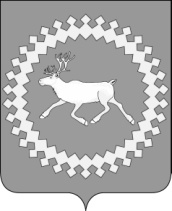 Администрация муниципального района «Ижемский»Объемы финансирования        программыОбщий объем финансирования  программы в 2015-2018годах – 2800,0 тыс. руб. в том числе за счёт средства бюджета муниципального образования муниципального района «Ижемский»:2015 год - 1900,0 тыс. рублей;                   2016 год - 0,0 тыс. рублей;   2017 год - 500,0  тыс. рублей; 2018 год-  400,0  тыс. рублей.Объемы финансирования        подпрограммыОбщий объем финансирования подпрограммы в 2015-2018 годах составит  – 2800,0 тыс.руб. в том числе за счёт средств бюджета муниципального образования муниципального района «Ижемский»:2015 год - 1900,0  тыс. рублей;                   2016 год - 0,0  тыс. рублей;   2017 год - 500,0  тыс. рублей;2018 год -  400,0  тыс. рублей.  СтатусНаименование муниципальной программы, подпрограммы, ведомственной целевой программы, основного мероприятияОтветственный исполнитель, соисполнительРасходы (тыс.руб.)Расходы (тыс.руб.)Расходы (тыс.руб.)Расходы (тыс.руб.)Расходы (тыс.руб.)СтатусНаименование муниципальной программы, подпрограммы, ведомственной целевой программы, основного мероприятияОтветственный исполнитель, соисполнительвсего2015 год2016 год2017 год2018год123456Муниципальная программаБезопасность жизнедеятельности населенияАдминистрация муниципального района «Ижемский»2800,01900,00,0500,0400,0Подпрограмма 1Повышение пожарной безопасности на территории муниципального района «Ижемский»Администрация муниципального района «Ижемский»2800,01900,00,0500,0400,0Основное мероприятие 1.1.1Ранее обнаружение очагов лесных пожаров на территории муниципального района «Ижемский» в целях недопущения ЧС в пожароопасный периодАдминистрация муниципального района «Ижемский»0,00,00,00,00,0Основное мероприятие 1.1.2 Оперативное реагирование сил  и  средств  Ижемской  районной подсистемы Коми  республиканской  подсистемы   единой   государственной  системы  предупреждения  и   ликвидации   чрезвычайных     ситуаций  к  выполнению  задач  по  предупреждению   и ликвидации   последствий   чрезвычайных   ситуаций в период межсезоний вызванных природными и техногенными пожарамиАдминистрация муниципального района «Ижемский»900,0400,00,0300,0200,0Основное мероприятие 1.3.1Содействие органам местного самоуправления сельских поселений в области осуществления пожарной безопасности.Администрация муниципального района «Ижемский»600,0200,00,0200,0200,0Основное мероприятие 1.3.2Организация обустройства источников наружного водоснабжения на территориях сельских поселенийАдминистрация муниципального района «Ижемский»1300,01300,00,00,00,0СтатусНаименование муниципальной программы, подпрограммы, ведомственной целевой программы, основного мероприятияИсточник финансированияОценка расходов (тыс.руб.)Оценка расходов (тыс.руб.)Оценка расходов (тыс.руб.)Оценка расходов (тыс.руб.)Оценка расходов (тыс.руб.)Оценка расходов (тыс.руб.)СтатусНаименование муниципальной программы, подпрограммы, ведомственной целевой программы, основного мероприятияИсточник финансирования2015 год2016 год2017 год2018 год2019 год2020 год123456789Муниципальная программаБезопасность жизнедеятельности населенияВсего в том числе:1900,00,0500,0400,0Муниципальная программаБезопасность жизнедеятельности населенияфедеральный бюджетМуниципальная программаБезопасность жизнедеятельности населенияреспубликанский бюджет Республики КомиМуниципальная программаБезопасность жизнедеятельности населениябюджет муниципального района «Ижемский»*1900,00,0500,0400,0Муниципальная программаБезопасность жизнедеятельности населениябюджет сельских поселений**Муниципальная программаБезопасность жизнедеятельности населениягосударственные внебюджетные фондыМуниципальная программаБезопасность жизнедеятельности населенияюридические лица***Муниципальная программаБезопасность жизнедеятельности населениясредства от приносящей доход деятельностиПодпрограмма 1Повышение пожарной безопасности на территории муниципального района «Ижемский»Всего в том числе:1900,00,0500,0400,0Подпрограмма 1Повышение пожарной безопасности на территории муниципального района «Ижемский»федеральный бюджетПодпрограмма 1Повышение пожарной безопасности на территории муниципального района «Ижемский»республиканский бюджет Республики КомиПодпрограмма 1Повышение пожарной безопасности на территории муниципального района «Ижемский»бюджет муниципального района «Ижемский»*1900,00,0500,0400,0Подпрограмма 1Повышение пожарной безопасности на территории муниципального района «Ижемский»бюджет сельских поселений**Подпрограмма 1Повышение пожарной безопасности на территории муниципального района «Ижемский»государственные внебюджетные фондыПодпрограмма 1Повышение пожарной безопасности на территории муниципального района «Ижемский»юридические лица***Подпрограмма 1Повышение пожарной безопасности на территории муниципального района «Ижемский»средства от приносящей доход деятельностиОсновное мероприятие 1.1.1Ранее обнаружение очагов лесных пожаров на территории муниципального района «Ижемский» в целях недопущения ЧС в пожароопасный периодВсего в том числе:0,00,00,00,0Основное мероприятие 1.1.1Ранее обнаружение очагов лесных пожаров на территории муниципального района «Ижемский» в целях недопущения ЧС в пожароопасный периодфедеральный бюджетОсновное мероприятие 1.1.1Ранее обнаружение очагов лесных пожаров на территории муниципального района «Ижемский» в целях недопущения ЧС в пожароопасный периодреспубликанский бюджет Республики КомиОсновное мероприятие 1.1.1Ранее обнаружение очагов лесных пожаров на территории муниципального района «Ижемский» в целях недопущения ЧС в пожароопасный периодбюджет муниципального района «Ижемский»*0,00,00,00,0Основное мероприятие 1.1.1Ранее обнаружение очагов лесных пожаров на территории муниципального района «Ижемский» в целях недопущения ЧС в пожароопасный периодбюджет сельских поселений**Основное мероприятие 1.1.1Ранее обнаружение очагов лесных пожаров на территории муниципального района «Ижемский» в целях недопущения ЧС в пожароопасный периодгосударственные внебюджетные фондыОсновное мероприятие 1.1.1Ранее обнаружение очагов лесных пожаров на территории муниципального района «Ижемский» в целях недопущения ЧС в пожароопасный периодюридические лица***Основное мероприятие 1.1.1Ранее обнаружение очагов лесных пожаров на территории муниципального района «Ижемский» в целях недопущения ЧС в пожароопасный периодсредства от приносящей доход деятельностиОсновное мероприятие 1.1.2 Оперативное реагирование сил  и  средств  Ижемской  районной подсистемы Коми  республиканской  подсистемы   единой   государственной  системы  предупреждения  и   ликвидации   чрезвычайных     ситуаций  к  выполнению  задач  по  предупреждению   и ликвидации   последствий   чрезвычайных   ситуаций в период межсезоний вызванных природными и техногенными пожарамиВсего в том числе:400,00,0300,0200,0Основное мероприятие 1.1.2 Оперативное реагирование сил  и  средств  Ижемской  районной подсистемы Коми  республиканской  подсистемы   единой   государственной  системы  предупреждения  и   ликвидации   чрезвычайных     ситуаций  к  выполнению  задач  по  предупреждению   и ликвидации   последствий   чрезвычайных   ситуаций в период межсезоний вызванных природными и техногенными пожарамифедеральный бюджетОсновное мероприятие 1.1.2 Оперативное реагирование сил  и  средств  Ижемской  районной подсистемы Коми  республиканской  подсистемы   единой   государственной  системы  предупреждения  и   ликвидации   чрезвычайных     ситуаций  к  выполнению  задач  по  предупреждению   и ликвидации   последствий   чрезвычайных   ситуаций в период межсезоний вызванных природными и техногенными пожарамиреспубликанский бюджет Республики КомиОсновное мероприятие 1.1.2 Оперативное реагирование сил  и  средств  Ижемской  районной подсистемы Коми  республиканской  подсистемы   единой   государственной  системы  предупреждения  и   ликвидации   чрезвычайных     ситуаций  к  выполнению  задач  по  предупреждению   и ликвидации   последствий   чрезвычайных   ситуаций в период межсезоний вызванных природными и техногенными пожарамибюджет муниципального района «Ижемский»*400,00,0300,0200,0Основное мероприятие 1.1.2 Оперативное реагирование сил  и  средств  Ижемской  районной подсистемы Коми  республиканской  подсистемы   единой   государственной  системы  предупреждения  и   ликвидации   чрезвычайных     ситуаций  к  выполнению  задач  по  предупреждению   и ликвидации   последствий   чрезвычайных   ситуаций в период межсезоний вызванных природными и техногенными пожарамибюджет сельских поселений**Основное мероприятие 1.1.2 Оперативное реагирование сил  и  средств  Ижемской  районной подсистемы Коми  республиканской  подсистемы   единой   государственной  системы  предупреждения  и   ликвидации   чрезвычайных     ситуаций  к  выполнению  задач  по  предупреждению   и ликвидации   последствий   чрезвычайных   ситуаций в период межсезоний вызванных природными и техногенными пожарамигосударственные внебюджетные фондыОсновное мероприятие 1.1.2 Оперативное реагирование сил  и  средств  Ижемской  районной подсистемы Коми  республиканской  подсистемы   единой   государственной  системы  предупреждения  и   ликвидации   чрезвычайных     ситуаций  к  выполнению  задач  по  предупреждению   и ликвидации   последствий   чрезвычайных   ситуаций в период межсезоний вызванных природными и техногенными пожарамиюридические лица***Основное мероприятие 1.1.2 Оперативное реагирование сил  и  средств  Ижемской  районной подсистемы Коми  республиканской  подсистемы   единой   государственной  системы  предупреждения  и   ликвидации   чрезвычайных     ситуаций  к  выполнению  задач  по  предупреждению   и ликвидации   последствий   чрезвычайных   ситуаций в период межсезоний вызванных природными и техногенными пожарамисредства от приносящей доход деятельностиОсновное мероприятие 1.1.3Содействие органам местного самоуправления сельских поселений в области осуществления пожарной безопасностиВсего в том числе:200,00,0200,0200,0Основное мероприятие 1.1.3Содействие органам местного самоуправления сельских поселений в области осуществления пожарной безопасностифедеральный бюджетОсновное мероприятие 1.1.3Содействие органам местного самоуправления сельских поселений в области осуществления пожарной безопасностиреспубликанский бюджет Республики КомиОсновное мероприятие 1.1.3Содействие органам местного самоуправления сельских поселений в области осуществления пожарной безопасностибюджет муниципального района «Ижемский»*200,00,0200,0200,0Основное мероприятие 1.1.3Содействие органам местного самоуправления сельских поселений в области осуществления пожарной безопасностибюджет сельских поселений**Основное мероприятие 1.1.3Содействие органам местного самоуправления сельских поселений в области осуществления пожарной безопасностигосударственные внебюджетные фондыОсновное мероприятие 1.1.3Содействие органам местного самоуправления сельских поселений в области осуществления пожарной безопасностиюридические лица***Основное мероприятие 1.1.3Содействие органам местного самоуправления сельских поселений в области осуществления пожарной безопасностисредства от приносящей доход деятельностиОсновное мероприятие 1.3.2Организация обустройства источников наружного водоснабжения на территориях сельских  поселенийВсего в том числе:1300,00,00,00,0Основное мероприятие 1.3.2Организация обустройства источников наружного водоснабжения на территориях сельских  поселенийфедеральный бюджетОсновное мероприятие 1.3.2Организация обустройства источников наружного водоснабжения на территориях сельских  поселенийреспубликанский бюджет Республики КомиОсновное мероприятие 1.3.2Организация обустройства источников наружного водоснабжения на территориях сельских  поселенийбюджет муниципального района «Ижемский»*1300,00,00,00,0Основное мероприятие 1.3.2Организация обустройства источников наружного водоснабжения на территориях сельских  поселенийбюджет сельских поселений**Основное мероприятие 1.3.2Организация обустройства источников наружного водоснабжения на территориях сельских  поселенийгосударственные внебюджетные фондыОсновное мероприятие 1.3.2Организация обустройства источников наружного водоснабжения на территориях сельских  поселенийюридические лица***Основное мероприятие 1.3.2Организация обустройства источников наружного водоснабжения на территориях сельских  поселенийсредства от приносящей доход деятельности«Изьва» муниципальнöй районса администрация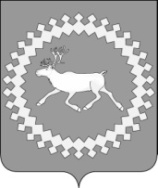 Администрация  муниципального района «Ижемский»«Изьва» муниципальнöй районса администрация 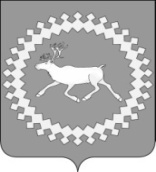 Администрация муниципального района «Ижемский»«Изьва»муниципальнöй районсаадминистрация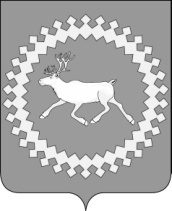 Администрациямуниципального района«Ижемский»«Изьва»муниципальнöй районсаадминистрацияАдминистрациямуниципального района«Ижемский»«Изьва»муниципальнöй районсаадминистрация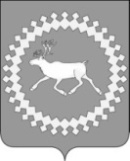 Администрация муниципального района«Ижемский»О внесении изменений в постановление администрации муниципального района «Ижемский» от 30 декабря 2014 года № 1263 «Об утверждении муниципальной программы муниципального образования муниципального района «Ижемский» «Развитие транспортной системы»Объемы финансирования программыОбщий объем финансирования Программы на период 2015-2018 годы предусматривается в размере  63356,6 тыс.руб.:2015 год -  21877,7 тыс.руб.;2016 год -  27554,9 тыс.руб.;2017 год -   7188,4 тыс.руб.;2018 год -   6735,6 тыс.руб.В том числе средства бюджета муниципального образования муниципального района «Ижемский» – 33802,8 тыс.руб., в том числе по годам:2015 год -    7503,8    тыс.руб.;2016 год -  12375,0    тыс.руб.;2017 год -    7188,4    тыс.руб.;2018 год -    6735,6    тыс.руб.средства республиканского бюджета Республики Коми-  29553,8 тыс.руб., в том числе по годам:2015 год -  14373,9 тыс.руб.;2016 год -  15179,9 тыс.руб.;2017 год -         0,0 тыс.руб.;2018 год -         0,0 тыс.руб.Объемы финансированияподпрограммыОбщий объем финансирования Подпрограммы на период 2015-2018 гг.  предусматривается в размере 47145,9   тыс.руб.;в том числе средства бюджета муниципального образования муниципального района «Ижемский»  24289,7 тыс.руб., в т.ч. по годам:2015 год -   3276,9 тыс.руб.;2016 год -   10166,6 тыс.руб.;2017 год -   5334,4 тыс.руб.;2018 год -   5511,8 тыс.руб.средства республиканского бюджета Республики Коми -  22856,2 тыс.руб., в том числе по годам:2015 год -  10169,9 тыс.руб.;2016 год -  12686,3 тыс.руб.;2017 год -         0,0 тыс.руб.;2018 год -         0,0 тыс.руб.Объемы финансированияподпрограммыОбщий объем финансирования подпрограммы на период 2015 - 2018 гг. составит 14267,5 тыс. рублей, в том числе:средства бюджета муниципального образования муниципального района «Ижемский» 7569,9 тыс.руб., в т.ч.по годам:2015 год – 3834,0 тыс. руб.;2016 год – 1243,1 тыс. руб.;2017 год – 1554,0 тыс. руб.;2018 год – 938,8 тыс.руб.средства республиканского бюджета Республики Коми 6697,6 тыс.руб.в т.ч. по годам:2015 год – 4204,0 тыс. руб.;2016 год -  2493,6 тыс. руб.;2017 год -  0,0 тыс. руб. ;2018 год -  0,0 тыс.руб. Объемы финансированияподпрограммы 3 Общий объем финансирования подпрограммы на период 2015-2018 гг. составит  1943,2 тыс.руб., в том числе:средства бюджета муниципального образования муниципального района «Ижемский» 1893,2 тыс. руб., в т.ч. по годам:2015 год -   392,9 тыс. руб.;                   2016 год -   965,3 тыс. руб.;   2017 год -   300,0  тыс. руб.;2018 год -   285,0 тыс.руб.3.3.2Обеспечение обустройства и установки автобусных павильонов на автомобильных дорогах общего пользования местного значенияОтдел территориального развития и коммунального хозяйства администрации МР «Ижемский»01.06.201631.10.2016Обеспечено выполнение работ по ремонту существующих автобусных остановок.Установлено автобусных остановок   в 2017-2020 гг.не менее 2-хРост количества ДТПКоличество ДТП СтатусНаименование муниципальной программы, подпрограммы муниципальной программы, ведомственной целевой программы, основного мероприятияОтветственный исполнитель, соисполнители, Расходы (тыс. руб.), годыРасходы (тыс. руб.), годыРасходы (тыс. руб.), годыРасходы (тыс. руб.), годыРасходы (тыс. руб.), годыРасходы (тыс. руб.), годыРасходы (тыс. руб.), годыСтатусНаименование муниципальной программы, подпрограммы муниципальной программы, ведомственной целевой программы, основного мероприятияОтветственный исполнитель, соисполнители, всего2015год2016год2017год2018год2019год2020год12345678910Муниципальная программа«Развитие транспортной системы»63356,621877,727554,97188,46735,60,00,0Подпрограмма 1.Развитие транспортной инфраструктуры и дорожного хозяйстваВсего47145,9   13446,822852,95334,45511,80,00,0Основное 
мероприятие 1.1.1Обеспечение содержания, ремонта и капитального ремонта автомобильных дорог общего пользования муниципального значенияОтдел территориального развития и коммунального хозяйства администрации муниципального района «Ижемский»25622,95437,111079,44414,54691,90,00,0Основное 
мероприятие 1.1.2Оборудование и содержание ледовых переправ и зимних автомобильных дорог общего пользования местного значенияОтдел территориального развития и коммунального хозяйства администрации муниципального района «Ижемский»18582,07682,210060,2419,8419,80,00,0Основное 
мероприятие 1.1.3Содержание элементов наплавного моста Отдел территориального развития и коммунального хозяйства администрации муници-пального района «Ижемский»1172,10,01172,10,00,00,00,0Основное 
мероприятие 1.1.4Реализация малых проектов в сфере дорожной деятельностиОтдел территориального развития и коммунального хозяйства администрации муниципального района «Ижемский»0,00,00,00,00,00,00,0Основное 
мероприятие 1.2.1Проведение работ по технической инвентаризации и государственной регистрации прав на автомобильные дороги общего пользования  местного значения  и внесение сведений о них в государственный кадастр недвижимостиОтдел по управлению земельными ресурсами и муниципальным имуществом муниципального района «Ижемский»1769,0327,5541,5500,0400,00,00,0Подпрограммы 2. «Организация транспортного обслуживания населения на   территории  муниципального района «Ижемский»Всего 14267,58038,03736,71554,0938,80,00,0Основное 
мероприятие 2.1.1Организация осуществления перевозок пассажиров и багажа автомобильным транспортомОтдел экономического анализа и прогнозирования администрации муниципального района «Ижемский»7011,6 3607,01111,81454,0838,80,00,0Основное 
мероприятие 2.1.2Организация осуществления перевозок пассажиров и багажа водным транспортомОтдел экономического анализа и прогнозирования администрации муниципального района «Ижемский»7255,84431,02624,8100,0100,00,00,0Подпрограмма 3.«Повышение безопасности дорожного движения на территории муниципального района «Ижемский»Всего 1943,2392,9965,3300,0285,00,00,0Основное 
мероприятие 3.2.1Проведение районных соревнований юных инспекторов движения «Безопасное колесо» среди учащихся школ муниципального района «Ижемский»Управление   образования администрации муниципального района «Ижемский»205,045,055,055,050,00,00,0Основное 
мероприятие 3.2.7Обеспечение участия команды учащихся школ муниципального района «Ижемский» на республиканских соревнованиях «Безопасное колесо» Управление  образования администрации муниципального района «Ижемский»145,420,445,045,035,00,00,0Основное 
мероприятие 3.3.1Обеспечение обустройства и содержания технических средств организации дорожного движения на автомобильных дорогах общего пользования местного значения Отдел территориального развития и коммунального хозяйства администрации муниципального района «Ижемский»1392,8327,5665,3200,0200,00,00,0Основное 
мероприятие 3.3.2Обеспечение обустройства и установки автобусных павильонов на автомобильных дорогах общего пользования местного значенияОтдел территориального развития и коммунального хозяйства администрации муниципального района «Ижемский»200,00,0200,00,00,00,00,0СтатусНаименование муниципальной программы, подпрограммы муниципальной программы, ведомственной целевой программы, основного мероприятияИсточник финансирования Оценка расходов 
(тыс. руб.), годыОценка расходов 
(тыс. руб.), годыОценка расходов 
(тыс. руб.), годыОценка расходов 
(тыс. руб.), годыОценка расходов 
(тыс. руб.), годыОценка расходов 
(тыс. руб.), годыСтатусНаименование муниципальной программы, подпрограммы муниципальной программы, ведомственной целевой программы, основного мероприятияИсточник финансирования 2015 год2016 год2017 год2018 год2019 год2020 год123456789Муниципальная программаРазвитие транспортной системыВсего в том числе:21877,727554,97188,46735,60,000,00Муниципальная программаРазвитие транспортной системыфедеральный бюджетМуниципальная программаРазвитие транспортной системыреспубликанский бюджет Республики Коми14373,915179,90,00,00,000,00Муниципальная программаРазвитие транспортной системыбюджет муниципального района «Ижемский»*7503,812375,07188,46735,60,000,00Муниципальная программаРазвитие транспортной системыбюджет сельских поселений**Муниципальная программаРазвитие транспортной системыгосударственные внебюджетные фондыМуниципальная программаРазвитие транспортной системыюридические лица***Муниципальная программаРазвитие транспортной системысредства от приносящей доход деятельностиПодпрограмма 1.Развитие транспортной инфраструктуры и дорожного хозяйстваВсего в том числе:13446,822852,95334,35511,70,000,00Подпрограмма 1.Развитие транспортной инфраструктуры и дорожного хозяйствафедеральный бюджетПодпрограмма 1.Развитие транспортной инфраструктуры и дорожного хозяйствареспубликанский бюджет Республики Коми10169,912686,30,00,00,000,00Подпрограмма 1.Развитие транспортной инфраструктуры и дорожного хозяйствабюджет муниципального района «Ижемский»*3276,910166,6 5334,35511,70,000,00Подпрограмма 1.Развитие транспортной инфраструктуры и дорожного хозяйствабюджет сельских поселений**Подпрограмма 1.Развитие транспортной инфраструктуры и дорожного хозяйствагосударственные внебюджетные фондыПодпрограмма 1.Развитие транспортной инфраструктуры и дорожного хозяйстваюридические лица***Подпрограмма 1.Развитие транспортной инфраструктуры и дорожного хозяйствасредства от приносящей доход деятельностиОсновное 
мероприятие 1.1.1Обеспечение содержания, ремонта и капитального ремонта автомобильных дорог общего пользования муниципального значенияВсего в том числе:5437,111079,44414,54691,90,00,0Основное 
мероприятие 1.1.1Обеспечение содержания, ремонта и капитального ремонта автомобильных дорог общего пользования муниципального значенияфедеральный бюджетОсновное 
мероприятие 1.1.1Обеспечение содержания, ремонта и капитального ремонта автомобильных дорог общего пользования муниципального значенияреспубликанский бюджет Республики Коми2871,83028,50,00,00,00,0Основное 
мероприятие 1.1.1Обеспечение содержания, ремонта и капитального ремонта автомобильных дорог общего пользования муниципального значениябюджет муниципального района «Ижемский»*2565,38050,94414,54691,90,00,0Основное 
мероприятие 1.1.1Обеспечение содержания, ремонта и капитального ремонта автомобильных дорог общего пользования муниципального значениябюджет сельских поселений**Основное 
мероприятие 1.1.1Обеспечение содержания, ремонта и капитального ремонта автомобильных дорог общего пользования муниципального значениягосударственные внебюджетные фондыОсновное 
мероприятие 1.1.1Обеспечение содержания, ремонта и капитального ремонта автомобильных дорог общего пользования муниципального значенияюридические лица***Основное 
мероприятие 1.1.1Обеспечение содержания, ремонта и капитального ремонта автомобильных дорог общего пользования муниципального значениясредства от приносящей доход деятельностиОсновное 
мероприятие 1.1.2Оборудование и содержание ледовых переправ и зимних автомобильных дорог общего пользования местного значенияВсего в том числе:7682,210060,2419,8419,80,000,00Основное 
мероприятие 1.1.2Оборудование и содержание ледовых переправ и зимних автомобильных дорог общего пользования местного значенияфедеральный бюджетОсновное 
мероприятие 1.1.2Оборудование и содержание ледовых переправ и зимних автомобильных дорог общего пользования местного значенияреспубликанский бюджет Республики Коми7298,19657,80,00,00,00,0Основное 
мероприятие 1.1.2Оборудование и содержание ледовых переправ и зимних автомобильных дорог общего пользования местного значениябюджет муниципального района «Ижемский»*384,1402,4419,8419,80,00,0Основное 
мероприятие 1.1.2Оборудование и содержание ледовых переправ и зимних автомобильных дорог общего пользования местного значениябюджет сельских поселений**Основное 
мероприятие 1.1.2Оборудование и содержание ледовых переправ и зимних автомобильных дорог общего пользования местного значениягосударственные внебюджетные фондыОсновное 
мероприятие 1.1.2Оборудование и содержание ледовых переправ и зимних автомобильных дорог общего пользования местного значенияюридические лица***Основное 
мероприятие 1.1.2Оборудование и содержание ледовых переправ и зимних автомобильных дорог общего пользования местного значениясредства от приносящей доход деятельностиОсновное мероприятие 1.1.3Содержание элементов наплавного мостаВсего в том числе:0,01172,10,00,00,00,0Основное мероприятие 1.1.3Содержание элементов наплавного мостафедеральный бюджетОсновное мероприятие 1.1.3Содержание элементов наплавного мостареспубликанский бюджет Республики КомиОсновное мероприятие 1.1.3Содержание элементов наплавного мостабюджет муниципального района «Ижемский»*0,01172,10,00,00,00,0Основное мероприятие 1.1.3Содержание элементов наплавного мостабюджет сельских поселений**Основное мероприятие 1.1.3Содержание элементов наплавного мостагосударственные внебюджетные фондыОсновное мероприятие 1.1.3Содержание элементов наплавного мостаюридические лица***Основное мероприятие 1.1.3Содержание элементов наплавного мостасредства от приносящей доход деятельностиОсновное 
мероприятие 1.1.4Реализация малых проектов в сфере дорожной деятельностиВсего в том числе:0,00,00,00,00,00,0Основное 
мероприятие 1.1.4Реализация малых проектов в сфере дорожной деятельностифедеральный бюджетОсновное 
мероприятие 1.1.4Реализация малых проектов в сфере дорожной деятельностиреспубликанский бюджет Республики КомиОсновное 
мероприятие 1.1.4Реализация малых проектов в сфере дорожной деятельностибюджет муниципального района «Ижемский»*0,00,00,00,00,00,0Основное 
мероприятие 1.1.4Реализация малых проектов в сфере дорожной деятельностибюджет сельских поселений**Основное 
мероприятие 1.1.4Реализация малых проектов в сфере дорожной деятельностигосударственные внебюджетные фондыОсновное 
мероприятие 1.1.4Реализация малых проектов в сфере дорожной деятельностиюридические лица***Основное 
мероприятие 1.1.4Реализация малых проектов в сфере дорожной деятельностисредства от приносящей доход деятельностиОсновное 
мероприятие 1.2.1Проведение работ по технической инвентаризации и государственной регистрации прав на автомобильные дороги общего пользования  местного значения  и внесение сведений о них в государственный кадастр недвижимостиВсего в том числе:327,5541,5500,0400,00,000,00Основное 
мероприятие 1.2.1Проведение работ по технической инвентаризации и государственной регистрации прав на автомобильные дороги общего пользования  местного значения  и внесение сведений о них в государственный кадастр недвижимостифедеральный бюджетОсновное 
мероприятие 1.2.1Проведение работ по технической инвентаризации и государственной регистрации прав на автомобильные дороги общего пользования  местного значения  и внесение сведений о них в государственный кадастр недвижимостиреспубликанский бюджет Республики КомиОсновное 
мероприятие 1.2.1Проведение работ по технической инвентаризации и государственной регистрации прав на автомобильные дороги общего пользования  местного значения  и внесение сведений о них в государственный кадастр недвижимостибюджет муниципального района «Ижемский»*327,5541,5500,0400,00,000,00Основное 
мероприятие 1.2.1Проведение работ по технической инвентаризации и государственной регистрации прав на автомобильные дороги общего пользования  местного значения  и внесение сведений о них в государственный кадастр недвижимостибюджет сельских поселений**Основное 
мероприятие 1.2.1Проведение работ по технической инвентаризации и государственной регистрации прав на автомобильные дороги общего пользования  местного значения  и внесение сведений о них в государственный кадастр недвижимостигосударственные внебюджетные фондыОсновное 
мероприятие 1.2.1Проведение работ по технической инвентаризации и государственной регистрации прав на автомобильные дороги общего пользования  местного значения  и внесение сведений о них в государственный кадастр недвижимостиюридические лица***Основное 
мероприятие 1.2.1Проведение работ по технической инвентаризации и государственной регистрации прав на автомобильные дороги общего пользования  местного значения  и внесение сведений о них в государственный кадастр недвижимостисредства от приносящей доход деятельностиПодпрограмма 2. Организация транспортного обслуживания населения на   территории  муниципального района «Ижемский»Всего в том числе:8038,03736,71554,0938,80,000,00Подпрограмма 2. Организация транспортного обслуживания населения на   территории  муниципального района «Ижемский»федеральный бюджетПодпрограмма 2. Организация транспортного обслуживания населения на   территории  муниципального района «Ижемский»республиканский бюджет Республики Коми4204,02493,60,00,000,000,00Подпрограмма 2. Организация транспортного обслуживания населения на   территории  муниципального района «Ижемский»бюджет муниципального района «Ижемский»*3834,01243,11554,0938,80,000,00Подпрограмма 2. Организация транспортного обслуживания населения на   территории  муниципального района «Ижемский»бюджет сельских поселений**Подпрограмма 2. Организация транспортного обслуживания населения на   территории  муниципального района «Ижемский»государственные внебюджетные фондыПодпрограмма 2. Организация транспортного обслуживания населения на   территории  муниципального района «Ижемский»юридические лица***Подпрограмма 2. Организация транспортного обслуживания населения на   территории  муниципального района «Ижемский»средства от приносящей доход деятельностиОсновное 
мероприятие 2.1.1Организация осуществления перевозок пассажиров и багажа автомобильным транспортомВсего в том числе:3607,01111,81454,0838,80,00,0Основное 
мероприятие 2.1.1Организация осуществления перевозок пассажиров и багажа автомобильным транспортомфедеральный бюджетОсновное 
мероприятие 2.1.1Организация осуществления перевозок пассажиров и багажа автомобильным транспортомреспубликанский бюджет Республики КомиОсновное 
мероприятие 2.1.1Организация осуществления перевозок пассажиров и багажа автомобильным транспортомбюджет муниципального района «Ижемский»*3607,01111,81454,0838,80,00,0Основное 
мероприятие 2.1.1Организация осуществления перевозок пассажиров и багажа автомобильным транспортомбюджет сельских поселений**Основное 
мероприятие 2.1.1Организация осуществления перевозок пассажиров и багажа автомобильным транспортомгосударственные внебюджетные фондыОсновное 
мероприятие 2.1.1Организация осуществления перевозок пассажиров и багажа автомобильным транспортомюридические лица***Основное 
мероприятие 2.1.1Организация осуществления перевозок пассажиров и багажа автомобильным транспортомсредства от приносящей доход деятельностиОсновное 
мероприятие 2.1.2Организация осуществления перевозок пассажиров и багажа водным транспортомВсего в том числе:4431,02624,8100,0100,00,00,0Основное 
мероприятие 2.1.2Организация осуществления перевозок пассажиров и багажа водным транспортомфедеральный бюджетОсновное 
мероприятие 2.1.2Организация осуществления перевозок пассажиров и багажа водным транспортомреспубликанский бюджет Республики Коми4204,02493,60,00,00,00,0Основное 
мероприятие 2.1.2Организация осуществления перевозок пассажиров и багажа водным транспортомбюджет муниципального района «Ижемский»*227,0  131,2100,0100,00,00,0Основное 
мероприятие 2.1.2Организация осуществления перевозок пассажиров и багажа водным транспортомбюджет сельских поселений**Основное 
мероприятие 2.1.2Организация осуществления перевозок пассажиров и багажа водным транспортомгосударственные внебюджетные фондыОсновное 
мероприятие 2.1.2Организация осуществления перевозок пассажиров и багажа водным транспортомюридические лица***Основное 
мероприятие 2.1.2Организация осуществления перевозок пассажиров и багажа водным транспортомсредства от приносящей доход деятельностиПодпрограмма 3.Повышение безопасности дорожного движения на территории муниципального района «Ижемский»Всего в том числе:392,9965,3300,0285,00,00,0Подпрограмма 3.Повышение безопасности дорожного движения на территории муниципального района «Ижемский»федеральный бюджетПодпрограмма 3.Повышение безопасности дорожного движения на территории муниципального района «Ижемский»республиканский бюджет Республики КомиПодпрограмма 3.Повышение безопасности дорожного движения на территории муниципального района «Ижемский»бюджет муниципального района «Ижемский»*392,9965,3300,0285,00,00,0Подпрограмма 3.Повышение безопасности дорожного движения на территории муниципального района «Ижемский»бюджет сельских поселений**Подпрограмма 3.Повышение безопасности дорожного движения на территории муниципального района «Ижемский»государственные внебюджетные фондыПодпрограмма 3.Повышение безопасности дорожного движения на территории муниципального района «Ижемский»юридические лица***Подпрограмма 3.Повышение безопасности дорожного движения на территории муниципального района «Ижемский»средства от приносящей доход деятельностиОсновное 
мероприятие 3.2.1Проведение районных соревнований юных инспекторов движения «Безопасное колесо» среди учащихся школ муниципального района «Ижемский»Всего в том числе:45,055,055,050,00,00,0Основное 
мероприятие 3.2.1Проведение районных соревнований юных инспекторов движения «Безопасное колесо» среди учащихся школ муниципального района «Ижемский»федеральный бюджетОсновное 
мероприятие 3.2.1Проведение районных соревнований юных инспекторов движения «Безопасное колесо» среди учащихся школ муниципального района «Ижемский»республиканский бюджет Республики КомиОсновное 
мероприятие 3.2.1Проведение районных соревнований юных инспекторов движения «Безопасное колесо» среди учащихся школ муниципального района «Ижемский»бюджет муниципального района «Ижемский»*45,055,055,050,00,00,0Основное 
мероприятие 3.2.1Проведение районных соревнований юных инспекторов движения «Безопасное колесо» среди учащихся школ муниципального района «Ижемский»бюджет сельских поселений**Основное 
мероприятие 3.2.1Проведение районных соревнований юных инспекторов движения «Безопасное колесо» среди учащихся школ муниципального района «Ижемский»государственные внебюджетные фондыОсновное 
мероприятие 3.2.1Проведение районных соревнований юных инспекторов движения «Безопасное колесо» среди учащихся школ муниципального района «Ижемский»юридические лица***Основное 
мероприятие 3.2.1Проведение районных соревнований юных инспекторов движения «Безопасное колесо» среди учащихся школ муниципального района «Ижемский»средства от приносящей доход деятельностиОсновное 
мероприятие 3.2.7Обеспечение участия команды учащихся школ муниципального района «Ижемский» на республиканских соревнованиях «Безопасное колесо»Всего в том числе:20,445,045,035,00,00,0Основное 
мероприятие 3.2.7Обеспечение участия команды учащихся школ муниципального района «Ижемский» на республиканских соревнованиях «Безопасное колесо»федеральный бюджетОсновное 
мероприятие 3.2.7Обеспечение участия команды учащихся школ муниципального района «Ижемский» на республиканских соревнованиях «Безопасное колесо»республиканский бюджет Республики КомиОсновное 
мероприятие 3.2.7Обеспечение участия команды учащихся школ муниципального района «Ижемский» на республиканских соревнованиях «Безопасное колесо»бюджет муниципального района «Ижемский»*20,445,045,035,00,00,0Основное 
мероприятие 3.2.7Обеспечение участия команды учащихся школ муниципального района «Ижемский» на республиканских соревнованиях «Безопасное колесо»бюджет сельских поселений**Основное 
мероприятие 3.2.7Обеспечение участия команды учащихся школ муниципального района «Ижемский» на республиканских соревнованиях «Безопасное колесо»государственные внебюджетные фондыОсновное 
мероприятие 3.2.7Обеспечение участия команды учащихся школ муниципального района «Ижемский» на республиканских соревнованиях «Безопасное колесо»юридические лица***Основное 
мероприятие 3.2.7Обеспечение участия команды учащихся школ муниципального района «Ижемский» на республиканских соревнованиях «Безопасное колесо»средства от приносящей доход деятельностиОсновное 
мероприятие 3.3.1Обеспечение обустройства и содержания технических средств организации дорожного движения на автомобильных дорогах общего пользования местного значенияВсего в том числе:327,5665,3200,0200,00,00,0Основное 
мероприятие 3.3.1Обеспечение обустройства и содержания технических средств организации дорожного движения на автомобильных дорогах общего пользования местного значенияфедеральный бюджетОсновное 
мероприятие 3.3.1Обеспечение обустройства и содержания технических средств организации дорожного движения на автомобильных дорогах общего пользования местного значенияреспубликанский бюджет Республики КомиОсновное 
мероприятие 3.3.1Обеспечение обустройства и содержания технических средств организации дорожного движения на автомобильных дорогах общего пользования местного значениябюджет муниципального района «Ижемский»*327,5665,3200,0200,00,00,0Основное 
мероприятие 3.3.1Обеспечение обустройства и содержания технических средств организации дорожного движения на автомобильных дорогах общего пользования местного значениябюджет сельских поселений**Основное 
мероприятие 3.3.1Обеспечение обустройства и содержания технических средств организации дорожного движения на автомобильных дорогах общего пользования местного значениягосударственные внебюджетные фондыОсновное 
мероприятие 3.3.1Обеспечение обустройства и содержания технических средств организации дорожного движения на автомобильных дорогах общего пользования местного значенияюридические лица***Основное 
мероприятие 3.3.1Обеспечение обустройства и содержания технических средств организации дорожного движения на автомобильных дорогах общего пользования местного значениясредства от приносящей доход деятельностиОсновное 
мероприятие 3.3.2Обеспечение обустройства и установки автобусных павильонов на автомобильных дорогах общего пользования местного значенияВсего в том числе:0,0200,00,00,00,00,0Основное 
мероприятие 3.3.2Обеспечение обустройства и установки автобусных павильонов на автомобильных дорогах общего пользования местного значенияфедеральный бюджетОсновное 
мероприятие 3.3.2Обеспечение обустройства и установки автобусных павильонов на автомобильных дорогах общего пользования местного значенияреспубликанский бюджет Республики КомиОсновное 
мероприятие 3.3.2Обеспечение обустройства и установки автобусных павильонов на автомобильных дорогах общего пользования местного значениябюджет муниципального района «Ижемский»*0,0200,00,00,00,00,0Основное 
мероприятие 3.3.2Обеспечение обустройства и установки автобусных павильонов на автомобильных дорогах общего пользования местного значениябюджет сельских поселений**Основное 
мероприятие 3.3.2Обеспечение обустройства и установки автобусных павильонов на автомобильных дорогах общего пользования местного значениягосударственные внебюджетные фондыОсновное 
мероприятие 3.3.2Обеспечение обустройства и установки автобусных павильонов на автомобильных дорогах общего пользования местного значенияюридические лица***Основное 
мероприятие 3.3.2Обеспечение обустройства и установки автобусных павильонов на автомобильных дорогах общего пользования местного значениясредства от приносящей доход деятельности«Изьва»муниципальнöй районсаадминистрацияАдминистрациямуниципального района«Ижемский»Председателькомиссиизаместитель руководителя администрации                   муниципального района «Ижемский»Секретарькомиссииглавный  специалист отдела  по управлению земельными    ресурсами    и   муниципальным     имуществом администрации муниципального района «Ижемский»   Членыкомиссии    Главы сельских поселений, расположенных на территории муниципального образования муниципального района «Ижемский» (по согласованию);главный    специалист   отдела   организационной, правовой и  кадровой  работы  администрации муниципального района «Ижемский»;глава муниципального района «Ижемский» - председатель Совета района (по согласованию);                                  начальник отдела территориального развития и коммунального хозяйства   администрации   муниципального района «Ижемский»; главный специалист отдела территориального развития и коммунального хозяйства   администрации   муниципального района «Ижемский»;начальник отдела  по управлению земельными    ресурсами    и муниципальным имуществом администрации муниципального района «Ижемский»;   начальник отдела архитектуры и градостроительства - главный архитектор администрации муниципального района «Ижемский».«Изьва»муниципальнöй районсаадминистрацияАдминистрация муниципального района«Ижемский»Об утверждении муниципальной программы «Без долгов по оплате за жилищно-коммунальные услуги на 2016-2018 годы» Ответственный исполнитель программыАдминистрация муниципального района «Ижемский» (в лице отдела территориального развития и коммунального хозяйства)Соисполнители программы Сельские поселения, расположенные на территории МО  МР «Ижемский», муниципальные учреждения, расположенные на территории МО МР «Ижемский», ресурсоснабжающие организации (по согласованию).Подпрограммы-Цель программы- повышение собираемости средств за потребленные жилищно-коммунальные услуги;- снижение просроченной задолженности потребителей жилищно-коммунальных услуг перед организациями жилищно-коммунального комплексаЗадачи программы- создание и реализация комплексной системы мер, направленных на сокращение задолженности потребителей жилищно-коммунальных услуг;- обеспечение высокого уровня годового сбора оплаты населения за жилищно-коммунальные услугиЦелевые индикаторы (показатели) программы- просроченная задолженность потребителей за жилищно-коммунальные услуги;- уровень собираемости платежей потребителей за жилищно-коммунальные услугиЭтапы и сроки реализации программы2016 - 2018 годыОбъем финансированияБез финансированияОжидаемые результаты реализации программы- полный расчет по задолженности муниципальных бюджетных потребителей за жилищно-коммунальные услуги;- снижение просроченной задолженности населения за жилищно-коммунальные услуги;- повышение собираемости платежей  населения за жилищно-коммунальные услуги№ п/пНаименование мероприятияПериод действияОтветственный исполнитель1Мониторинг задолженности за жилищно-коммунальные услугиЕжемесячноОтдел ТР и КХ администрации МР «Ижемский»2Мониторинг (инвентаризация) задолженности за жилищно-коммунальные услуги населения, проживающего в жилых помещениях муниципального жилищного фондаЕжемесячноОтдел ТР и КХ администрации МР «Ижемский»3Принятие мер к должникам за жилищно-коммунальные услуги, проживающим на условиях договора социального и специализированного найма в соответствии с Жилищным кодексом Российской Федерации и Гражданским кодексом Российской ФедерацииЕжеквартальноГлавы сельских поселений, ресурсоснабжающие организации (по согласованию)4Совместная работа по организации претензионно-исковой работы с должниками за жилищно-коммунальные услугиПостоянноГлавы сельских поселений, ресурсоснабжающие организации (по согласованию)8Выработка направлений дальнейшей работы по итогам анализа информации о структуре, сроках задолженности и минимизации затрат для более эффективной работы по взысканиюЕжеквартальноМежведомственная комиссия, председатель9Организация совещаний по вопросам погашения задолженности потребителей за жилищно-коммунальные услуги в рамках межведомственной комиссии по борьбе с должникамиЕжеквартальноМежведомственная комиссия, председатель№ п/пНаименование мероприятияПериод действияОтветственный исполнитель1Информационно-разъяснительная работа с населением через средства массовой информации, телевидение, официальные сайты ресурсоснабжающих организаций, в сети Интернет, а также в ответах при рассмотрении письменных обращений и жалоб гражданПостоянноГлавы сельских поселений, ресурсоснабжающие организации (по согласованию)2Личный прием должников для рассмотрения вариантов возможного погашения задолженностиПостоянноГлавы сельских поселений, ресурсоснабжающие организации (по согласованию)3Вовлечение в процесс взыскания уполномоченных по дому, Председателя и членов выбранных Домовых Советов, председателей товариществ собственников жильяПостоянноГлавы сельских поселений, ресурсоснабжающие организации (по согласованию)Целевые индикаторыЕд. изм.Значение индикаторов по годамЗначение индикаторов по годамЗначение индикаторов по годамЦелевые индикаторыЕд. изм.201620172018Просроченная задолженность потребителей за жилищно-коммунальные услуги от предъявленной к оплате%565040Уровень собираемости платежей потребителей за жилищно-коммунальные услуги%959697«Изьва» муниципальнöй районса администрацияАдминистрация муниципального района «Ижемский»    Статус     Наименованиемуниципальнойпрограммы,подпрограмммуниципальнойпрограммыСроки проведенияИсточникфинансированияОценка расходов (тыс. руб.), годыОценка расходов (тыс. руб.), годыОценка расходов (тыс. руб.), годыОценка расходов (тыс. руб.), годыОценка расходов (тыс. руб.), годыОценка расходов (тыс. руб.), годыОценка расходов (тыс. руб.), годыОценка расходов (тыс. руб.), годыОценка расходов (тыс. руб.), годыОценка расходов (тыс. руб.), годыОценка расходов (тыс. руб.), годыОценка расходов (тыс. руб.), годы    Статус     Наименованиемуниципальнойпрограммы,подпрограмммуниципальнойпрограммыСроки проведенияИсточникфинансирования20152016201620172017201820182019201920202020Всего(2015-2020 гг.)1234556677889910МуниципальнаяпрограммаЭнергосбережение и повышениеэнергетической эффективностина территории муниципального района «Ижемский»на 2015 - 2020 гг.2015-2020Всего по муниципальной программе,в том числе:3 305,001544,301000,001000,000000005849,305849,30МуниципальнаяпрограммаЭнергосбережение и повышениеэнергетической эффективностина территории муниципального района «Ижемский»на 2015 - 2020 гг.2015-2020местный бюджет3 305,001544,301 000,001 000,000000005849,305849,30МуниципальнаяпрограммаЭнергосбережение и повышениеэнергетической эффективностина территории муниципального района «Ижемский»на 2015 - 2020 гг.2015-2020внебюджетные средства000000000000Мероприятия по энергосбережению и повышению энергетической эффективности жилищного фондаМероприятия по энергосбережению и повышению энергетической эффективности жилищного фондаМероприятия по энергосбережению и повышению энергетической эффективности жилищного фондаМероприятия по энергосбережению и повышению энергетической эффективности жилищного фондаМероприятия по энергосбережению и повышению энергетической эффективности жилищного фондаМероприятия по энергосбережению и повышению энергетической эффективности жилищного фондаМероприятия по энергосбережению и повышению энергетической эффективности жилищного фондаМероприятия по энергосбережению и повышению энергетической эффективности жилищного фондаМероприятия по энергосбережению и повышению энергетической эффективности жилищного фондаМероприятия по энергосбережению и повышению энергетической эффективности жилищного фондаМероприятия по энергосбережению и повышению энергетической эффективности жилищного фондаМероприятия по энергосбережению и повышению энергетической эффективности жилищного фондаМероприятия по энергосбережению и повышению энергетической эффективности жилищного фондаМероприятия по энергосбережению и повышению энергетической эффективности жилищного фондаМероприятия по энергосбережению и повышению энергетической эффективности жилищного фондаМероприятия по энергосбережению и повышению энергетической эффективности жилищного фонда1. Основное мероприятиеОрганизационные мероприятия по энергосбережению и повышению энергетической эффективности жилищного фонда:2015-20201.1Мероприятия направленные на повышение уровня оснащенности общедомовыми и поквадратными приборами учета используемых энергетических ресурсов и воды, в том числе информирование потребителей о требованиях  по оснащению приборами учета, автоматизация расчетов за потребляемые энергетические ресурсы, внедрение систем дистанционного снятия показаний приборов учета используемых энергетических ресурсов2015-2020местный бюджет0000000000001.1Мероприятия направленные на повышение уровня оснащенности общедомовыми и поквадратными приборами учета используемых энергетических ресурсов и воды, в том числе информирование потребителей о требованиях  по оснащению приборами учета, автоматизация расчетов за потребляемые энергетические ресурсы, внедрение систем дистанционного снятия показаний приборов учета используемых энергетических ресурсов2015-2020внебюджетные средства0000000000002. Основное мероприятиеТехнические и технологические мероприятия по энергосбережению и повышению энергетической эффективности жилищного фонда:2015-20202.1Реализация мероприятий по повышению энергетической эффективности при проведении капитального ремонта многоквартирных домов2015-2020местный бюджет0000000000002.1Реализация мероприятий по повышению энергетической эффективности при проведении капитального ремонта многоквартирных домов2015-2020внебюджетные средства0000000000002.2Утепление многоквартирных домов, квартир и площади мест общего пользования в многоквартирных домах, не подлежащих капитальному ремонту, а также внедрение систем регулирования потребления энергетических ресурсов2015-2020местный бюджет0000000000002.2Утепление многоквартирных домов, квартир и площади мест общего пользования в многоквартирных домах, не подлежащих капитальному ремонту, а также внедрение систем регулирования потребления энергетических ресурсов2015-2020внебюджетные средства0000000000002.3Мероприятия по модернизации и реконструкции многоквартирных домов с применением энергосберегающих технологий и снижение на этой основе затрат на оказание жилищно-коммунальных услуг населению, повышение тепловой защиты многоквартирных домов при капитальном ремонте2015-2020местный бюджет0000000000002.3Мероприятия по модернизации и реконструкции многоквартирных домов с применением энергосберегающих технологий и снижение на этой основе затрат на оказание жилищно-коммунальных услуг населению, повышение тепловой защиты многоквартирных домов при капитальном ремонте2015-2020внебюджетные средства0000000000002.4Мероприятия по повышению энергетической эффективности систем освещения, включая мероприятия по установке датчиков движения и замене ламп накаливания на энергоэффективные осветительные устройства в многоквартирных домах2015-2020местный бюджет0000000000002.4Мероприятия по повышению энергетической эффективности систем освещения, включая мероприятия по установке датчиков движения и замене ламп накаливания на энергоэффективные осветительные устройства в многоквартирных домах2015-2020внебюджетные средства0000000000002.5Повышение эффективности использования и сокращение потерь воды2015-2020местный бюджет0000000000002.5Повышение эффективности использования и сокращение потерь воды2015-2020внебюджетные средства0000000000002.6Тепловая изоляция трубопроводов и повышение энергетической эффективности оборудования тепловых пунктов, разводящих трубопроводов отопления и горячего водоснабжения2015-2020местный бюджет0000000000002.6Тепловая изоляция трубопроводов и повышение энергетической эффективности оборудования тепловых пунктов, разводящих трубопроводов отопления и горячего водоснабжения2015-2020внебюджетные средства000000000000ИТОГО:000000000000Мероприятия по энергосбережению и повышению энергетической эффективности систем коммунальной инфраструктурыМероприятия по энергосбережению и повышению энергетической эффективности систем коммунальной инфраструктурыМероприятия по энергосбережению и повышению энергетической эффективности систем коммунальной инфраструктурыМероприятия по энергосбережению и повышению энергетической эффективности систем коммунальной инфраструктурыМероприятия по энергосбережению и повышению энергетической эффективности систем коммунальной инфраструктурыМероприятия по энергосбережению и повышению энергетической эффективности систем коммунальной инфраструктурыМероприятия по энергосбережению и повышению энергетической эффективности систем коммунальной инфраструктурыМероприятия по энергосбережению и повышению энергетической эффективности систем коммунальной инфраструктурыМероприятия по энергосбережению и повышению энергетической эффективности систем коммунальной инфраструктурыМероприятия по энергосбережению и повышению энергетической эффективности систем коммунальной инфраструктурыМероприятия по энергосбережению и повышению энергетической эффективности систем коммунальной инфраструктурыМероприятия по энергосбережению и повышению энергетической эффективности систем коммунальной инфраструктурыМероприятия по энергосбережению и повышению энергетической эффективности систем коммунальной инфраструктурыМероприятия по энергосбережению и повышению энергетической эффективности систем коммунальной инфраструктурыМероприятия по энергосбережению и повышению энергетической эффективности систем коммунальной инфраструктурыМероприятия по энергосбережению и повышению энергетической эффективности систем коммунальной инфраструктуры1. Основное мероприятиеОрганизационные мероприятия по энергосбережению и повышению энергетической эффективности систем коммунальной инфраструктуры2015-20201.1Оценка аварийности и потерь в тепловых, электрических и водопроводных сетях2015-2020местный бюджет0000000000001.2Оптимизация режимов работы энергоисточников, количества котельных и их установленной мощности с учетом корректировок схем энергоснабжения, местных условий и видов топлива2015-2020местный бюджет0000000000001.3Модернизация котельных с использованием энергоэффективного оборудования с высоким коэффициентом полезного действия2015-2020местный бюджет0000000000001.4Замена тепловых сетей с использованием энергоэффективного оборудования, применение эффективных технологий по тепловой изоляции вновь строящихся тепловых сетей при восстановлении разрушенной тепловой изоляции2015-2020местный бюджет0000000000001.5Мероприятия по сокращению потерь воды, внедрение систем оборотного водоснабжения2015-2020местный бюджет0000000000001.6Мероприятия по выявлению бесхозяйных объектов недвижимого имущества, используемых для передачи энергетических ресурсов (включая газоснабжение, тепло- и электроснабжение), организации постановки в установленном порядке таких объектов на учет в качестве бесхозяйных объектов недвижимого имущества и затем признанию права муниципальной собственности на такие бесхозяйные объекты недвижимого имущества2015-2020местный бюджет205,00127,90127,9000000000332,90 1.7Мероприятия по организации управления бесхозяйными объектами недвижимого имущества, используемыми для передачи энергетических ресурсов, с момента выявления таких объектов, в том числе определению источника компенсации возникающих при их эксплуатации нормативных потерь энергетических ресурсов (включая тепловую энергию, электрическую энергию), в частности за счет включения расходов на компенсацию данных потерь в тариф организации, управляющей такими объектами2015-2020местный бюджет000000000000ИТОГО:205,00127,90127,9000000000332,90Мероприятия по энергосбережению в организациях с участием государства или муниципального образования и повышению энергетической эффективности этих организацийМероприятия по энергосбережению в организациях с участием государства или муниципального образования и повышению энергетической эффективности этих организацийМероприятия по энергосбережению в организациях с участием государства или муниципального образования и повышению энергетической эффективности этих организацийМероприятия по энергосбережению в организациях с участием государства или муниципального образования и повышению энергетической эффективности этих организацийМероприятия по энергосбережению в организациях с участием государства или муниципального образования и повышению энергетической эффективности этих организацийМероприятия по энергосбережению в организациях с участием государства или муниципального образования и повышению энергетической эффективности этих организацийМероприятия по энергосбережению в организациях с участием государства или муниципального образования и повышению энергетической эффективности этих организацийМероприятия по энергосбережению в организациях с участием государства или муниципального образования и повышению энергетической эффективности этих организацийМероприятия по энергосбережению в организациях с участием государства или муниципального образования и повышению энергетической эффективности этих организацийМероприятия по энергосбережению в организациях с участием государства или муниципального образования и повышению энергетической эффективности этих организацийМероприятия по энергосбережению в организациях с участием государства или муниципального образования и повышению энергетической эффективности этих организацийМероприятия по энергосбережению в организациях с участием государства или муниципального образования и повышению энергетической эффективности этих организацийМероприятия по энергосбережению в организациях с участием государства или муниципального образования и повышению энергетической эффективности этих организацийМероприятия по энергосбережению в организациях с участием государства или муниципального образования и повышению энергетической эффективности этих организацийМероприятия по энергосбережению в организациях с участием государства или муниципального образования и повышению энергетической эффективности этих организацийМероприятия по энергосбережению в организациях с участием государства или муниципального образования и повышению энергетической эффективности этих организаций1. Основное мероприятиеОрганизационные мероприятия по энергосбережению в организациях с участием государства или муниципального образования и повышению энергетической эффективности этих организаций:2015-20201.1Проведение энергетических обследований зданий, строений, сооружений, принадлежащим на праве собственности или ином законном основании организациям с участием государства или муниципального образования (далее - здания, строения, сооружения), сбор и анализ информации об энергопотреблении зданий, строений, сооружений, в том числе их ранжирование по удельному энергопотреблению и очередности проведения мероприятий по энергосбережению2015-2020местный бюджет0000000000002. Основное мероприятиеТехнические и технологические мероприятия по энергосбережению в организациях с участием государства или муниципального образования и повышению энергетической эффективности этих организаций:2015-20202.1Оснащение зданий, строений, сооружений приборами учета используемых энергетических ресурсов2015-2020местный бюджет600,000000000000600,002.2Строительство зданий, строений, сооружений в соответствии с установленными законодательством об энергосбережении и о повышении энергетической эффективности требованиями энергетической эффективности2015-2020местный бюджет0000000000002.3Повышение тепловой защиты зданий, строений, сооружений при капитальном ремонте, утепление зданий, строений, сооружений2015-2020местный бюджет2200,001416,401416,40 1000,00 1000,000000004616,402.4Тепловая изоляция и замена трубопроводов и оборудования, разводящих трубопроводов отопления и горячего водоснабжения в зданиях, строениях, сооружениях2015-2020местный бюджет300,000,000,0000000000300,002.5Повышение энергетической эффективности систем освещения зданий, строений, сооружений;2015-2020местный бюджет000000000000ИТОГО:3100,001416,401416,401000,001000,000000005516,40Мероприятия по иным определенным органом государственной власти субъекта Российской Федерации, органом местного самоуправления вопросамМероприятия по иным определенным органом государственной власти субъекта Российской Федерации, органом местного самоуправления вопросамМероприятия по иным определенным органом государственной власти субъекта Российской Федерации, органом местного самоуправления вопросамМероприятия по иным определенным органом государственной власти субъекта Российской Федерации, органом местного самоуправления вопросамМероприятия по иным определенным органом государственной власти субъекта Российской Федерации, органом местного самоуправления вопросамМероприятия по иным определенным органом государственной власти субъекта Российской Федерации, органом местного самоуправления вопросамМероприятия по иным определенным органом государственной власти субъекта Российской Федерации, органом местного самоуправления вопросамМероприятия по иным определенным органом государственной власти субъекта Российской Федерации, органом местного самоуправления вопросамМероприятия по иным определенным органом государственной власти субъекта Российской Федерации, органом местного самоуправления вопросамМероприятия по иным определенным органом государственной власти субъекта Российской Федерации, органом местного самоуправления вопросамМероприятия по иным определенным органом государственной власти субъекта Российской Федерации, органом местного самоуправления вопросамМероприятия по иным определенным органом государственной власти субъекта Российской Федерации, органом местного самоуправления вопросамМероприятия по иным определенным органом государственной власти субъекта Российской Федерации, органом местного самоуправления вопросамМероприятия по иным определенным органом государственной власти субъекта Российской Федерации, органом местного самоуправления вопросамМероприятия по иным определенным органом государственной власти субъекта Российской Федерации, органом местного самоуправления вопросамМероприятия по иным определенным органом государственной власти субъекта Российской Федерации, органом местного самоуправления вопросам1. Основное мероприятиеОрганизация обучения специалистов в области энергосбережения и энергетической эффективности, в том числе по вопросам проведения энергетических обследований, подготовки и реализации энергосервисных договоров (контрактов)2015-2020местный бюджет0000000000002. Основное мероприятиеИнформирование руководителей государственных и муниципальных бюджетных учреждений о необходимости проведения мероприятий по энергосбережению и энергетической эффективности, в том числе о возможности заключения энергосервисных договоров (контрактов) и об особенностях их заключения2015-2020местный бюджет0000000000003. Основное мероприятиеРазработка и проведение мероприятий по пропаганде энергосбережения через средства массовой информации, распространение социальной рекламы в области энергосбережения и повышения энергетической эффективности2015-2020местный бюджет0000000000004. Основное мероприятиеВыделение субсидий сельским поселениям на проведение энергосберегающих мероприятий в рамках реализации муниципальных программ2015-2020местный бюджет000000000000№  
п/пЦелевой  показательЕдиница 
измеренияЗначение показателя (индикаторов)Значение показателя (индикаторов)Значение показателя (индикаторов)Значение показателя (индикаторов)Значение показателя (индикаторов)Значение показателя (индикаторов)Значение показателя (индикаторов)Значение показателя (индикаторов)Значение показателя (индикаторов)Значение показателя (индикаторов)Значение показателя (индикаторов)Значение показателя (индикаторов)№  
п/пЦелевой  показательЕдиница 
измерения2012201220132014 год 
2015 год 
2015 год 
2016 год 
2017 год 
2017 год 
2018 год 
2019 год 
2020 год 
123456678891011Подпрограмма 4 Энергосбережение и повышение энергетической эффективностиПодпрограмма 4 Энергосбережение и повышение энергетической эффективностиПодпрограмма 4 Энергосбережение и повышение энергетической эффективностиПодпрограмма 4 Энергосбережение и повышение энергетической эффективностиПодпрограмма 4 Энергосбережение и повышение энергетической эффективностиПодпрограмма 4 Энергосбережение и повышение энергетической эффективностиПодпрограмма 4 Энергосбережение и повышение энергетической эффективностиПодпрограмма 4 Энергосбережение и повышение энергетической эффективностиПодпрограмма 4 Энергосбережение и повышение энергетической эффективностиПодпрограмма 4 Энергосбережение и повышение энергетической эффективностиПодпрограмма 4 Энергосбережение и повышение энергетической эффективностиПодпрограмма 4 Энергосбережение и повышение энергетической эффективностиПодпрограмма 4 Энергосбережение и повышение энергетической эффективностиПодпрограмма 4 Энергосбережение и повышение энергетической эффективностиПодпрограмма 4 Энергосбережение и повышение энергетической эффективностиЗадача 1 Повышение энергосбережения и энергетической эффективностиЗадача 1 Повышение энергосбережения и энергетической эффективностиЗадача 1 Повышение энергосбережения и энергетической эффективностиЗадача 1 Повышение энергосбережения и энергетической эффективностиЗадача 1 Повышение энергосбережения и энергетической эффективностиЗадача 1 Повышение энергосбережения и энергетической эффективностиЗадача 1 Повышение энергосбережения и энергетической эффективностиЗадача 1 Повышение энергосбережения и энергетической эффективностиЗадача 1 Повышение энергосбережения и энергетической эффективностиЗадача 1 Повышение энергосбережения и энергетической эффективностиЗадача 1 Повышение энергосбережения и энергетической эффективностиЗадача 1 Повышение энергосбережения и энергетической эффективностиЗадача 1 Повышение энергосбережения и энергетической эффективностиЗадача 1 Повышение энергосбережения и энергетической эффективности4.1.1Доля объема электрической энергии, расчеты за которую осуществляются с использованием приборов учета, в общем объеме электрической энергии, потребляемой (используемой) на территории муниципального образования%87,6087,6090,4093,2096,0096,001001001001001001004.1.2Доля объема тепловой энергии, расчеты за которую осуществляются с использованием приборов учета, в общем объеме тепловой энергии, потребляемой (используемой) на территории муниципального образования%49,2349,2350,8352,4354,0354,0357626270801004.1.3Доля объема холодной воды, расчеты за которую осуществляются с использованием приборов учета, в общем объеме воды, потребляемой (используемой) на территории муниципального образования%7,67,67,820626270757585901004.1.4Доля объема горячей воды, расчеты за которую осуществляются с использованием приборов учета, в общем объеме воды, потребляемой (используемой) на территории муниципального образования%0000000000004.1.5Доля объема природного газа, расчеты за который осуществляются с использованием приборов учета, в общем объеме природного газа, потребляемого (используемого) на территории муниципального образования%0000000000004.1.6Доля объема энергетических ресурсов, производимых с использованием возобновляемых источников энергии и (или) вторичных энергетических ресурсов, в общем объеме энергетических ресурсов, производимых на территории муниципального образования%000000000000Задача 2 Повышение энергосбережения и энергетической эффективности в муниципальном сектореЗадача 2 Повышение энергосбережения и энергетической эффективности в муниципальном сектореЗадача 2 Повышение энергосбережения и энергетической эффективности в муниципальном сектореЗадача 2 Повышение энергосбережения и энергетической эффективности в муниципальном сектореЗадача 2 Повышение энергосбережения и энергетической эффективности в муниципальном сектореЗадача 2 Повышение энергосбережения и энергетической эффективности в муниципальном сектореЗадача 2 Повышение энергосбережения и энергетической эффективности в муниципальном сектореЗадача 2 Повышение энергосбережения и энергетической эффективности в муниципальном сектореЗадача 2 Повышение энергосбережения и энергетической эффективности в муниципальном сектореЗадача 2 Повышение энергосбережения и энергетической эффективности в муниципальном сектореЗадача 2 Повышение энергосбережения и энергетической эффективности в муниципальном сектореЗадача 2 Повышение энергосбережения и энергетической эффективности в муниципальном сектореЗадача 2 Повышение энергосбережения и энергетической эффективности в муниципальном сектореЗадача 2 Повышение энергосбережения и энергетической эффективности в муниципальном секторе4.2.1Удельный расход электрической энергии на снабжение органов местного самоуправления и муниципальных учреждений (в расчете на 1 кв. метр общей площади)кВт.ч/А.м106,17106,17103,37100,5794,9794,9792,1789,3789,3786,5783,7780,974.2.2Удельный расход тепловой энергии на снабжение органов местного самоуправления и муниципальных учреждений (в расчете на 1 кв. метр общей площади)Гкал/А.м1,0381,0381,071,041,011,010,980,960,960,940,920,94.2.3Удельный расход холодной воды на снабжение органов местного самоуправления и муниципальных учреждений (в расчете на 1 человека)куб.м/чел6,456,456,276,095,915,915,745,575,575,575,575,574.2.4Удельный расход горячей воды на снабжение органов местного самоуправления и муниципальных учреждений (в расчете на 1 человека)куб.м/чел.0000000000004.2.5Удельный расход природного газа на снабжение органов местного самоуправления и муниципальных учреждений (в расчете на 1 человека)куб.м/чел.0000000000004.2.6Отношение экономии энергетических ресурсов и воды в стоимостном выражении, достижение которой планируется в результате реализации энергосервисных договоров (контрактов), заключенных органами местного самоуправления и муниципальными учреждениями, к общему объему финансирования муниципальной программы%0000000000004.2.7Количество энергосервисных договоров (контрактов), заключенных органами государственной власти субъекта Российской Федерации и государственными учреждениями субъекта Российской ФедерацииЕд.000000000000Задача 3 Повышение энергосбережения и энергетической эффективности в жилищном фондеЗадача 3 Повышение энергосбережения и энергетической эффективности в жилищном фондеЗадача 3 Повышение энергосбережения и энергетической эффективности в жилищном фондеЗадача 3 Повышение энергосбережения и энергетической эффективности в жилищном фондеЗадача 3 Повышение энергосбережения и энергетической эффективности в жилищном фондеЗадача 3 Повышение энергосбережения и энергетической эффективности в жилищном фондеЗадача 3 Повышение энергосбережения и энергетической эффективности в жилищном фондеЗадача 3 Повышение энергосбережения и энергетической эффективности в жилищном фондеЗадача 3 Повышение энергосбережения и энергетической эффективности в жилищном фондеЗадача 3 Повышение энергосбережения и энергетической эффективности в жилищном фондеЗадача 3 Повышение энергосбережения и энергетической эффективности в жилищном фондеЗадача 3 Повышение энергосбережения и энергетической эффективности в жилищном фондеЗадача 3 Повышение энергосбережения и энергетической эффективности в жилищном фондеЗадача 3 Повышение энергосбережения и энергетической эффективности в жилищном фондеЗадача 3 Повышение энергосбережения и энергетической эффективности в жилищном фонде4.3.1Удельный расход тепловой энергии в многоквартирных домах (в расчете на 1 кв. метр общей площади)Гкал/А.м0,160,160,150,150,150,140,140,140,140,130,130,134.3.2Удельный расход холодной воды в многоквартирных домах (в расчете на 1 жителя)куб.м/чел.14,1214,1213,8213,5213,1312,8312,8312,5312,5312,2311,9311,634.3.3Удельный расход горячей воды в многоквартирных домах (в расчете на 1 жителя)куб.м/чел.0000000000004.3.4Удельный расход электрической энергии в многоквартирных домах (в расчете на 1 кв. метр общей площади)кВт.ч/А.м50,2650,2648,9647,6646,3645,0645,0643,7643,7642,4641,1639,864.3.5Удельный расход природного газа в многоквартирных домах с индивидуальными системами газового отопления (в расчете на 1 кв. метр общей площади)тыс. куб.м/А.м0000000000004.3.6Удельный расход природного газа в многоквартирных домах с иными системами теплоснабжения (в расчете на 1 жителя)тыс. куб.м/чел.0000000000004.3.7Удельный суммарный расход энергетических ресурсов в многоквартирных домахт.у.т./А.м51,1851,1849,7848,3847,0845,6845,6844,2844,2842,8841,4840,08Задача 4 Повышение энергосбережения и энергетической эффективности в системах коммунальной инфраструктурыЗадача 4 Повышение энергосбережения и энергетической эффективности в системах коммунальной инфраструктурыЗадача 4 Повышение энергосбережения и энергетической эффективности в системах коммунальной инфраструктурыЗадача 4 Повышение энергосбережения и энергетической эффективности в системах коммунальной инфраструктурыЗадача 4 Повышение энергосбережения и энергетической эффективности в системах коммунальной инфраструктурыЗадача 4 Повышение энергосбережения и энергетической эффективности в системах коммунальной инфраструктурыЗадача 4 Повышение энергосбережения и энергетической эффективности в системах коммунальной инфраструктурыЗадача 4 Повышение энергосбережения и энергетической эффективности в системах коммунальной инфраструктурыЗадача 4 Повышение энергосбережения и энергетической эффективности в системах коммунальной инфраструктурыЗадача 4 Повышение энергосбережения и энергетической эффективности в системах коммунальной инфраструктурыЗадача 4 Повышение энергосбережения и энергетической эффективности в системах коммунальной инфраструктурыЗадача 4 Повышение энергосбережения и энергетической эффективности в системах коммунальной инфраструктурыЗадача 4 Повышение энергосбережения и энергетической эффективности в системах коммунальной инфраструктурыЗадача 4 Повышение энергосбережения и энергетической эффективности в системах коммунальной инфраструктурыЗадача 4 Повышение энергосбережения и энергетической эффективности в системах коммунальной инфраструктуры4.4.1Удельный расход топлива на выработку тепловой энергии на тепловых электростанцияхт.у.т./млн. Гкал0000000000004.4.2Удельный расход топлива на выработку тепловой энергии на котельныхт.у.т./Гкал0,380,380,370,360,350,350,340,330,320,320,310,304.4.3Удельный расход электрической энергии, используемой при передаче тепловой энергии в системах теплоснабжениякВт.ч/куб.м0,150,150,150,150,140,140,140,140,130,130,130,134.4.4Доля потерь тепловой энергии при ее передаче в общем объеме переданной тепловой энергии%15,715,715,214,814,414,414,013,613,213,212,812,44.4.5Доля потерь воды при ее передаче в общем объеме переданной воды%8,958,958,698,438,188,187,937,77,477,477,257,034.4.6Удельный расход электрической энергии, используемой для передачи (транспортировки) воды в системах водоснабжения (на 1 куб. метр)тыс. кВт.ч/тыс. Куб.м0,930,930,90,870,850,850,830,810,790,790,770,754.4.7Удельный расход электрической энергии, используемой в системах водоотведения (на 1 куб. метр)тыс. кВт.ч/куб.м0,0050,0050,0050,0050,0050,0050,0050,0050,0040,0040,0040,0044.4.8Удельный расход электрической энергии в системах уличного освещения (на 1 кв. метр освещаемой площади с уровнем освещенности, соответствующим установленным нормативам)кВт.ч/А.м0,990,990,970,970,950,950,940,930,920,920,910,90Задача 5 Повышение энергосбережения и энергетической эффективности в транспортном комплексеЗадача 5 Повышение энергосбережения и энергетической эффективности в транспортном комплексеЗадача 5 Повышение энергосбережения и энергетической эффективности в транспортном комплексеЗадача 5 Повышение энергосбережения и энергетической эффективности в транспортном комплексеЗадача 5 Повышение энергосбережения и энергетической эффективности в транспортном комплексеЗадача 5 Повышение энергосбережения и энергетической эффективности в транспортном комплексеЗадача 5 Повышение энергосбережения и энергетической эффективности в транспортном комплексеЗадача 5 Повышение энергосбережения и энергетической эффективности в транспортном комплексеЗадача 5 Повышение энергосбережения и энергетической эффективности в транспортном комплексеЗадача 5 Повышение энергосбережения и энергетической эффективности в транспортном комплексеЗадача 5 Повышение энергосбережения и энергетической эффективности в транспортном комплексеЗадача 5 Повышение энергосбережения и энергетической эффективности в транспортном комплексеЗадача 5 Повышение энергосбережения и энергетической эффективности в транспортном комплексеЗадача 5 Повышение энергосбережения и энергетической эффективности в транспортном комплексеЗадача 5 Повышение энергосбережения и энергетической эффективности в транспортном комплексе4.5.1Количество высокоэкономичных по использованию моторного топлива и электрической энергии (в том числе относящихся к объектам с высоким классом энергетической эффективности) транспортных средств, относящихся к общественному транспорту, регулирование тарифов на услуги по перевозке на котором осуществляется муниципальным образованиемЕд.0000000000004.5.2Количество транспортных средств, относящихся к общественному транспорту, регулирование тарифов на услуги по перевозке на котором осуществляется муниципальным образованием, в отношении которых проведены мероприятия по энергосбережению и повышению энергетической эффективности, в том числе по замещению бензина и дизельного топлива, используемых транспортными средствами в качестве моторного топлива, природным газом, газовыми смесями, сжиженным углеводородным газом, используемыми в качестве моторного топлива, и электрической энергиейЕд.0000000000004.5.3Количество транспортных средств, использующих природный газ, газовые смеси, сжиженный углеводородный газ в Ачестве моторного топлива, регулирование тарифов на услуги по перевозке на которых осуществляется муниципальным образованиемЕд.0000000000004.5.4Количество транспортных средств с автономным источником электрического питания, относящихся к общественному транспорту, регулирование тарифов на услуги по перевозке на которых осуществляется муниципальным образованием;Ед.0000000000004.5.5Количество транспортных средств, используемых органами местного самоуправления, муниципальными учреждениями, муниципальными унитарными предприятиями, в отношении которых проведены мероприятия по энергосбережению и повышению энергетической эффективности, в том числе по замещению бензина и дизельного топлива, используемых транспортными средствами в качестве моторного топлива, природным газом, газовыми смесями и сжиженным углеводородным газом, используемыми в качестве моторного топливаЕд.0000000000004.5.6Количество транспортных средств с автономным источником электрического питания, используемых органами местного самоуправления, муниципальными учреждениями и муниципальными унитарными предприятиями.Ед.«Изьва»муниципальнöй районсаадминистрация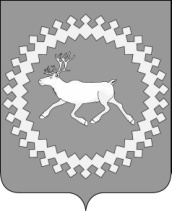 Администрациямуниципального района«Ижемский»N п/пНаименование субсидии (по субсидии на иные цели с указанием пункта и подпункта мероприятия) в соответствии с СоглашениемКод субсидииОстатки неиспользованных средств прошлых лет (руб.)Плановые назначения на текущий финансовый год (с учетом изменений), (руб.)Фактически профинансировано (нарастающим итогом с начала текущего финансового года) (руб.)Фактически освоено (кассовые расходы учреждения) нарастающим итогом с начала текущего финансового года (руб.)Остатки неиспользованных средств (на конец отчетного периода) (руб.)Примечание (указать причину неосвоения средств, указать дату возврата средств на лицевой счет распорядителя)1           23       4        5          6            7         8           9ИТОГОКод целевой субсидииНаименование целевой субсидииРазмер средств целевой субсидии, предоставленной учреждению в истекшем финансовом годуРазмер средств целевой субсидии, предоставленной учреждению в истекшем финансовом годуРазмер средств целевой субсидии, предоставленной учреждению в истекшем финансовом годуРазмер средств целевой субсидии, предоставленной учреждению в истекшем финансовом годуОстаток целевой субсидии на начало текущего годаПотребность в направлении остатка целевой субсидии на начало текущего финансового года на те же целиПотребность в направлении остатка целевой субсидии на начало текущего финансового года на те же целиПотребность в направлении остатка целевой субсидии на начало текущего финансового года на те же целиКод целевой субсидииНаименование целевой субсидииВсегов том числе:в том числе:в том числе:Остаток целевой субсидии на начало текущего годаВсегов том числе:в том числе:Код целевой субсидииНаименование целевой субсидииВсегоразрешенный к использованию остаток целевой субсидии прошлых летв соответствии с соглашением о порядке и условиях предоставления субсидийв том числе дополнительно представленной по итогам внесения изменений в бюджет МО МР «Ижемский»Остаток целевой субсидии на начало текущего годаВсегосогласно заключенным договорамсогласно прилагаемым материалам (финансово-экономические обоснования, расчеты, сметы и т.п.)       1      2     3     4       5           678910ИтогоИтого«Изьва» муниципальнöй районса администрация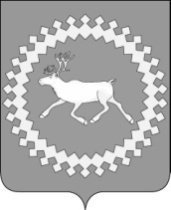 Администрация муниципального района «Ижемский»Объёмы и источники финансирования программыОбъем финансирования Программы на период 2015-2018 годы  - 71530,1 тыс.руб.:2015 год – 23359,6 тыс.руб.;2016 год – 23149,3 тыс.руб.;2017 год – 16361,5 тыс.руб.;2018 год – 8659,7 тыс.руб.В том числе за счет средств бюджета муниципального образования муниципального района «Ижемский» - 70590,1 тыс.руб., в том числе по годам:2015 год – 22719,6 тыс.руб.;2016 год – 22849,3 тыс.руб.;2017 год – 16361,5 тыс.руб.;2018 год – 8659,7 тыс.руб.За счет средств республиканского бюджета Республики Коми 940,0 тыс.руб., в том числе по годам:2015 год – 640,0 тыс.руб.;2016 год – 300,0 тыс.руб.;2017 год – 0,0 тыс.руб.;2018 год – 0,0 тыс.руб.№ п/пВид нормативного правового актаОсновные положения нормативного правового актаОтветственный исполнитель
и соисполнителиОжидаемые сроки принятия123451Постановления администрации муниципального района «Ижемский»Об утверждении муниципальной программы муниципального образования муниципального района «Ижемский»«Развитие физической культуры и спорта». О муниципальных программах муниципального образования муниципального района «Ижемский» в целях совершенствования работы и формирования единых требований к разработке, утверждению и реализации муниципальных программ. Администрация муниципального района «Ижемский», Отдел физической культуры и спорта администрации муниципального района  «Ижемский»ежегодноТаблица 4Прогноз сводных показателей муниципальных заданий на оказание муниципальных услуг (работ) муниципальными учреждениями муниципального района «Ижемский» по муниципальной программе муниципального образования муниципального района «Ижемский» «Развитие физической культуры и спорта»Прогноз сводных показателей муниципальных заданий на оказание муниципальных услуг (работ) муниципальными учреждениями муниципального района «Ижемский» по муниципальной программе муниципального образования муниципального района «Ижемский» «Развитие физической культуры и спорта»Прогноз сводных показателей муниципальных заданий на оказание муниципальных услуг (работ) муниципальными учреждениями муниципального района «Ижемский» по муниципальной программе муниципального образования муниципального района «Ижемский» «Развитие физической культуры и спорта»Прогноз сводных показателей муниципальных заданий на оказание муниципальных услуг (работ) муниципальными учреждениями муниципального района «Ижемский» по муниципальной программе муниципального образования муниципального района «Ижемский» «Развитие физической культуры и спорта»Прогноз сводных показателей муниципальных заданий на оказание муниципальных услуг (работ) муниципальными учреждениями муниципального района «Ижемский» по муниципальной программе муниципального образования муниципального района «Ижемский» «Развитие физической культуры и спорта»Прогноз сводных показателей муниципальных заданий на оказание муниципальных услуг (работ) муниципальными учреждениями муниципального района «Ижемский» по муниципальной программе муниципального образования муниципального района «Ижемский» «Развитие физической культуры и спорта»Прогноз сводных показателей муниципальных заданий на оказание муниципальных услуг (работ) муниципальными учреждениями муниципального района «Ижемский» по муниципальной программе муниципального образования муниципального района «Ижемский» «Развитие физической культуры и спорта»Прогноз сводных показателей муниципальных заданий на оказание муниципальных услуг (работ) муниципальными учреждениями муниципального района «Ижемский» по муниципальной программе муниципального образования муниципального района «Ижемский» «Развитие физической культуры и спорта»Прогноз сводных показателей муниципальных заданий на оказание муниципальных услуг (работ) муниципальными учреждениями муниципального района «Ижемский» по муниципальной программе муниципального образования муниципального района «Ижемский» «Развитие физической культуры и спорта»Прогноз сводных показателей муниципальных заданий на оказание муниципальных услуг (работ) муниципальными учреждениями муниципального района «Ижемский» по муниципальной программе муниципального образования муниципального района «Ижемский» «Развитие физической культуры и спорта»Прогноз сводных показателей муниципальных заданий на оказание муниципальных услуг (работ) муниципальными учреждениями муниципального района «Ижемский» по муниципальной программе муниципального образования муниципального района «Ижемский» «Развитие физической культуры и спорта»Прогноз сводных показателей муниципальных заданий на оказание муниципальных услуг (работ) муниципальными учреждениями муниципального района «Ижемский» по муниципальной программе муниципального образования муниципального района «Ижемский» «Развитие физической культуры и спорта»Прогноз сводных показателей муниципальных заданий на оказание муниципальных услуг (работ) муниципальными учреждениями муниципального района «Ижемский» по муниципальной программе муниципального образования муниципального района «Ижемский» «Развитие физической культуры и спорта»Прогноз сводных показателей муниципальных заданий на оказание муниципальных услуг (работ) муниципальными учреждениями муниципального района «Ижемский» по муниципальной программе муниципального образования муниципального района «Ижемский» «Развитие физической культуры и спорта»Прогноз сводных показателей муниципальных заданий на оказание муниципальных услуг (работ) муниципальными учреждениями муниципального района «Ижемский» по муниципальной программе муниципального образования муниципального района «Ижемский» «Развитие физической культуры и спорта»Прогноз сводных показателей муниципальных заданий на оказание муниципальных услуг (работ) муниципальными учреждениями муниципального района «Ижемский» по муниципальной программе муниципального образования муниципального района «Ижемский» «Развитие физической культуры и спорта»Прогноз сводных показателей муниципальных заданий на оказание муниципальных услуг (работ) муниципальными учреждениями муниципального района «Ижемский» по муниципальной программе муниципального образования муниципального района «Ижемский» «Развитие физической культуры и спорта»Прогноз сводных показателей муниципальных заданий на оказание муниципальных услуг (работ) муниципальными учреждениями муниципального района «Ижемский» по муниципальной программе муниципального образования муниципального района «Ижемский» «Развитие физической культуры и спорта»Прогноз сводных показателей муниципальных заданий на оказание муниципальных услуг (работ) муниципальными учреждениями муниципального района «Ижемский» по муниципальной программе муниципального образования муниципального района «Ижемский» «Развитие физической культуры и спорта»Прогноз сводных показателей муниципальных заданий на оказание муниципальных услуг (работ) муниципальными учреждениями муниципального района «Ижемский» по муниципальной программе муниципального образования муниципального района «Ижемский» «Развитие физической культуры и спорта»Прогноз сводных показателей муниципальных заданий на оказание муниципальных услуг (работ) муниципальными учреждениями муниципального района «Ижемский» по муниципальной программе муниципального образования муниципального района «Ижемский» «Развитие физической культуры и спорта»Прогноз сводных показателей муниципальных заданий на оказание муниципальных услуг (работ) муниципальными учреждениями муниципального района «Ижемский» по муниципальной программе муниципального образования муниципального района «Ижемский» «Развитие физической культуры и спорта»Прогноз сводных показателей муниципальных заданий на оказание муниципальных услуг (работ) муниципальными учреждениями муниципального района «Ижемский» по муниципальной программе муниципального образования муниципального района «Ижемский» «Развитие физической культуры и спорта»Прогноз сводных показателей муниципальных заданий на оказание муниципальных услуг (работ) муниципальными учреждениями муниципального района «Ижемский» по муниципальной программе муниципального образования муниципального района «Ижемский» «Развитие физической культуры и спорта»Прогноз сводных показателей муниципальных заданий на оказание муниципальных услуг (работ) муниципальными учреждениями муниципального района «Ижемский» по муниципальной программе муниципального образования муниципального района «Ижемский» «Развитие физической культуры и спорта»Прогноз сводных показателей муниципальных заданий на оказание муниципальных услуг (работ) муниципальными учреждениями муниципального района «Ижемский» по муниципальной программе муниципального образования муниципального района «Ижемский» «Развитие физической культуры и спорта»Прогноз сводных показателей муниципальных заданий на оказание муниципальных услуг (работ) муниципальными учреждениями муниципального района «Ижемский» по муниципальной программе муниципального образования муниципального района «Ижемский» «Развитие физической культуры и спорта»Прогноз сводных показателей муниципальных заданий на оказание муниципальных услуг (работ) муниципальными учреждениями муниципального района «Ижемский» по муниципальной программе муниципального образования муниципального района «Ижемский» «Развитие физической культуры и спорта»Прогноз сводных показателей муниципальных заданий на оказание муниципальных услуг (работ) муниципальными учреждениями муниципального района «Ижемский» по муниципальной программе муниципального образования муниципального района «Ижемский» «Развитие физической культуры и спорта»Прогноз сводных показателей муниципальных заданий на оказание муниципальных услуг (работ) муниципальными учреждениями муниципального района «Ижемский» по муниципальной программе муниципального образования муниципального района «Ижемский» «Развитие физической культуры и спорта»Прогноз сводных показателей муниципальных заданий на оказание муниципальных услуг (работ) муниципальными учреждениями муниципального района «Ижемский» по муниципальной программе муниципального образования муниципального района «Ижемский» «Развитие физической культуры и спорта»Прогноз сводных показателей муниципальных заданий на оказание муниципальных услуг (работ) муниципальными учреждениями муниципального района «Ижемский» по муниципальной программе муниципального образования муниципального района «Ижемский» «Развитие физической культуры и спорта»Прогноз сводных показателей муниципальных заданий на оказание муниципальных услуг (работ) муниципальными учреждениями муниципального района «Ижемский» по муниципальной программе муниципального образования муниципального района «Ижемский» «Развитие физической культуры и спорта»Наименование подпрограммы, услуги (работы), показателя объема услугиПоказатель объема услугиЕд. измеренияЗначение показателя объема услугиЗначение показателя объема услугиЗначение показателя объема услугиЗначение показателя объема услугиРасходы бюджета муниципального района «Ижемский» на оказание муниципальной услуги (работы), тыс. руб.Расходы бюджета муниципального района «Ижемский» на оказание муниципальной услуги (работы), тыс. руб.Расходы бюджета муниципального района «Ижемский» на оказание муниципальной услуги (работы), тыс. руб.Расходы бюджета муниципального района «Ижемский» на оказание муниципальной услуги (работы), тыс. руб.Наименование подпрограммы, услуги (работы), показателя объема услугиПоказатель объема услугиЕд. измерения201520162017201820152016201720181234567899Задача 2. Обеспечение деятельности учреждений, осуществляющих физкультурно-спортивную работу с населениемЗадача 2. Обеспечение деятельности учреждений, осуществляющих физкультурно-спортивную работу с населениемЗадача 2. Обеспечение деятельности учреждений, осуществляющих физкультурно-спортивную работу с населениемЗадача 2. Обеспечение деятельности учреждений, осуществляющих физкультурно-спортивную работу с населениемЗадача 2. Обеспечение деятельности учреждений, осуществляющих физкультурно-спортивную работу с населениемЗадача 2. Обеспечение деятельности учреждений, осуществляющих физкультурно-спортивную работу с населениемЗадача 2. Обеспечение деятельности учреждений, осуществляющих физкультурно-спортивную работу с населениемЗадача 2. Обеспечение деятельности учреждений, осуществляющих физкультурно-спортивную работу с населениемЗадача 2. Обеспечение деятельности учреждений, осуществляющих физкультурно-спортивную работу с населениемЗадача 2. Обеспечение деятельности учреждений, осуществляющих физкультурно-спортивную работу с населениемЗадача 2. Обеспечение деятельности учреждений, осуществляющих физкультурно-спортивную работу с населениемОказание  муниципальных услуг (выполнение работ) учреждениями физкультурно-спортивной направленностиОказание  муниципальных услуг (выполнение работ) учреждениями физкультурно-спортивной направленностиОказание  муниципальных услуг (выполнение работ) учреждениями физкультурно-спортивной направленностиОказание  муниципальных услуг (выполнение работ) учреждениями физкультурно-спортивной направленностиОказание  муниципальных услуг (выполнение работ) учреждениями физкультурно-спортивной направленностиОказание  муниципальных услуг (выполнение работ) учреждениями физкультурно-спортивной направленностиОказание  муниципальных услуг (выполнение работ) учреждениями физкультурно-спортивной направленностиОказание  муниципальных услуг (выполнение работ) учреждениями физкультурно-спортивной направленностиОказание  муниципальных услуг (выполнение работ) учреждениями физкультурно-спортивной направленностиОказание  муниципальных услуг (выполнение работ) учреждениями физкультурно-спортивной направленностиОказание  муниципальных услуг (выполнение работ) учреждениями физкультурно-спортивной направленностиОрганизация и проведение официальных спортивных мероприятийхххххх578,2755596575Количество публикаций с упоминанием о мероприятииЕд.34343434ххххКоличество участниковЕд. 900900900900ххххКоличество мероприятийшт.34343434Проведение занятий физкультурно-спортивной направленности по месту проживания гражданхххххх2662,62309,21844,41778,4Доля фактического количества посетителейпроцент85858585ХхххКоличество занятийЕд.2520252025202520ХхххОказание муниципальных  услуг (выполнение работ) учреждениями дополнительного образования детей физкультурно-спортивной направленностиОказание муниципальных  услуг (выполнение работ) учреждениями дополнительного образования детей физкультурно-спортивной направленностиОказание муниципальных  услуг (выполнение работ) учреждениями дополнительного образования детей физкультурно-спортивной направленностиОказание муниципальных  услуг (выполнение работ) учреждениями дополнительного образования детей физкультурно-спортивной направленностиОказание муниципальных  услуг (выполнение работ) учреждениями дополнительного образования детей физкультурно-спортивной направленностиОказание муниципальных  услуг (выполнение работ) учреждениями дополнительного образования детей физкультурно-спортивной направленностиОказание муниципальных  услуг (выполнение работ) учреждениями дополнительного образования детей физкультурно-спортивной направленностиОказание муниципальных  услуг (выполнение работ) учреждениями дополнительного образования детей физкультурно-спортивной направленностиОказание муниципальных  услуг (выполнение работ) учреждениями дополнительного образования детей физкультурно-спортивной направленностиОказание муниципальных  услуг (выполнение работ) учреждениями дополнительного образования детей физкультурно-спортивной направленностиОказание муниципальных  услуг (выполнение работ) учреждениями дополнительного образования детей физкультурно-спортивной направленностиУслуга по предоставлению общедоступного и бесплатного дополнительного образованияхххххх1413514663,410000,03000,0Численность обучающихся получающих услугу по бесплатному дополнительному образованиюЧел.435435435435ХхххТаблица 5Таблица 5Ресурсное обеспечение реализации муниципальной программы муниципального образования муниципального района «Ижемский» «Развитие физической культуры и спорта» за счет средств бюджета муниципального района «Ижемский» (с учетом средств республиканского бюджета Республики Коми и федерального бюджета)Ресурсное обеспечение реализации муниципальной программы муниципального образования муниципального района «Ижемский» «Развитие физической культуры и спорта» за счет средств бюджета муниципального района «Ижемский» (с учетом средств республиканского бюджета Республики Коми и федерального бюджета)Ресурсное обеспечение реализации муниципальной программы муниципального образования муниципального района «Ижемский» «Развитие физической культуры и спорта» за счет средств бюджета муниципального района «Ижемский» (с учетом средств республиканского бюджета Республики Коми и федерального бюджета)Ресурсное обеспечение реализации муниципальной программы муниципального образования муниципального района «Ижемский» «Развитие физической культуры и спорта» за счет средств бюджета муниципального района «Ижемский» (с учетом средств республиканского бюджета Республики Коми и федерального бюджета)Ресурсное обеспечение реализации муниципальной программы муниципального образования муниципального района «Ижемский» «Развитие физической культуры и спорта» за счет средств бюджета муниципального района «Ижемский» (с учетом средств республиканского бюджета Республики Коми и федерального бюджета)Ресурсное обеспечение реализации муниципальной программы муниципального образования муниципального района «Ижемский» «Развитие физической культуры и спорта» за счет средств бюджета муниципального района «Ижемский» (с учетом средств республиканского бюджета Республики Коми и федерального бюджета)Ресурсное обеспечение реализации муниципальной программы муниципального образования муниципального района «Ижемский» «Развитие физической культуры и спорта» за счет средств бюджета муниципального района «Ижемский» (с учетом средств республиканского бюджета Республики Коми и федерального бюджета)Ресурсное обеспечение реализации муниципальной программы муниципального образования муниципального района «Ижемский» «Развитие физической культуры и спорта» за счет средств бюджета муниципального района «Ижемский» (с учетом средств республиканского бюджета Республики Коми и федерального бюджета)Ресурсное обеспечение реализации муниципальной программы муниципального образования муниципального района «Ижемский» «Развитие физической культуры и спорта» за счет средств бюджета муниципального района «Ижемский» (с учетом средств республиканского бюджета Республики Коми и федерального бюджета)Ресурсное обеспечение реализации муниципальной программы муниципального образования муниципального района «Ижемский» «Развитие физической культуры и спорта» за счет средств бюджета муниципального района «Ижемский» (с учетом средств республиканского бюджета Республики Коми и федерального бюджета)Ресурсное обеспечение реализации муниципальной программы муниципального образования муниципального района «Ижемский» «Развитие физической культуры и спорта» за счет средств бюджета муниципального района «Ижемский» (с учетом средств республиканского бюджета Республики Коми и федерального бюджета)Ресурсное обеспечение реализации муниципальной программы муниципального образования муниципального района «Ижемский» «Развитие физической культуры и спорта» за счет средств бюджета муниципального района «Ижемский» (с учетом средств республиканского бюджета Республики Коми и федерального бюджета)Ресурсное обеспечение реализации муниципальной программы муниципального образования муниципального района «Ижемский» «Развитие физической культуры и спорта» за счет средств бюджета муниципального района «Ижемский» (с учетом средств республиканского бюджета Республики Коми и федерального бюджета)Ресурсное обеспечение реализации муниципальной программы муниципального образования муниципального района «Ижемский» «Развитие физической культуры и спорта» за счет средств бюджета муниципального района «Ижемский» (с учетом средств республиканского бюджета Республики Коми и федерального бюджета)Ресурсное обеспечение реализации муниципальной программы муниципального образования муниципального района «Ижемский» «Развитие физической культуры и спорта» за счет средств бюджета муниципального района «Ижемский» (с учетом средств республиканского бюджета Республики Коми и федерального бюджета)Ресурсное обеспечение реализации муниципальной программы муниципального образования муниципального района «Ижемский» «Развитие физической культуры и спорта» за счет средств бюджета муниципального района «Ижемский» (с учетом средств республиканского бюджета Республики Коми и федерального бюджета)Ресурсное обеспечение реализации муниципальной программы муниципального образования муниципального района «Ижемский» «Развитие физической культуры и спорта» за счет средств бюджета муниципального района «Ижемский» (с учетом средств республиканского бюджета Республики Коми и федерального бюджета)Ресурсное обеспечение реализации муниципальной программы муниципального образования муниципального района «Ижемский» «Развитие физической культуры и спорта» за счет средств бюджета муниципального района «Ижемский» (с учетом средств республиканского бюджета Республики Коми и федерального бюджета)Ресурсное обеспечение реализации муниципальной программы муниципального образования муниципального района «Ижемский» «Развитие физической культуры и спорта» за счет средств бюджета муниципального района «Ижемский» (с учетом средств республиканского бюджета Республики Коми и федерального бюджета)Ресурсное обеспечение реализации муниципальной программы муниципального образования муниципального района «Ижемский» «Развитие физической культуры и спорта» за счет средств бюджета муниципального района «Ижемский» (с учетом средств республиканского бюджета Республики Коми и федерального бюджета)Ресурсное обеспечение реализации муниципальной программы муниципального образования муниципального района «Ижемский» «Развитие физической культуры и спорта» за счет средств бюджета муниципального района «Ижемский» (с учетом средств республиканского бюджета Республики Коми и федерального бюджета)СтатусНаименование муниципальной Программы, подпрограммы, ведомственной целевой программы, основного мероприятияОтветственный исполнитель, соисполнительРасходы (тыс. руб.)Расходы (тыс. руб.)Расходы (тыс. руб.)Расходы (тыс. руб.)СтатусНаименование муниципальной Программы, подпрограммы, ведомственной целевой программы, основного мероприятияОтветственный исполнитель, соисполнитель2015 год2016 год2017 год2018 год123456Муниципальная ПрограммаРазвитие физической культуры и спортаВсего23359,623149,316361,58659,7Муниципальная ПрограммаРазвитие физической культуры и спортаОтдел ФКиС администрации МР «Ижемский»8024,66985,94861,54159,7Муниципальная ПрограммаРазвитие физической культуры и спортаУправление образования администрации МР «Ижемский»15335,016163,411500,04500,0Основное мероприятие 1.1.Реализация малых проектов в сфере физической культуры и спортаВсего760,0360,00,00,0Основное мероприятие 1.1.Реализация малых проектов в сфере физической культуры и спортаОтдел ФКиС администрации МР «Ижемский»760,0360,00,00,0Основное мероприятие 2.1. Оказание муниципальных услуг (выполнение работ) учреждениями физкультурно-спортивной направленности Всего3240,83064,22440,42353,4Основное мероприятие 2.1. Оказание муниципальных услуг (выполнение работ) учреждениями физкультурно-спортивной направленности Отдел ФКиС администрации МР «Ижемский»3240,83064,22440,42353,4Основное мероприятие 2.2.Укрепление материально-технической базы учреждений физкультурно-спортивной направленностиВсего141,9151,70,00,0Основное мероприятие 2.2.Укрепление материально-технической базы учреждений физкультурно-спортивной направленностиОтдел ФКиС администрации МР «Ижемский»141,9151,70,00,0Основное мероприятие 2.3.Оказание муниципальных  услуг (выполнение работ) учреждениями дополнительного образования детей физкультурно-спортивной направленностиВсего14135,014663,410000,03000,0Основное мероприятие 2.3.Оказание муниципальных  услуг (выполнение работ) учреждениями дополнительного образования детей физкультурно-спортивной направленностиОтдел ФКиС администрации МР «Ижемский»0,00,00,00,0Основное мероприятие 2.3.Оказание муниципальных  услуг (выполнение работ) учреждениями дополнительного образования детей физкультурно-спортивной направленностиУправление образования администрации МР «Ижемский»14135,014663,410000,03000,0Основное мероприятие 2.4.Ведомственная целевая программа «Развитие лыжных гонок и национальных видов спорта «Северное многоборье»Всего1200,01500,01500,01500,0Основное мероприятие 2.4.Ведомственная целевая программа «Развитие лыжных гонок и национальных видов спорта «Северное многоборье»Отдел ФКиС администрации МР «Ижемский»0,00,00,00,0Основное мероприятие 2.4.Ведомственная целевая программа «Развитие лыжных гонок и национальных видов спорта «Северное многоборье»Управление образования администрации МР «Ижемский»1200,01500,01500,01500,0Основное мероприятие 3.1.Пропаганда и популяризация физической культуры и спорта среди населения Ижемского районаВсего30,30,00,00,0Основное мероприятие 3.1.Пропаганда и популяризация физической культуры и спорта среди населения Ижемского районаОтдел ФКиС администрации МР «Ижемский»30,30,00,00,0Основное мероприятие 4.1.Организация, проведение официальных физкультурно-оздоровительных  и спортивных мероприятий для населения, в том числе для  лиц с ограниченными возможностями здоровьяВсего500,0220,0120,0120,0Основное мероприятие 4.1.Организация, проведение официальных физкультурно-оздоровительных  и спортивных мероприятий для населения, в том числе для  лиц с ограниченными возможностями здоровьяОтдел ФКиС администрации МР «Ижемский»500,0220,0120,0120,0Основное мероприятие 5.2.Организация, проведение официальных муниципальных соревнований  для выявления перспективных и талантливых спортсменов, а также обеспечения участия спортсменов муниципального района «Ижемский» в официальных межмуниципальных, республиканских, межрегиональных, всероссийских соревнованияхВсего839,6748,00,00,0Основное мероприятие 5.2.Организация, проведение официальных муниципальных соревнований  для выявления перспективных и талантливых спортсменов, а также обеспечения участия спортсменов муниципального района «Ижемский» в официальных межмуниципальных, республиканских, межрегиональных, всероссийских соревнованияхОтдел ФКиС администрации МР «Ижемский»839,6748,00,00,0Основное мероприятие 6.1.Руководство и управление в сфере установленных функций органов местного самоуправления  Всего2452,02382,02181,11566,3Основное мероприятие 6.1.Руководство и управление в сфере установленных функций органов местного самоуправления  Отдел ФКиС администрации МР «Ижемский»2452,02382,02181,11566,3Основное мероприятие 6.2.Реализация постановления администрации МР «Ижемский» от 09.08.2011 г. № 536 «Об учреждении стипендии руководителя администрации муниципального района «Ижемский» спортсменам высокого класса, участвующим во Всероссийских спортивных мероприятиях»Всего60,060,0120,0120,0Основное мероприятие 6.2.Реализация постановления администрации МР «Ижемский» от 09.08.2011 г. № 536 «Об учреждении стипендии руководителя администрации муниципального района «Ижемский» спортсменам высокого класса, участвующим во Всероссийских спортивных мероприятиях»Отдел ФКиС администрации МР «Ижемский»60,060,0120,0120,0Таблица 6Ресурсное обеспечение и прогнозная (справочная) оценка расходов федерального бюджета, республиканского бюджета Республики Коми, бюджета муниципального района «Ижемский», бюджетов сельских поселений, бюджетов государственных внебюджетных фондов Республики Коми и юридических лиц на реализацию целей муниципальной программы муниципального образования муниципального района «Ижемский» «Развитие физической культуры и спорта»Ресурсное обеспечение и прогнозная (справочная) оценка расходов федерального бюджета, республиканского бюджета Республики Коми, бюджета муниципального района «Ижемский», бюджетов сельских поселений, бюджетов государственных внебюджетных фондов Республики Коми и юридических лиц на реализацию целей муниципальной программы муниципального образования муниципального района «Ижемский» «Развитие физической культуры и спорта»Ресурсное обеспечение и прогнозная (справочная) оценка расходов федерального бюджета, республиканского бюджета Республики Коми, бюджета муниципального района «Ижемский», бюджетов сельских поселений, бюджетов государственных внебюджетных фондов Республики Коми и юридических лиц на реализацию целей муниципальной программы муниципального образования муниципального района «Ижемский» «Развитие физической культуры и спорта»Ресурсное обеспечение и прогнозная (справочная) оценка расходов федерального бюджета, республиканского бюджета Республики Коми, бюджета муниципального района «Ижемский», бюджетов сельских поселений, бюджетов государственных внебюджетных фондов Республики Коми и юридических лиц на реализацию целей муниципальной программы муниципального образования муниципального района «Ижемский» «Развитие физической культуры и спорта»Ресурсное обеспечение и прогнозная (справочная) оценка расходов федерального бюджета, республиканского бюджета Республики Коми, бюджета муниципального района «Ижемский», бюджетов сельских поселений, бюджетов государственных внебюджетных фондов Республики Коми и юридических лиц на реализацию целей муниципальной программы муниципального образования муниципального района «Ижемский» «Развитие физической культуры и спорта»Ресурсное обеспечение и прогнозная (справочная) оценка расходов федерального бюджета, республиканского бюджета Республики Коми, бюджета муниципального района «Ижемский», бюджетов сельских поселений, бюджетов государственных внебюджетных фондов Республики Коми и юридических лиц на реализацию целей муниципальной программы муниципального образования муниципального района «Ижемский» «Развитие физической культуры и спорта»Ресурсное обеспечение и прогнозная (справочная) оценка расходов федерального бюджета, республиканского бюджета Республики Коми, бюджета муниципального района «Ижемский», бюджетов сельских поселений, бюджетов государственных внебюджетных фондов Республики Коми и юридических лиц на реализацию целей муниципальной программы муниципального образования муниципального района «Ижемский» «Развитие физической культуры и спорта»Ресурсное обеспечение и прогнозная (справочная) оценка расходов федерального бюджета, республиканского бюджета Республики Коми, бюджета муниципального района «Ижемский», бюджетов сельских поселений, бюджетов государственных внебюджетных фондов Республики Коми и юридических лиц на реализацию целей муниципальной программы муниципального образования муниципального района «Ижемский» «Развитие физической культуры и спорта»Ресурсное обеспечение и прогнозная (справочная) оценка расходов федерального бюджета, республиканского бюджета Республики Коми, бюджета муниципального района «Ижемский», бюджетов сельских поселений, бюджетов государственных внебюджетных фондов Республики Коми и юридических лиц на реализацию целей муниципальной программы муниципального образования муниципального района «Ижемский» «Развитие физической культуры и спорта»Ресурсное обеспечение и прогнозная (справочная) оценка расходов федерального бюджета, республиканского бюджета Республики Коми, бюджета муниципального района «Ижемский», бюджетов сельских поселений, бюджетов государственных внебюджетных фондов Республики Коми и юридических лиц на реализацию целей муниципальной программы муниципального образования муниципального района «Ижемский» «Развитие физической культуры и спорта»Ресурсное обеспечение и прогнозная (справочная) оценка расходов федерального бюджета, республиканского бюджета Республики Коми, бюджета муниципального района «Ижемский», бюджетов сельских поселений, бюджетов государственных внебюджетных фондов Республики Коми и юридических лиц на реализацию целей муниципальной программы муниципального образования муниципального района «Ижемский» «Развитие физической культуры и спорта»Ресурсное обеспечение и прогнозная (справочная) оценка расходов федерального бюджета, республиканского бюджета Республики Коми, бюджета муниципального района «Ижемский», бюджетов сельских поселений, бюджетов государственных внебюджетных фондов Республики Коми и юридических лиц на реализацию целей муниципальной программы муниципального образования муниципального района «Ижемский» «Развитие физической культуры и спорта»Ресурсное обеспечение и прогнозная (справочная) оценка расходов федерального бюджета, республиканского бюджета Республики Коми, бюджета муниципального района «Ижемский», бюджетов сельских поселений, бюджетов государственных внебюджетных фондов Республики Коми и юридических лиц на реализацию целей муниципальной программы муниципального образования муниципального района «Ижемский» «Развитие физической культуры и спорта»Ресурсное обеспечение и прогнозная (справочная) оценка расходов федерального бюджета, республиканского бюджета Республики Коми, бюджета муниципального района «Ижемский», бюджетов сельских поселений, бюджетов государственных внебюджетных фондов Республики Коми и юридических лиц на реализацию целей муниципальной программы муниципального образования муниципального района «Ижемский» «Развитие физической культуры и спорта»СтатусНаименование муниципальной программы, подпрограммы, ведомственной целевой программы, основного мероприятияИсточник финансированияОценка расходов (тыс.руб.)Оценка расходов (тыс.руб.)Оценка расходов (тыс.руб.)Оценка расходов (тыс.руб.)СтатусНаименование муниципальной программы, подпрограммы, ведомственной целевой программы, основного мероприятияИсточник финансирования2015 год2016 год2017 год2018 год1234567Муниципальная программаРазвитие физической культуры и спортаВсего, в том числе:23359,623149,316361,58659,7Муниципальная программаРазвитие физической культуры и спортафедеральный бюджет0000Муниципальная программаРазвитие физической культуры и спортареспубликанский бюджет Республики Коми64030000Муниципальная программаРазвитие физической культуры и спортабюджета муниципального района «Ижемский»22719,622849,316361,58659,7Муниципальная программаРазвитие физической культуры и спортабюджет сельских поселений0000Муниципальная программаРазвитие физической культуры и спортагосударственные внебюджетные фонды0000Муниципальная программаРазвитие физической культуры и спортаюридические лица0000Муниципальная программаРазвитие физической культуры и спортасредства от приносящей доход деятельности0000Основное мероприятие 1.1.Реализация малых проектов в сфере физической культуры и спортаВсего, в том числе:76036000Основное мероприятие 1.1.Реализация малых проектов в сфере физической культуры и спортафедеральный бюджет0000Основное мероприятие 1.1.Реализация малых проектов в сфере физической культуры и спортареспубликанский бюджет Республики Коми64030000Основное мероприятие 1.1.Реализация малых проектов в сфере физической культуры и спортабюджета муниципального района «Ижемский»1206000Основное мероприятие 1.1.Реализация малых проектов в сфере физической культуры и спортабюджет сельских поселений0000Основное мероприятие 1.1.Реализация малых проектов в сфере физической культуры и спортагосударственные внебюджетные фонды0000Основное мероприятие 1.1.Реализация малых проектов в сфере физической культуры и спортаюридические лица0000Основное мероприятие 1.1.Реализация малых проектов в сфере физической культуры и спортасредства от приносящей доход деятельности0000Основное мероприятие 2.1.Оказание муниципальных услуг (выполнение работ) учреждениями физкультурно-спортивной направленностиВсего, в том числе:3240,83064,22440,42353,4Основное мероприятие 2.1.Оказание муниципальных услуг (выполнение работ) учреждениями физкультурно-спортивной направленностифедеральный бюджет0000Основное мероприятие 2.1.Оказание муниципальных услуг (выполнение работ) учреждениями физкультурно-спортивной направленностиреспубликанский бюджет Республики Коми0000Основное мероприятие 2.1.Оказание муниципальных услуг (выполнение работ) учреждениями физкультурно-спортивной направленностибюджета муниципального района «Ижемский»3240,83064,22440,42353,4Основное мероприятие 2.1.Оказание муниципальных услуг (выполнение работ) учреждениями физкультурно-спортивной направленностибюджет сельских поселений0000Основное мероприятие 2.1.Оказание муниципальных услуг (выполнение работ) учреждениями физкультурно-спортивной направленностигосударственные внебюджетные фонды0000Основное мероприятие 2.1.Оказание муниципальных услуг (выполнение работ) учреждениями физкультурно-спортивной направленностиюридические лица0000Основное мероприятие 2.1.Оказание муниципальных услуг (выполнение работ) учреждениями физкультурно-спортивной направленностисредства от приносящей доход деятельности0000Основное мероприятие 2.2.Укрепление материально-технической базы учреждений физкультурно-спортивной направленностиВсего, в том числе:141,9151,700Основное мероприятие 2.2.Укрепление материально-технической базы учреждений физкультурно-спортивной направленностифедеральный бюджет0000Основное мероприятие 2.2.Укрепление материально-технической базы учреждений физкультурно-спортивной направленностиреспубликанский бюджет Республики Коми0000Основное мероприятие 2.2.Укрепление материально-технической базы учреждений физкультурно-спортивной направленностибюджета муниципального района «Ижемский»141,9151,700Основное мероприятие 2.2.Укрепление материально-технической базы учреждений физкультурно-спортивной направленностибюджет сельских поселений0000Основное мероприятие 2.2.Укрепление материально-технической базы учреждений физкультурно-спортивной направленностигосударственные внебюджетные фонды0000Основное мероприятие 2.2.Укрепление материально-технической базы учреждений физкультурно-спортивной направленностиюридические лица0000Основное мероприятие 2.2.Укрепление материально-технической базы учреждений физкультурно-спортивной направленностисредства от приносящей доход деятельности0000Основное мероприятие 2.3.Оказание муниципальных  услуг (выполнение работ) учреждениями дополнительного образования детей физкультурно-спортивной направленностиВсего, в том числе:1413514663,4100003000Основное мероприятие 2.3.Оказание муниципальных  услуг (выполнение работ) учреждениями дополнительного образования детей физкультурно-спортивной направленностифедеральный бюджет0000Основное мероприятие 2.3.Оказание муниципальных  услуг (выполнение работ) учреждениями дополнительного образования детей физкультурно-спортивной направленностиреспубликанский бюджет Республики Коми0000Основное мероприятие 2.3.Оказание муниципальных  услуг (выполнение работ) учреждениями дополнительного образования детей физкультурно-спортивной направленностибюджета муниципального района «Ижемский»1413514663,4100003000Основное мероприятие 2.3.Оказание муниципальных  услуг (выполнение работ) учреждениями дополнительного образования детей физкультурно-спортивной направленностибюджет сельских поселений0000Основное мероприятие 2.3.Оказание муниципальных  услуг (выполнение работ) учреждениями дополнительного образования детей физкультурно-спортивной направленностигосударственные внебюджетные фонды0000Основное мероприятие 2.3.Оказание муниципальных  услуг (выполнение работ) учреждениями дополнительного образования детей физкультурно-спортивной направленностиюридические лица0000Основное мероприятие 2.3.Оказание муниципальных  услуг (выполнение работ) учреждениями дополнительного образования детей физкультурно-спортивной направленностисредства от приносящей доход деятельности0000Основное мероприятие 2.4.Ведомственная целевая программа «Развитие лыжных гонок и национальных видов спорта «Северное многоборье»Всего, в том числе:1200150015001500Основное мероприятие 2.4.Ведомственная целевая программа «Развитие лыжных гонок и национальных видов спорта «Северное многоборье»федеральный бюджет0000Основное мероприятие 2.4.Ведомственная целевая программа «Развитие лыжных гонок и национальных видов спорта «Северное многоборье»республиканский бюджет Республики Коми0000Основное мероприятие 2.4.Ведомственная целевая программа «Развитие лыжных гонок и национальных видов спорта «Северное многоборье»бюджета муниципального района «Ижемский»1200150015001500Основное мероприятие 2.4.Ведомственная целевая программа «Развитие лыжных гонок и национальных видов спорта «Северное многоборье»бюджет сельских поселений0000Основное мероприятие 2.4.Ведомственная целевая программа «Развитие лыжных гонок и национальных видов спорта «Северное многоборье»государственные внебюджетные фонды0000Основное мероприятие 2.4.Ведомственная целевая программа «Развитие лыжных гонок и национальных видов спорта «Северное многоборье»юридические лица0000Основное мероприятие 2.4.Ведомственная целевая программа «Развитие лыжных гонок и национальных видов спорта «Северное многоборье»средства от приносящей доход деятельности0000Основное мероприятие 3.1.Пропаганда и популяризация физической культуры и спорта среди населения Ижемского районаВсего, в том числе:30,3000Основное мероприятие 3.1.Пропаганда и популяризация физической культуры и спорта среди населения Ижемского районафедеральный бюджет0000Основное мероприятие 3.1.Пропаганда и популяризация физической культуры и спорта среди населения Ижемского районареспубликанский бюджет Республики Коми0000Основное мероприятие 3.1.Пропаганда и популяризация физической культуры и спорта среди населения Ижемского районабюджета муниципального района «Ижемский»30,3000Основное мероприятие 3.1.Пропаганда и популяризация физической культуры и спорта среди населения Ижемского районабюджет сельских поселений0000Основное мероприятие 3.1.Пропаганда и популяризация физической культуры и спорта среди населения Ижемского районагосударственные внебюджетные фонды0000Основное мероприятие 3.1.Пропаганда и популяризация физической культуры и спорта среди населения Ижемского районаюридические лица0000Основное мероприятие 3.1.Пропаганда и популяризация физической культуры и спорта среди населения Ижемского районасредства от приносящей доход деятельности0000Основное мероприятие 4.1.Организация, проведение официальных физкультурно-оздоровительных  и спортивных мероприятий для населения, в том числе для  лиц с ограниченными возможностями здоровьяВсего, в том числе:500220120120Основное мероприятие 4.1.Организация, проведение официальных физкультурно-оздоровительных  и спортивных мероприятий для населения, в том числе для  лиц с ограниченными возможностями здоровьяфедеральный бюджет0000Основное мероприятие 4.1.Организация, проведение официальных физкультурно-оздоровительных  и спортивных мероприятий для населения, в том числе для  лиц с ограниченными возможностями здоровьяреспубликанский бюджет Республики Коми0000Основное мероприятие 4.1.Организация, проведение официальных физкультурно-оздоровительных  и спортивных мероприятий для населения, в том числе для  лиц с ограниченными возможностями здоровьябюджета муниципального района «Ижемский»500220120120Основное мероприятие 4.1.Организация, проведение официальных физкультурно-оздоровительных  и спортивных мероприятий для населения, в том числе для  лиц с ограниченными возможностями здоровьябюджет сельских поселений0000Основное мероприятие 4.1.Организация, проведение официальных физкультурно-оздоровительных  и спортивных мероприятий для населения, в том числе для  лиц с ограниченными возможностями здоровьягосударственные внебюджетные фонды0000Основное мероприятие 4.1.Организация, проведение официальных физкультурно-оздоровительных  и спортивных мероприятий для населения, в том числе для  лиц с ограниченными возможностями здоровьяюридические лица0000Основное мероприятие 4.1.Организация, проведение официальных физкультурно-оздоровительных  и спортивных мероприятий для населения, в том числе для  лиц с ограниченными возможностями здоровьясредства от приносящей доход деятельности0000Основное мероприятие 5.2.Организация, проведение официальных муниципальных соревнований  для выявления перспективных и талантливых спортсменов, а также обеспечения участия спортсменов муниципального района «Ижемский» в официальных межмуниципальных, республиканских, межрегиональных, всероссийских соревнованияхВсего, в том числе:839,674800Основное мероприятие 5.2.Организация, проведение официальных муниципальных соревнований  для выявления перспективных и талантливых спортсменов, а также обеспечения участия спортсменов муниципального района «Ижемский» в официальных межмуниципальных, республиканских, межрегиональных, всероссийских соревнованияхфедеральный бюджет0000Основное мероприятие 5.2.Организация, проведение официальных муниципальных соревнований  для выявления перспективных и талантливых спортсменов, а также обеспечения участия спортсменов муниципального района «Ижемский» в официальных межмуниципальных, республиканских, межрегиональных, всероссийских соревнованияхреспубликанский бюджет Республики Коми0000Основное мероприятие 5.2.Организация, проведение официальных муниципальных соревнований  для выявления перспективных и талантливых спортсменов, а также обеспечения участия спортсменов муниципального района «Ижемский» в официальных межмуниципальных, республиканских, межрегиональных, всероссийских соревнованияхбюджета муниципального района «Ижемский»839,674800Основное мероприятие 5.2.Организация, проведение официальных муниципальных соревнований  для выявления перспективных и талантливых спортсменов, а также обеспечения участия спортсменов муниципального района «Ижемский» в официальных межмуниципальных, республиканских, межрегиональных, всероссийских соревнованияхбюджет сельских поселений0000Основное мероприятие 5.2.Организация, проведение официальных муниципальных соревнований  для выявления перспективных и талантливых спортсменов, а также обеспечения участия спортсменов муниципального района «Ижемский» в официальных межмуниципальных, республиканских, межрегиональных, всероссийских соревнованияхгосударственные внебюджетные фонды0000Основное мероприятие 5.2.Организация, проведение официальных муниципальных соревнований  для выявления перспективных и талантливых спортсменов, а также обеспечения участия спортсменов муниципального района «Ижемский» в официальных межмуниципальных, республиканских, межрегиональных, всероссийских соревнованияхюридические лица0000Основное мероприятие 5.2.Организация, проведение официальных муниципальных соревнований  для выявления перспективных и талантливых спортсменов, а также обеспечения участия спортсменов муниципального района «Ижемский» в официальных межмуниципальных, республиканских, межрегиональных, всероссийских соревнованияхсредства от приносящей доход деятельности0000Основное мероприятие 6.1.Руководство и управление в сфере установленных функций органов местного самоуправления  Всего, в том числе:245223822181,11566,3Основное мероприятие 6.1.Руководство и управление в сфере установленных функций органов местного самоуправления  федеральный бюджет0000Основное мероприятие 6.1.Руководство и управление в сфере установленных функций органов местного самоуправления  республиканский бюджет Республики Коми0000Основное мероприятие 6.1.Руководство и управление в сфере установленных функций органов местного самоуправления  бюджета муниципального района «Ижемский»245223822181,11566,3Основное мероприятие 6.1.Руководство и управление в сфере установленных функций органов местного самоуправления  бюджет сельских поселений0000Основное мероприятие 6.1.Руководство и управление в сфере установленных функций органов местного самоуправления  государственные внебюджетные фонды0000Основное мероприятие 6.1.Руководство и управление в сфере установленных функций органов местного самоуправления  юридические лица0000Основное мероприятие 6.1.Руководство и управление в сфере установленных функций органов местного самоуправления  средства от приносящей доход деятельности0000Основное мероприятие 6.2.Реализация постановления администрации МР «Ижемский» от 09.08.2011 г. № 536 «Об учреждении стипендии руководителя администрации муниципального района «Ижемский» спортсменам высокого класса, участвующим во Всероссийских спортивных мероприятиях»Всего, в том числе:6060120120Основное мероприятие 6.2.Реализация постановления администрации МР «Ижемский» от 09.08.2011 г. № 536 «Об учреждении стипендии руководителя администрации муниципального района «Ижемский» спортсменам высокого класса, участвующим во Всероссийских спортивных мероприятиях»федеральный бюджет0000Основное мероприятие 6.2.Реализация постановления администрации МР «Ижемский» от 09.08.2011 г. № 536 «Об учреждении стипендии руководителя администрации муниципального района «Ижемский» спортсменам высокого класса, участвующим во Всероссийских спортивных мероприятиях»республиканский бюджет Республики Коми0000Основное мероприятие 6.2.Реализация постановления администрации МР «Ижемский» от 09.08.2011 г. № 536 «Об учреждении стипендии руководителя администрации муниципального района «Ижемский» спортсменам высокого класса, участвующим во Всероссийских спортивных мероприятиях»бюджета муниципального района «Ижемский»6060120120Основное мероприятие 6.2.Реализация постановления администрации МР «Ижемский» от 09.08.2011 г. № 536 «Об учреждении стипендии руководителя администрации муниципального района «Ижемский» спортсменам высокого класса, участвующим во Всероссийских спортивных мероприятиях»бюджет сельских поселений0000Основное мероприятие 6.2.Реализация постановления администрации МР «Ижемский» от 09.08.2011 г. № 536 «Об учреждении стипендии руководителя администрации муниципального района «Ижемский» спортсменам высокого класса, участвующим во Всероссийских спортивных мероприятиях»государственные внебюджетные фонды0000Основное мероприятие 6.2.Реализация постановления администрации МР «Ижемский» от 09.08.2011 г. № 536 «Об учреждении стипендии руководителя администрации муниципального района «Ижемский» спортсменам высокого класса, участвующим во Всероссийских спортивных мероприятиях»юридические лица0000Основное мероприятие 6.2.Реализация постановления администрации МР «Ижемский» от 09.08.2011 г. № 536 «Об учреждении стипендии руководителя администрации муниципального района «Ижемский» спортсменам высокого класса, участвующим во Всероссийских спортивных мероприятиях»средства от приносящей доход деятельности0000».